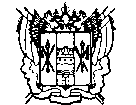 АДМИНИСТРАЦИЯ РОСТОВСКОЙ ОБЛАСТИМИНИСТЕРСТВО ТЕРРИТОРИАЛЬНого РАЗВиТиЯ, АРХИТЕКТУРЫ  И  гРАДОСТРОИТЕЛЬСТВАРОСТОВСКОЙ ОБЛАСТИГОСУДАРСТВЕННОЕ АВТОНОМНОЕ УЧРЕЖДЕНИЕ РОСТОВСКОЙ ОБЛАСТИ«РЕГИОНАЛЬНЫЙ ИНСТИТУТ ТЕРРИТОРИАЛЬНО-ГРАДОСТРОИТЕЛЬНОГО ПРОЕКТИРОВАНИЯ»                                                               Муниципальный контракт № 22 от 06.02.2008г.Дополнительное соглашение № 1 от 31.06.2009г.Дополнительное соглашение № 2 от 11.01.2011г.Генеральный план Семичанского сельского поселения Дубовского района Ростовской области01/05-08-ГПТом IIПроектная организация территорииОбоснование предложений по территориальному планированию (Обосновывающая часть)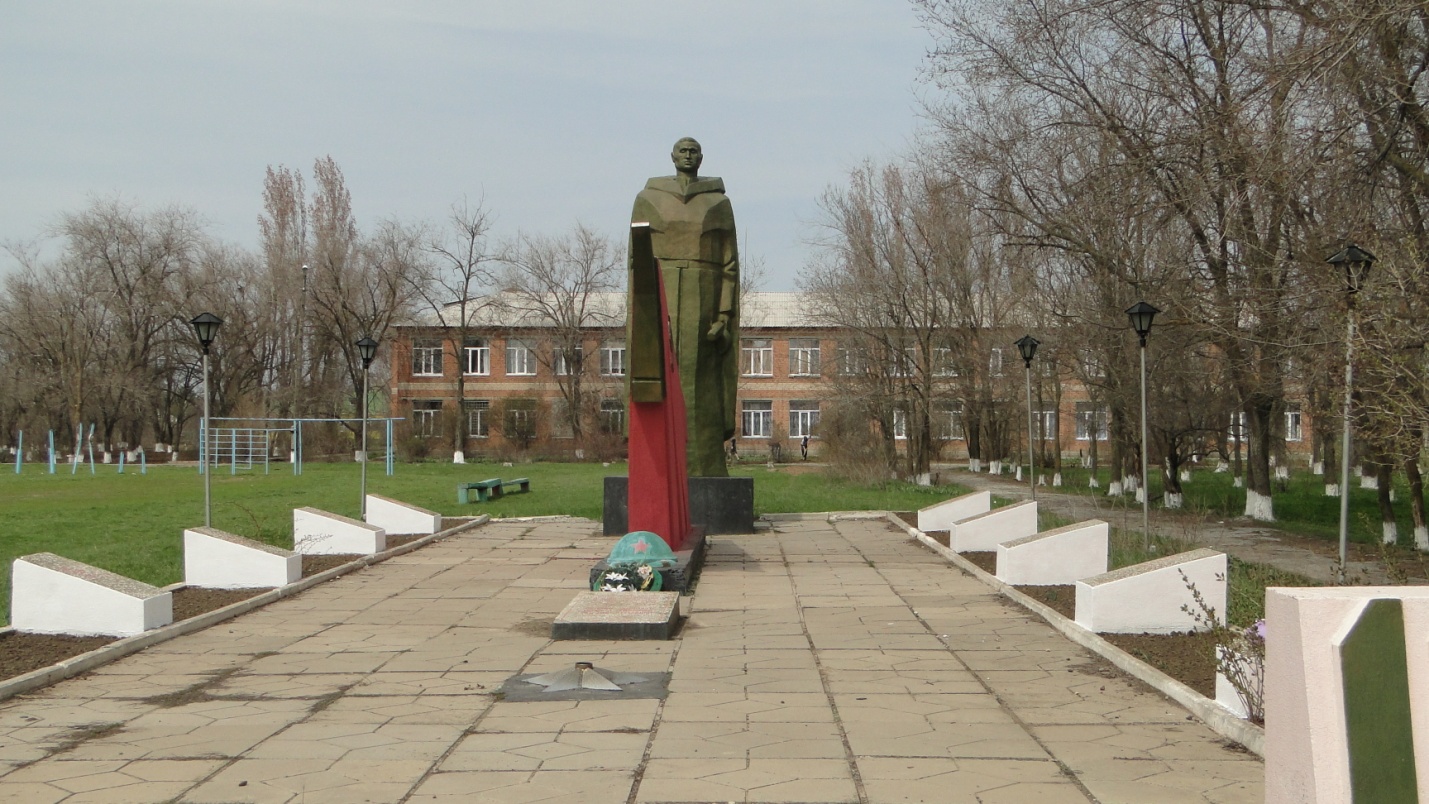 Ростов-на-Дону2012АДМИНИСТРАЦИЯ РОСТОВСКОЙ ОБЛАСТИМИНИСТЕРСТВО ТЕРРИТОРИАЛЬНого РАЗВиТиЯ, АРХИТЕКТУРЫ  И  гРАДОСТРОИТЕЛЬСТВАРОСТОВСКОЙ ОБЛАСТИГОСУДАРСТВЕННОЕ АВТОНОМНОЕ УЧРЕЖДЕНИЕ РОСТОВСКОЙ ОБЛАСТИ«РЕГИОНАЛЬНЫЙ ИНСТИТУТ ТЕРРИТОРИАЛЬНО-ГРАДОСТРОИТЕЛЬНОГО ПРОЕКТИРОВАНИЯ»                                                               Муниципальный контракт № 22 от 06.02.2008г.Дополнительное соглашение № 1 от 31.06.2009г.Дополнительное соглашение № 2 от 11.01.2011г.Генеральный план Семичанского сельского поселения Дубовского района Ростовской области01/05-08-ГПТом IIПроектная организация территории Обоснование предложений по территориальному планированию(Обосновывающая часть)ДиректорГлавный архитектор проекта                       Т.Г. Морозова                       Ю.А. ШапошниковаРостов-на-Дону2012Состав проектаТом I.   Положения о территориальном планировании (Утверждаемая часть)Том II.  Проектная организация территории. Обоснование предложений по территориальному планированию (Обосновывающая часть)Графические материалы:Ситуационный план расположения сельского поселения на территории муниципального района   М 1:100 000, ГП, лист 1.План современного использования территории (опорный план) с отображением границ земель различной категории  М 1:25 000, ГП, лист 2.Схема с отображением результатов анализа комплексного развития территории и размещения объектов капитального строительства федерального, регионального и местного значения  М 1: 25 000, ГП, лист 3.Генеральный план развития сельского поселения (основной чертеж) М 1: 25 000, ГП, лист 4.Схема планируемых границ функциональных зон  М 1:25 000, ГП, лист 5.Схема ландшафтно-рекреационного зонирования  М 1:25 000, ГП, лист 6.Схема градостроительного развития системы общественных центров сельского поселения и размещения учреждений и предприятий обслуживания  М 1:25000, ГП, лист 7Схема градостроительной реорганизации производственных территорий М 1: 25 000, ГП, лист 7Схема транспортной инфраструктуры М 1: 25 000, ГП, лист 6Схема водоснабжения и канализации  М 1: 25 000, ГП, лист 8 Схема энергоснабжения М 1: 25 000, ГП, лист 8 Схема теплоснабжения М 1: 25 000, ГП, лист 8 Схема газоснабжения М 1: 25 000, ГП, лист 8Генеральный план х. Семичный. План современного использования территории М 1: 5 000, лист 9Схема генерального плана М 1:5 000, лист 10Схема планируемых границ территорий, документация по планировке которых подлежит разработке в первоочередном порядке  М 1:5000, лист 10Схема размещения комплексного жилищного строительства c выделением первой очереди строительства М 1: 5 000, лист 10Схема инженерной подготовки и благоустройства территории М 1:5000, лист 11Генеральный план х. Яблочный.План современного использования территории М 1: 5 000, лист 12Схема генерального плана М 1:5 000, лист 13Схема планируемых границ территорий, документация по планировке которых подлежит разработке в первоочередном порядке  М 1:5000, лист 13Схема размещения комплексного жилищного строительства c выделением первой очереди строительства М 1: 5 000, лист 13Схема инженерной подготовки и благоустройства территории М 1:5000 лист 14Генеральный план х. Ленина.План современного использования территории М 1: 5 000, лист 15Схема генерального плана М 1:5 000, лист 16Схема планируемых границ территорий, документация по планировке которых подлежит разработке в первоочередном порядке  М 1:5000, лист 16Схема размещения комплексного жилищного строительства c выделением первой очереди строительства М 1: 5 000, лист 16Схема инженерной подготовки и благоустройства территории М 1:5000, лист 17Том IIПроектная организация Территории. обоснование предложений по территориальному планированию(Обосновывающая часть)Содержание:А. Пояснительная запискаБ. ГРАФИЧЕСКИЕ МАТЕРИАЛЫВВЕДЕНИЕГенеральный план Семичанского сельского поселения Дубовского района разработан Государственным автономным учреждением Ростовской области «Региональный институт территориально-градостроительного проектирования» (ГАУ РО «Институт градостроительства»).В основу разработки генерального плана Семичанского сельского поселения положены следующие материалы:Задание на разработку градостроительной документации, согласованное Министерством территориального развития, архитектуры и градостроительства Ростовской области и утвержденное Главой Администрации Дубовского района.Схема землеустройства территории Дубовского сельского поселения.Схема территориального планирования Ростовской области, разработанная ФГУП «РосНИПИУрбанистики», г. Санкт-Петербург, 2005 г.Схема территориального планирования юго-западного района Ростовской области (Ростовской агломерации), разработанная ФГУП «РосНИПИУрбанистики», г. Санкт-Петербург, 2007 г.Материалы по отводу земельных участков.Материалы обследования.Статистические данные, представленные Территориальным органом Федеральной службы государственной статистики по Ростовской области.Градостроительная документация соответствует требованиям:Градостроительного кодекса Российской Федерации, от 29.12.2004 г., №190-ФЗ;Инструкция о порядке разработки, согласования, экспертизы и утверждения градостроительной документации от 29.10.2002 г. №150 (в части, не противоречащей ГК РФ);СниП 2.07.01-89* «Градостроительство. Планировка и застройка городских и сельских поселений».СанПиН 2.2.1/2.1.1.1200-03 «Санитарно-защитные зоны и санитарная классификация предприятий, сооружений и иных объектов» (редакция 2007 г.)Нормативов градостроительного проектирования городских округов и поселений Ростовской области, 2007 г.Градостроительная документация разработана на основе картографического материала М 1:100 000, 1:25 000 и 1:5 000, выполненной ООО «ДонГеоИнформатика» в 2008 году и представленного Заказчиком в электронном виде и на бумажных носителях, с грифом ДСП. В генеральном плане учтены ограничения использования территорий, установленные в соответствии с законодательством Российской Федерации.В составе генерального плана Семичанского сельского поселения выделены следующие временные сроки его реализации:расчетный срок генерального плана – 2030 год;первая очередь генерального плана – 2015 год;перспектива – период, следующий за расчетным сроком генерального плана Семичанского сельского поселения.Проектные решения генерального плана на расчетный срок являются основанием:для разработки документации по планировке территории поселения; территориальных и отраслевых схем размещения отдельных видов строительства; развития транспортной, инженерной и социальной инфраструктур; разработки схемы охраны окружающей среды и учитываются при разработке правил землепользования и застройки поселения.Генеральный план Семичанского сельского поселения разработан авторским коллективом:СПРАВКА ГЛАВНОГО АРХИТЕКТОРА ПРОЕКТАНастоящий проект выполнен в соответствии с Градостроительным Кодексом РФ, а также действующими на территории Российской Федерации, в том числе Ростовской области, строительными, пожара охранными, санитарно-гигиеническими, экологическими и прочими нормами и правилами.Главный архитектор проекта                ________________         Ю. А. ШапошниковаКРАТКАЯ ИСТОРИЧЕСКАЯ СПРАВКА РАЗВИТИЯ ТЕРРИТОРИИВ 1899 году открылось движение на железнодорожной линии Царицын – Тихорецкая. Первая станция – своеобразный форпост в пределах Первого Донского округа, была Семичная.В апреле 1932 года был образован первый в районе Дубовский военный конный завод РККА на востоке Донского края, расположен он был на территории земель х.Семичный, х.Гуреева. Задача у него была простая – растить коней для кавалерии рабоче-крестьянской Красной Армии.Все хозяйство разделено на два отделения. Второе – в х. Гуреев, а первое – при центральной усадьбе – в х. Комиссаровком (ныне х. Семичный). В 1934 году вновь начал создаваться Дубовский район, большинство хозяйств имело плачевное состояние. Дубовский ВКЗ на этом бедном фоне процветал. В 1934 году под началом И.Г.Говорухина уже было 4 табуна – на точках №№ 5, 12, 14, 16. А на степных стоянках №№ 1, 2, 4, 9, 10 размещались чабарни, молочно- и свинотоварные фермы. Были свои мастерские и своя хозяйственная часть. Хозяйство пустило корни на красивых, но суровых степных просторах востока земли Донской. В 1936 году военному конезаводу №1 присвоено почетное звание имени наркома Лазаря Моисеевича Кагановича. В 1940 году в заводе было 36 табунов (примерно 63 000 голов). Было два ветлазарета в х.Гуреев и в х.Ленина.С началом войны пришли изменения и на конезавод. Все вольнонаемные надели армейскую форму, приняли присягу, им присвоили воинские звания, и теперь мужчины стали военнослужащими. Дубовский ВКЗ-1 уходил в эвакуацию дважды. И оба раза сигналом служила сдача нашими войсками г.Ростова-на-Дону. В августе 1943 года получен приказ возвращаться назад. Жизнь постепенно нормализовалась. Многие жители знают, что в те далекие годы хутор назвали Комиссаровским. В четырех населенных пунктах разместилось 452 двора с населением 1249 человек.  Здесь проживают люди разных национальностей: русские, белорусы, украинцы, мари, калмыки, даргинцы, цыгане, молдаване, мордвины, чеченцы и другие. Семичанская начальная школа была открыта в 1921 году. В 1958 году преобразована в среднюю. В настоящее время в школе работает 21 учитель, из них – 10 человек – ее выпускники. Новая участковая больница была построена в 1986 – 1988 гг. Семичанская сельская библиотека была открыта 1 августа 1955 года, находилась в здании конторы.В 1996 году ТОО «Семичное» разделилось а крестьянские (фермерские) хозяйства. Сформировалось сразу очень много фермерских хозяйств. Прошло некоторое время. Мелкие крестьянские хозяйства обанкротились, остались наиболее крупные хозяйства. Рынок диктует свои законы, и вновь разделение фермерских хозяйств.2. КОМПЛЕКСНЫЙ АНАЛИЗ И ОЦЕНКА СОВРЕМЕННОГО СОСТОЯНИЯ ТЕРРИТОРИИ Семичанского СЕЛЬСКОГО ПОСЕЛЕНИЯ2.1. Природно-экологическая характеристика территории2.1.1. КлиматПо схеме агроклиматического районирования Дубовский район, в состав которого входит Семичанское  сельское поселение, относится к жаркому засушливому подрайону     III-В. Семичанское сельское поселение расположено в зоне полупустынной степи. Климат территории умеренно-континетальный с недостаточным увлажнением.Самым теплым месяцем в году является июль (среднемесячная температура +24С), самым холодным месяцем – январь -23. Абсолютный минимум температуры равен -35 - -39C. Абсолютный максимум температуры достигает +40 - +45С.Зима неустойчивая, с резкими колебаниями температуры. Морозы (-8; -16С) перемежаются оттепелями (+4; +9С). Осадки выпадают в виде снега, но нередки дожди и гололёд. Средняя продолжительность безморозного периода  162 дня. Весна короткая, малооблачная, сухая. Днём температура воздуха положительная (в апреле+7; +11С), а ночью с заморозками до -3С.Лето жаркое, во второй половине засушливое и знойное. Дневные температуры +23; +30С. Осадки выпадают преимущественно в первой половине лета в виде непродолжительных ливней, во второй половине лета осадков мало.Осень теплая, ясная и сухая  в сентябре, в октябре  прохладная и пасмурная, с моросящими дождями  в ноябре. Дневные температуры положительные, а ночью заморозки до -3; -5С. Высота снежного покрова варьирует в среднем от 13 до 15 см.Средняя глубина промерзания грунтов 90 см.Норма атмосферных осадков , из них  приходится на теплый период года (апрель - октябрь). За холодный период (ноябрь-март) выпадает 155 мм осадков.Число дней с туманами в холодный период года почти в 10 раз превышает их образование в весенние и летние месяцы. Средняя продолжительность тумана (в сутки) в холодный период (X-III) равна 6.6 часа, в теплый период (IV-IX) - 2.9 часа.Среднегодовое значение прямой солнечной радиации – 2635,5 МДж/м2. Максимальное значение приходится на июнь 452,5-477,7 МДж/м2.Ветры зимой восточные и северо-восточные (скорость 7-8 м/с), юго-западные ветры приносят оттепель. Весной и в первой половине лета восточные ветры сменяются юго-западными (скорость 4-6 м/с). Во второй половине лета преобладают юго-восточные ветры (суховеи со скоростью  4-5 м/с), приносящие зной и засуху. Осенью направление ветров непостоянное (скорость 5-6 м/с). Преобладающее направление ветра в течение всего года восточное.Территория сельского поселения в значительной степени подвержена влиянию различных неблагоприятных метеорологических явлений. Основными из них являются сильные ветры, пыльные бури, град, засухи и суховеи, снежные метели, заморозки и гололед. Пыльные бури возникают весной, продолжительность их в среднем составляет 10-20 дней. В теплую половину года (май, июнь) отмечается выпадение града, обычно сопровождающегося ливневыми осадками и шквалистым ветром. При продолжительных дождевых (снегодождевых) паводках возможны подтопления территорий населенных пунктов района.2.1.2. Инженерно-геологическая характеристика и минерально-сырьевые ресурсыСемичанское сельское поселение по геоморфологическому районированию находится в области Ергенинской возвышенной равнине, в районе Доно-Сальской аккумулятивно-денудационной равнине на складчатых структурах погребенного Донбасса, в подрайоне Сальской аллювиальной террасовой равнине на Доно-Манычской равнине.По южной границе Семичанского сельского поселения протекает река Сал. Долина реки Сал начала формироваться в позднем плиоцене. Правосторонняя ассиметрия обусловлена Тузлов-Манычским прогибом. Долина реки древняя, широко распространенная с комплексом древних и молодых надпойменных террас.Доно-Сальская аккумулятивно-денудационная равнина представляет собой почти плоскую поверхность с высотами 50-100 м расчлененную долиной р. Сал и ее притоками. Имеет ассиметричное строение. Линейная эрозия привела к глубокому эрозийному расчленению поверхности. К настоящему времени поверхность Доно-Салькой равнины испытала значительные антропогенные изменения, связанные с сельскохозяйственным освоением территории.Геологическое строение и несущие свойства грунтов.Территория поселения расположена в пределах Ергенинской возвышенности. Рельеф представлен  Доно-Сальской аккумулятивно-денудационной равниной.В геологическом строении принимают участие преимущественно отложения четвертичного возраста. Они представлены делювиальными желто-бурыми суглинками, ергенинскими песками и скифскими глинами. Толщина четвертичных отложений составляет 5,0-19,5 м. С поверхности четвертичные отложения  перекрыты грунтами почвенно-гумусового комплекса суммарной толщиной 0,3-0,7 м.Физико-геологические процессы, развитые на территории поселения, проявляются в виде эрозионных процессов (овражная, речная и ветровая эрозия), затопления паводковыми водами, а также просадочных процессов. К формам эрозионно-денудационного расчленения следует отнести элементы древней (балки, лога, лощины, суходолы) и современной (борозды, рытвины, промоины, овраги) морфоскульптур. Скорость размыва оврагов может достигать 1,5 м/год.Почвообразующие породы представлены, главным образом, желто-палевыми, неплотными, пористыми хорошо водо- и воздухопроницаемыми лесовидными суглинками (мощностью до 60 м), скифскими глинами, ергенинскими пескам. Высокая пористость и хорошая водопроницаемость лессовидных суглинков явилась главной причиной распространения здесь суффозионно-просадочных форм рельефа – степных «блюд», размером от 10 до 150 м в диаметре.ГидрогеологияТерритория Семичанского сельского поселения характеризуется неблагоприятными гидрогеологическими условиями, выражающимися в почти полном отсутствии пресных вод, что ограничивает и затрудняет организацию хозяйственно питьевого снабжения объектов с/х. Имеет выдержанное распространение водоносный горизонт ергенинской свиты неогена, являющимся основным эксплуатационным. Геологоструктурные условия этого бассейна определяются наличием синклинального прогиба в надмайкопских отложениях. Региональный сток подземных вод бассейна направлен к западу в сторону Азово-Кубанского бассейна.Пески ергенинской свиты, залегающие на глубине от 20 до 100 м, имеют мощность от 10 до 35 м, преимущественно около 20 м. Толща песков полностью водонасыщена. Статистический уровень воды в скважинах отмечается на глубине от 3 до 45 – 50 м, большей частью 10 – 25 м.Минерализация воды – 2-5 г/дм3. Состав воды меняется от гидрокарбонатного кальциевого до хлоридного натриевого.Подземные воды Ергенинского артезианского бассейна характеризуются наихудшим по области качеством. На этот бассейн приходится около 25%  количества эксплуатационных водозаборных сооружений. Большинство водозаборов подают потребителям воду повышенной минерализации (3-5 г/л). Широко используемые здесь для питья подземные воды по качеству, относятся к 3-му классу (по ГОСТ 27-61-84) и для доведения качества воды до требований СанПиН 2.1.4.559-96 и ГОСТ 2761-84 здесь требуются более сложные дополнительные методы (опреснительные установки).Напор воды в скважинах составляет от 6 до 95 м. Дебиты скважин, эксплуатирующих ергенинский водоносный горизонт, довольно значительны. Удельный дебит скважины Ергенинского артезианского бассейна – 0,1-10 л/с.Грунтовые воды залегают на глубине 20-30 м. На территории Семичанского сельского поселения с 70-х годов наблюдается подъем грунтовых вод и подтопление территории. Причинами является заиление балок и реки Сал, нарушение поверхностного стока, грунтовый поток, идущий от восточной границы Семичанского сельского поселения.Физико-геологические явленияСемичанское сельское поселение относится к Южным Ергеням. Возвышенность Южных Ергеней находится в зоне аридного климата, и поэтому характеризуется коэффициентом ГЭР (густотой эрозийных процессов) до 0,35 км/км2. Глубина эрозийного вреза изменяется от 60 до 120 м.Процессы современного размыва или оврагообразования развиваются в неразрывной связи с плоскостным смывом и приводят к образованию различных форм линейной эрозии – водороин, промоин и оврагов. Приводораздельные или «верховы» овраги распространены в пределах Сало-Манычского водораздела, где они формируются в лесовидных суглинках путем соединения нескольких суффозионно-просадочных воронок. Наиболее развита овражная сеть на высоких берегах реки Сал. Формирование оползней речных долин, как правило, происходят на крутых и высоких склонах, врезанных в глинистые отложения. Верхняя часть их сложена четвертичными высокопористыми лесовидными суглинками, которые характеризуются высокой водопроницаемостью, а нижняя – водоупорными неогеновыми или палеогеновыми глинами. Развитие оползневых процессов, проявляющихся в виде циркообразных оползней и оплывин, обусловлено в основном литологическим составом, крутизной склонов, гидрологической обстановкой, суффозией, водной эрозией, подрезкой склонов, динамическими и стратегическими нагрузками. На склонах реки Сал размеры оползней достигают 10 и более метров. Здесь они получили развитие на склоне II-ой надпойменной террасы, большинство из них имеют небольшие размеры, ширина редко превышает 40-50 м, высота ступени срыва 2,5-5 м. Сползанию подвержены лесовидные суглинки, которые подстилаются водоупорными глинами.Согласно письму, полученному от ЮГНЕДРА от 07.09.2011 г. № ЮР-05-39/1832 в границах Семичанского СП месторождения полезных ископаемых не выявлены (см. приложение).		2.1.3. Гидрологическая характеристика и водные ресурсыГидрографическая сеть на территории Семичанского сельского поселения представлена рекой Сал шириной 12-60 м, ручьями и прудами. Река Сал является типично равнинной рекой, получающей основное питание за счет весеннего снеготаяния. Протяженность прибрежной полосы реки Сал 15,7 км.Река Сал представляет собой степную реку с извилистым руслом, с сильно развитой речной растительностью (камыши, шуга, осока). Ширина 12-44 м, глубина 0,4-1,9 м, скорость течения 0,1 м/с. Дно глинистое, вязкое, ил. Имеет обрывистые и крутые берега, высотой 4-8 м. Пойма луговая или заболоченная, или солончаковая. Повторяемость подъёмов уровней воды до стихийных отметок в результате весеннего половодья  1 раз в 6 лет. Река несудоходна. Официально установленных и оборудованных мест для купания и отдыха людей не имеется.Уровенный режимЗа последние несколько лет на территории Семичанского сельского поселения подтопление не наблюдалось. Подтопление дворов возможно за счет обильного снеготаяния и отсутствия технической возможности отвода талых вод. Это подтопление обусловлено природным ландшафтом местности и заграждениями застроек частных домов.В результате ежегодного сброса талых вод со стороны республики Калмыкия подъем уровня воды на двухнедельный период возле хутора Семичного составляет в среднем до 3 метров. При выходе воды из поймы реки Сал прогнозируется подтопление части территории Семичанского сельского поселения. В зоне затопления также окажутся сельхозугодия, в основном пойменные пастбища.Таблица № 2.1.3.1Параметры годового стока2.1.4. Ландшафтная характеристикаДубовский район расположен на востоке Ростовской области и граничит на севере с Волгоградской областью. Район омывается водами Цимлянского водохранилища, на востоке с Заветинским районом, на юге Зимовниковским и на западе Волгодонским районами Ростовской области. Территория района расположена в зоне полупустынной степи.Основные водные объекты: Цимлянское водохранилище, реки: Сал. Большой Гашун, Малый Гашун, Ерик.Семичанское сельское поселение находится на северо-востоке Дубовского района. В орографическом отношении территория поселения представляет собою волнистую равнину, расчленённую долинами рек и балками, с рядом таких водных объектов.В настоящее время зеленый фонд сельского поселения включает в себя насаждения в пределах селитебной зоны (сквер, бульвар, озелененные территории жилой застройки, учебных, детских и медицинских учреждений и т.д.). Также в зелёный фонд включены внеселитебные насаждения (государственный лесной фонд, посадки на территориях промышленных предприятий, санитарно-защитные зоны, кладбище, лесополосы и пр.).Обеспеченность зелеными насаждениями жителей Вербовологовского сельского поселения в настоящий момент превышает норматив для сельских поселений, который составляет – 12 м2/чел. Озеленение жилых районов традиционно. Участки индивидуальных жилых домов заняты в основном садами и огородами. Преобладающими породами в озеленении улиц и зон отдыха сельского поселения являются дуб, ясень, акация.2.1.5. Растительность и животный мирТерритория Дубовского района входит в Доно-Сальский ботанико-географический район. Растительность Семичанского сельского поселения относится к дерновинно-злаковой степи, умеренно-сухой и сухой в комплексе со степными солонцами. Встречаются остепененные луга. В балках встречаются низкие кустарники.Луга представлены остепененным подтипом. В травостое преобладают типчак, ковыли, белая полынь, ромашка, шалфей, тысячелистник, житняк, пырей. В составе травостоя встречаются мезофильные и ксерофильные степные виды. Степные ландшафты представлены дервинно-злаковой растительностью. В настоящее время целинные степи почти полностью распаханы.Древесно-кустарниковая растительность встречается, главным образом, в лесополосах из акации белой и жёлтой, вяза и др.На территории Семичанского сельского поселения растительность представлена садами на приусадебных участках жителей, рядовыми посадками на улицах, а также защитными насаждениями.В настоящее время зеленый фонд Семичанского сельского поселения включает в себя насаждения селитебной зоны (парки, озелененные территории жилой застройки, учебных детских учреждений, зеленые насаждения улиц и т.д.) и внеселитебные насаждения (кладбище, лесополосы и прочие насаждения, расположенные в границах сельского поселения).При численности населения сельского поселения 1041 человек, обеспеченность зелеными насаждениями составляет около 40 м2 на 1 жителя, что покрывает нормативный показатель обеспеченности зеленными насаждениями на одного жителя в сельских поселениях. Озеленение жилых районов традиционно. Участки индивидуальных жилых домов заняты в основном садами и огородами.Зеленые насаждения улиц представлены рядовыми посадками деревьев и кустарников. Преобладающими породами в озеленении сельского поселения являются  акация, вяз.Сельхозугодья сельского поселения составляют 27483 га в границах сельского поселения (по данным паспорта СП за 2011 год). Особо охраняемые природные территории в Семичанском сельском поселении отсутствуют. Площадь лесов составляет 802 га.Животный мир характеризуется высоким биоразнообразием. Здесь представлены степные виды, а также виды, характерные для пустынь. Среди обитателей степей на рассматриваемой территории присутствуют млекопитающие, ряд видов птиц, пресмыкающихся, рыб, земноводных и насекомых.Животный мир претерпел значительные изменения в результате длительного разностороннего воздействия человека. Наиболее значительные изменения произошли вследствие распашки. Рыхление почвы и смена растительного покрова создали для многих животных неблагоприятную обстановку и привели к сокращению численности или даже к полному исчезновению некоторых видов.В настоящее время на территории Семичанского сельского поселения обитают волки, лисы, зайцы, тушканчики, суслики, дикие кабаны, лебеди и фазаны. 2.1.6. Экологическое состояние территорииОсновные экологические проблемы Семичанского СП Дубовского района, требующие решения в настоящее время:загрязнение атмосферного воздуха выбросами от производственных предприятий и автотранспорта, продуктами сжигания послеуборочных остатков, стерни;расчистка водных объектов на территории сельского поселения (р. Сал);необходимость формирования лугов  и озеленения прибрежных и водоохранных зон малых рек;ликвидация заторов в руслах рек и балок;необходима реконструкция и строительство новых разводящих сетей водопровода, водонапорных башен, что позволит ликвидировать частные колодцы и скважины;эксплуатация свалок ТБО осуществляется с нарушением экологических и санитарных норм;скотомогильник  на территории поселения не отвечает  требованиям ветеринарно-санитарных правил, требуется его ограждение, озеленение СЗЗ ;опустынивание земель.Состояние атмосферного воздухаНаблюдения за состоянием атмосферного воздуха на территории района не проводятся. В связи с этим оценка состояния данного фактора может быть выполнена только на основании косвенных факторов.Негативное воздействие на состояние атмосферного воздуха оказывают выбросы от стационарных источников предприятий промышленности и ЖКХ, расположенных на территории района, крестьянско-фермерских хозяйств (КФХ), котельных и передвижных источников.Основной вклад в загрязнение воздушного бассейна района вносят передвижные источники (автотранспорт) - более 90%.Кроме того, на загрязнение атмосферного воздуха в поселениях оказывают значительное влияние неудовлетворительное качество существующего покрытия дорожного полотна и недостаточный объем древесно-кустарниковой растительности вдоль автомобильных дорог.Состояние водных ресурсовОсновным водным объектом Семичанского сельского поселения является река Сал.Дренажные высокоминерализованные воды оросительных систем, расположенных в бассейне реки, попадая в реку Сал, загрязняют поверхностный сток реки. Критическими показателями реки являются сульфаты, азот нитритов.Среднегодовые величины составляют: по соединениям магния 2,1 ПДК; сульфатам -11,7 ПДК; минерализации -2,4 ПДК; ВПК, -1,8 ПДК, ХПК -2,3 ПДК; железу общему -2,4 ПДК; соединениям мели – 2,7 ПДК-Концентрации азота нитритного 1,4 ПДК. азота аммонийного -0,7 ПДК.Критическим показателем являются сульфатные ионы.Величина УКИЗВ реки Сал составляет 4,84; вода в реке относится к 4 «А» классу и оценивается как «грязная».Проблемы хозяйственно-питьевого водопользования.Из всех населенных пунктов поселения централизованными системами водоснабжения оборудованы х.Семичный и х.Ленина. В х.Яблочный хозяйственно-бытовые нужды населения обеспечиваются за счет индивидуальных дворовых колодцев и привозной воды. На территории поселения отсутствуют канализационные сети и очистные сооружения канализации. Водоотведение хозфекальных стоков осуществляется в локальные выгребы. Гидроизоляция выгребов не обеспечена.Организация  сбора и складирования бытовых и промышленных отходовАдминистрацией Дубовского района не организована работа по утилизации и переработке бытовых и промышленных отходов. Не разработаны схемы маршрутов и графики вывоза ТБО. Вывоз твердых и жидких бытовых отходов осуществляется только в Дубовском сельском поселении, в остальных поселениях накопленные отходы самостоятельно вывозятся на несанкционированные свалки.Работа по утилизации и переработке твердых бытовых отходов на территории Семичанского сельского поселения не организована. Вывоз твердых и жидких бытовых отходов от населения осуществляются населением самостоятельно путем вывоза на несанкционированные свалки. Эксплуатация имеющихся свалок ведется с нарушением санитарных и экологических требований. Скотомогильник не отвечает требованиям ветеринарно-санитарных правил, требуется его ограждение, озеленение санитарно-защитной зоны.Зелёные насаждения и городские лесаВ соответствии со СНИПом 2.07.01-89 нормативная обеспеченность зелеными насаждениями Семичанского сельского поселения должна составлять 1.25га. Поселениями района не проведена инвентаризация зеленых насаждений. Большинство зеленых насаждений создано в послевоенные годы и требует реконструкции.Особо охраняемые природные территории в Семичанском сельском поселении отсутствуют. Тенденции изменения природных условийВ настоящее время происходит изменение климатических условий в результате антропогенных выбросов парниковых газов и увеличения углекислого газа в атмосфере. По мере увеличения масштабов хозяйственной деятельности зависимость различных отраслей промышленного и сельскохозяйственного производства от меняющихся климатических условий возрастает, причем, вместе с ростом общественного производства. Заметное изменение климата потребует больших капиталовложений, чтобы обеспечить приспособление хозяйственной деятельности к новым климатическим условиям. Иной климат – это и иное размещение сельскохозяйственных культур, промышленных предприятий, транспортных схем, селений, т.е. всего жизненного уклада. Поэтому важную роль при планировании экономического и социально-экономического развития отдельных регионов на длительные сроки играет прогноз возможных климатических изменений в будущем.Как показало большинство отечественных и зарубежных исследований последних 20-30 лет, в ближайшее десятилетие следует ожидать повышение глобальной температуры воздуха на 1°С и более в среднем для всей планеты. Потепление будет сопровождаться изменением количества атмосферных осадков, причем их количество на первом этапе несколько уменьшится, а затем увеличится на 10-30%.Одновременно следует ожидать и пространственное изменение физико-географической зональности. Так в Ростовской области, по данным Всероссийского научно-исследовательского института сельскохозяйственной метеорологии, на значительной части территории может произойти смена сухой степи на зону ксерофитной субтропической растительности (типа Дагестанского побережья).  В то же время сухие степи Калмыкии и Астраханской области сменятся настоящей пустыней среднеазиатского типа. Предположительно на территории Дубовского сельского поселения наиболее вероятен второй сценарий.Температура воздуха за последние десятилетия на Европейской территории России увеличилась в зимний период на 0,5-1,5 °С, в летний период – на 0,5-1,0 °С. Повсеместно весенний переход температуры воздуха через 0°, 5° и 10° сместился на более ранние сроки, а осенний – на более поздний.Анализ атмосферных осадков в Северном полушарии показал, что последние 20-25 лет были не только теплыми, но и самыми влажными за весь период инструментальных наблюдений. Наиболее заметное увеличение осадков отмечалось севернее 50° с.ш., по-видимому, за счет смещений к северу максимума циклонической деятельности, что было характерно и для теплых эпох прошлого. Увеличение атмосферных осадков южнее 50°с.ш. связано преимущественно с выпадением ливневых осадков в теплое время года.Какие будут климатические условия в Ростовской области в ближайшие десятилетия с большой точностью сказать затруднительно, но имеется несколько сценариев с различными значениями изменения величин температуры воздуха и атмосферных осадков. Есть данные рассчитанные для Краснодарского края. Эти данные будут характерны и для всей территории Нижнего Дона, а, следовательно, и Дубовского сельского поселения.Таблица № 2.1.6.2Средние многолетние (норма) на начало 90-х годов и ожидаемые на период до 2030 г. значения температуры воздуха (Т) и сумма осадков за год на территории Краснодарского края (в том числе территория Нижнего Дона) (Жуков, Святкина, 2000)В столбцах таблицы отмечены сценарии изменения климата: ОММ – оптимум микулинского межледниковая (70-120 тыс. лет назад); GFDL – США, Лаборатория геофизической гидродинамики; ССС – Канада, Центр исследования климата, ОГ – оптимум голоцена (5-6 тыс. лет назад).Как видно из таблицы температура воздуха увеличится как летом, так и зимой, причем по все четырем сценариям, на 2,0-6,9°С в июле. Годовое количество атмосферных осадков увеличится только по трем сценариям, причем на 9-23%, а по одному (ССС) произойдет уменьшение на 11%.О.Д. Сиротенко и Е.В. Абашина (1994) опубликовали прогноз тепло- и влагообеспеченности на 2030 г. по трем сценариям для различных регионов России и в том числе для Северо-Кавказского, в который входят Нижний Дон.Таблица № 2.1.6.3Прогноз тепло- и влагообеспеченности сельскохозяйственных культур на 2030 г. на Нижнем Дону и Северном КавказеПо всем трем сценариям на территории Ростовской области произойдет увеличение продолжительности теплого периода на 5-21% и испарения на 9-21%, в то время как сумма температур выше 5°С по ОММ уменьшится на 5%, по двум другим сценариям на 15-21%. Изменение циркуляции атмосферы, температуры воздуха и атмосферным осадков соответственно приведет к увеличению числа и интенсивности засух, продолжительности залегания и толщины снежного покрова, перераспределению количества атмосферных осадков в течение года.Подобные изменения климатических условий и явлений приведут к крупномасштабным последствиям практически во всех областях деятельности человека. В сельском хозяйстве, например, в связи с учащением засушливых явлений в вегетативный период и неблагоприятных условий в переходные периоды (весна и осень), произойдет увеличение потерь урожая практически всех традиционно возделываемых культур. Вероятность потерь увеличится на 10-15%, урожай возделываемых культур уменьшится на 1-2 ц/га, а в среднем для семи основных полевых культур составит соответственно 13% и 1,3 ц/га.В связи с изменением климатических условий, которые весьма существенно повлияют на сельское хозяйство, потребуется корректировка сложившейся структуры сельскохозяйственного производства в области вплоть до изменения его отраслевой направленности. Потери валового урожая традиционных полевых культур в будущих климатических условиях можно снизить, если расширить посевные площади под теми культурами, для которых улучшатся метеорологические условия (кукуруза на зерно, озимый ячмень, озимая рожь, яровая пшеница) и уменьшить площади под озимой пшеницей, подсолнечником, кукурузой на силос. Одновременно в связи с потеплением, появится возможность возделывания раннеспелых сортов хлопчатника, некоторых субтропических культур и улучшатся условия для плодовых культур и винограда.В связи с угрозой изменения климата Правительство Российской Федерации постановлением от 19.10.1996 г. №1242 утвердило Федеральную целевую программу «Предотвращение опасных изменений климата и их отрицательных последствий». Программа должна обеспечить реализацию обязательств РФ по Конвенции ООН об изменении климата, а также осуществление комплекса мероприятий по предотвращению отрицательных последствий изменения климата в России. Научные исследования по решению данной проблемы с 1997г. выполняет целый ряд научно-исследовательских институтов Росгидромета, РАН, Министерства природных ресурсов и др. в целом для Российской Федерации. В то же время глобальные, уже полученные выводы, целесообразно использовать для решения проблемы, связанной с потеплением климата в конкретных субъектах региона, как, например, выполнил Всероссийский научно-исследовательский институт сельскохозяйственной метеорологии для Краснодарского края и Калужской области (Жуков, Святкина, 2000).2.2. Социально-экономическая характеристика2.2.1. Население, трудовые ресурсыДинамика численности населения и его половозрастная структура являются важнейшими социально-экономическими показателями и служат фундаментом для дальнейших расчетов в создании генеральных планов поселений.   Численность населения Семичанского сельского поселения на 01.01.2011 г.  - 1041 человек, что от общей численности населения Дубовского района (22,5 тыс. чел.) составляет 4,6%. Сельское поселение имеет в своем составе населенные пункты: х. Семичный – 970 чел., х. Ленина – 37 чел., х. Яблочный – 34 чел.Динамика численности постоянного населения Семичанского сельского поселения с 2007 по 2010 гг. приведена на рисунке 2.2.1.1Рис. 2.2.1.1   Динамика численности населения Семичанского сельского поселения 2007-2010гг.Тенденция изменения численности поселения в общем положительная, но прирост населения не значителен – за последние три года население увеличилось всего на 5%, при этом численность населения в 2011г на 1% ниже чем четыре года назад. Это вызвано большим спадом численности населения в 2008 году. Динамика численности населения по каждому населенному пункту отдельно показывает за 5 лет убыль населения в х.Яблочном и х.Ленина, и прирост в х.Семичном.Таблица № 2.2.1.1Численность населения Семичанского с.п. по населенным пунктамРис. 2.2.1.2 Динамика численности населения понаселенным пунктам 2007-2010гг, челЕстественное движение населения в поселении отрицательное. Смертность превышает рождаемость практически в два раза.Таблица № 2.2.1.2Естественный прирост/убыль населения, чел.Динамику миграционного движения трудно отследить из-за отсутствия информации, но в 2010 г показатель миграции показывает превышения прироста населения над убылью.Таблица № 2.2.1.3Миграционное движение населения, чел.На перспективу динамика естественного движения населения во многом будет зависеть от выполнения различных целевых программ. Программа Президента РФ по материальному стимулированию рождаемости (материнский капитал) призвана повысить уровень рождаемости. Помимо государственной поддержки, на естественные демографические процессы значительное влияние оказывает уровень развития социальной инфраструктуры, уровень благосостояния населения, уровень транспортной доступности и т.д.Структура возрастных групп населения Семичанского с.п. отличается низким процентом населения трудоспособного возраста в сравнении с показателем Дубовского района и Ростовской области в целом, а также высоким процентом населения старше трудоспособного возраста. Соотношение мужчин и женщин соответствует общей тенденции по Ростовской области.Таблица № 2.2.1.4Сравнительная таблица возрастной структуры населения,%%Соотношение основных возрастных групп в Семичанском сельском поселении представлено в таблице 2.2.1.5.Таблица № 2.2.1.5Возрастная структура населения на 01.01.2010В Семичанском сельском поселении 239 семей и 176 одиноких жителей. Численность нетрудоспособного населения на 1000 трудоспособного (демографическая нагрузка) в поселении составляет 410 человек нетрудоспособного населения на 1000 трудоспособного.Общая численность занятого населения на территории Семичанского поселения 318чел., что составляет 51% от населения в трудоспособном возрасте. Также в число занятых входит 31 работающий пенсионер. Из общего числа трудоспособного населения, учащихся и студентов старше 16 лет  - 25% (157чел.), военнослужащих  – 1,1%(7чел) и занятых в домашнем хозяйстве – 16,7%(104 чел.), 11% (73чел.) в числе занятых за пределами  Семичанского сельского поселения. Структура занятости населения по основным отраслям хозяйственной деятельности отражены в таблице 2.2.1.6 и на рисунке 2.2.1.3.Таблица № 2.2.1.6 Структура занятости населения на 01.01.2010, чел.Рис. 2.2.1.3. Структура занятости населения по основнымотраслям хозяйственной деятельностиНаибольший удельный вес составляют занятые в сельскохозяйственной отрасли – 20%.2.2.2. Жилой фондОбъем жилого фонда Семичанского сельского поселения на 1 января 2010г.  составил 24,5 тыс.м2. Показатель жилой обеспеченности в поселении достаточно высокий, на 1 жителя в среднем приходится 23,5м2/чел, при социальной норме 18 м2, среднем показателе по области 19,4 м2 и среднем уровне обеспеченности жильем в России – 20,0м2. Жилой фонд представлен индивидуальными жилыми домами с приусадебными земельными участками, из которого 73%  (17,9 тыс. м2) жилой площади размещено в кирпичных и каменных домах, 4%  (1,0 тыс. м2) в деревянных и  23%(5,6тыс.м2) в прочих. Рис. 2.2.2.1 Распределение общей площади жилищного фонда по материалу стенЖилищный фонд поселения по техническому состоянию: 20% объектов (4,9тыс. м2) имеют износ от 0 до 40%, 67,8% (16,6 тыс. м2) с износом от 40 до 60%, 0,4% (0,1 тыс.м2) с износом 60-70%. Фонд ветхого и аварийного жилья со степенью износа более 70% составляет 11,8% (2,9тыс. м2). Рис. 2.2.2.2 Степень износа жилого фондаТаблица № 2.2.2.1Характеристика существующего жилого фонда на 01.01.2010 (тыс. м2)Таблица № 2.2.2.2Обеспеченность жилищного фонда на 01.01.2010 (тыс. м2)2.2.3. Уровень общественного обслуживанияВажными показателями качества жизни населения являются наличие и разнообразие учреждений обслуживания, их пространственная, социальная и экономическая доступность. На территории поселения находятся административное здание, образовательное учреждение и детское дошкольное учреждение, школа-интернат, ФАП, стадион, предприятие общественного питания, почтовое отделение и магазины продовольственных и непродовольственных товаров. Основная часть объектов расположена в х. Семичном. Обеспеченность жителей Семичанского сельского поселения телефонной сетью общего пользования  - 161 телефонный номер, а также на территории поселения действуют операторы мобильной связи. Охват населения телевизионным вещанием составляет 100%.Образование Важнейшим показателем, характеризующим качество жизни и уровень развития человеческого потенциала, является степень образованности населения и доступность образовательных услуг.В Семичанском сельском поселении функционирует дошкольное учреждение     МДОУ Д/с № 17 «Ручеек» проектной вместимостью 25 мест, по адресу ул. Центральная,2, х. Семичный. Количество детей посещающих детское дошкольное учреждение – 25 чел.Образовательные услуги в поселении предоставляются школьным учреждением: Семичанская  СОШ №7, по адресу – ул. Центральная,4, х. Семичный, проектной вместимостью 178 мест. Количество учащихся  - 90 человек. Также в х. Семичном есть школа-интернат по адресу – ул. Ленина,1, проектной вместимостью 40мест.Таким образом, учреждения покрывают существующую потребность в местах. Таблица № 2.2.3.1Показатели по детским дошкольным учреждениямТаблица № 2.2.3.2Показатели по школьным образовательным учреждениямЗдравоохранение и социальное обеспечениеВ Семичанском сельском поселении в х. Семичном функционирует фельдшерско-акушерский пункт. Так же в х.Семичном расположен центр социального обслуживания пенсионеров и инвалидов рассчитанная на 35 мест.КультураКачество жизни определяется, наряду с прочими факторами, степенью доступности для населения культурных ценностей, наличием возможностей для культурного досуга, занятий творчеством и спортом. Здание клуба в х. Семичном разрушено. Функционирует библиотека, книжный фонд которой составляет 10,5тыс. экземпляров книг, проектная вместимость библиотеки – 15 мест.С 2010 года реализуется муниципальная долгосрочная  целевая программа «Культура Семичанского сельского поселения на 2010 -2012 гг». Цель программы - формирование единого культурного пространства, создание условий для выравнивания доступа населения к культурным ценностям, информационным ресурсам и пользованию учреждениями культуры, создание условий для сохранения и развития культурного потенциала сельского поселения. Объем финансирования программы – 2209,9 тыс. руб.Таблица № 2.2.3.3Программа имеет подпрограммы:Таблица № 2.2.3.4Потребность в объектах культуры Физическая культура и спортУчреждения физической культуры и спорта Семичанского сельского поселения представлены: стадионом – 1га, спортивным залом при школе. Муниципальная долгосрочная целевая программа сельского поселения «Развитие физической культуры и спорта в Семичанском сельском поселении на 2011-2013 годы», объем финансирования – 28,7тыс. руб.Цель программы:- обеспечение населения Семичанского сельского поселения равными возможностями заниматься физической культурой и спортом независимо от возраста;- создание эффективной системы физического воспитания и оздоровления населения Семичанского сельского поселения;- приобщение различных возрастных групп населения, в первую очередь детей, подростков и молодежь к физической культуре;- популяризация физической культуры и спорта среди различных групп населения;- участие в районных, областных и местных спортивных мероприятиях;- информационное обеспечение и пропаганда физической культуры и спорта;- организация проведения спортивно-массовых мероприятий;- обеспечение занятости подростков и молодежи;- укрепление материально-технической базы;По итогам реализации настоящей Программы прогнозируется:- увеличение числа занимающихся спортом;- сокращение уровня преступности и правонарушений со стороны подростков и молодежи;- снижение заболеваемости среди населения.Бытовое обслуживаниеБытовое обслуживание населения призвано создать ему комфортные условия за счет рационализации домашнего труда и сокращения затрат времени на эти цели. Обеспеченность поселения бытовыми услугами находится на среднем уровне. Территориальное расположение Семичанского сельского поселения вблизи районного центра позволяет населению пользоваться услугами объектов бытового обслуживания  расположенных в с. Дубовском. Таблица № 2.2.3.5Характеристики существующих  объектов  обслуживания представлены в следующей таблице.Таблица № 2.2.3.6Объекты социального и культурного обслуживания на 01.01.20102.2.4. Экономико-производственная базаВосточные районы Ростовской области считаются зоной рискованного земледелия, поэтому основной задачей является развитие животноводства. В Дубовском районе  самые большие в области пастбища, 40% занятого населения работают в сельскохозяйственной сфере. Количество крестьянско-фермерских хозяйств (КФХ) в Семичанском сельском поселении – 38 объектов. Таблица № 2.2.4.1Сельскохозяйственные организацииПоголовье крупного рогатого скота и птицы в КФХ Семичанского сельского поселения, а также объем животноводческой продукции представлены в таблице нижеТаблица № 2.2.4.2Поголовье скота и птиц в КФХБольшое влияние на экономику поселения оказывает близкое расположение районного центра – с. Дубовского, поэтому крупных предприятий в самом поселении нет.  23,1 занятого населения работает за пределами поселения, в том числе и в районном центре. Инвестиционных проектов на территории Семичанского сельского поселения нет. 2.3. Анализ современного территориального развития2.3.1. Положение и функции поселения в структуре системы расселения Юго-восточного внутриобластного экономического района Ростовской областиДубовский район, в состав которого входит Семичанское сельское поселение, расположен на востоке Ростовской области на реке Сал. Территория района граничит на севере-востоке с Волгоградской областью, на востоке с Заветинским, на юге с Зимовниковским и на западе с Волгодонским районами Ростовской области. Северно-западная часть Дубовского района омывается Цимлянским водохранилищем.Административный центр - село Дубовское - удалено от Ростова-на-Дону на 330 км, от Волгограда – на 249 км, от Элисты - на 222 км, от Москвы – на 1223 км. Ближайшие к району города Ростовской области – Волгодонск, расположенный на расстоянии 61 км, Цимлянск - 79 км, Сальск - 151 км. В районном   центре  расположена железнодорожная  станция Ремонтная Северо-Кавказской железной дороги.Общая площадь Дубовского района составляет 3997 км². Плотность населения 6 чел./км².Экономика как Семичанского СП, так и района в целом, основана на сельскохозяйственном профиле. В районе насчитывается 12 СПК и ЗАО, а также 284 фермерских хозяйств. Из перерабатывающей промышленности имеется элеватор, 5 мельниц, пекарни, колбасные и рыбные цеха. На долю промышленных предприятий района приходится только 5% от общего объема вырабатываемой продукции.Основной доход Семичанское СП получает от производства зерновых культур - озимая пшеница, ячмень, просо и др. Из животноводческих пород основными видами являются крупный рогатый скот, свиньи, овцы, козы, птица.По территории района проходит магистральный газопровод.Население Семичанского СП составляет 1041 тыс. человек.Жители района традиционно занимаются сельским хозяйством. Здесь выращивают разнообразные зерновые культуры, развивают животноводство. Промышленные предприятия района специализируются на переработке сельскохозяйственной продукции. Северо-западная часть Дубовского района омывается Цимлянским водохранилищем, на побережье есть все условия для отдыха и организации спортивно-оздоровительных баз. Район обеспечен автомобильным и железнодорожным сообщением с населенными пунктами Ростовской области и соседних регионов – Волгоградской области, Калмыкии, Краснодарского края. На его землях построена Ростовская АЭС. Территорию района пересекает магистральный газопровод “Чебоксары – Починки - Изобильное”, действует Дубовское месторождение природного газа. Развитая транспортная и инженерная инфраструктура создают предпосылки для дальнейшего экономического развития территории.Семичанское сельское поселение расположено в юго-восточном внутриобластном районе Ростовской области, в северо-восточной части Дубовского района. Административный центр поселения - хутор Семичный. Также в состав поселения входят: х. Ленина и х. Яблочный. На севере поселение граничит с Волгоградской областью, на западе - с Гуреевским сельским поселением, на юге – с Андреевским сельским поселением, на востоке – с Веселовским и Дубовским сельскими поселениями.Расстояние от административного центра до районного центра – с. Дубовское – 25 км., до ближайшей железнодорожной станции – Ремонтная – 40 км., до областного центра – г. Ростова-на-Дону – 300 км. По территории Семичанского сельского поселения проходит однопутная железная дорога Ростов – Сальск. А также автомагистраль регионального значения Песчанокопская – Котельниково и автомагистраль межмуниципального значения Дубовское – Заветное.  Водный транспорт в поселении отсутствует. В Семичанском сельском поселении население концентрируется в трех населённых пунктах. Х. Семичный расположен на пересечении железной дороги и автомагистрали регионального значения. Хозяйственный профиль поселения - преимущественно аграрный с отдельными небольшими производственными предприятиями, выросшими на базе переработки сельскохозяйственного сырья для местных нужд.Административный центр выполняет функции центра обслуживания сельского поселения и относится к центрам местного значения.Наличие значительной площади сельскохозяйственных угодий способствовало специализации экономики Дубовского района на товарном типе сельского хозяйства. Экономика входящего в этот район Семичанского сельского поселения имеет ярко выраженный аграрный профиль. Территория поселения является более благоприятной для сельскохозяйственного развития (особо ценные ресурсы) и менее благоприятной для урбанизации. Наиболее развито выращивание овощных культур, в том числе картофеля. На сельскохозяйственные угодья приходится 27483 га.2.3.2. Состояние земельного фонда. Категория земельСогласно законодательству, земли в Российской Федерации по целевому назначению подразделяются на следующие категории:Земли сельскохозяйственного назначения;Земли населенных пунктов;Земли промышленности, энергетики, транспорта, связи, радиовещания, телевидения, информатики, земли для обеспечения космической деятельности, земли обороны, безопасности и земли иного специального назначения;Земли особо охраняемых территорий и объектов;Земли лесного фонда;Земли водного фонда;Земли запаса.В свою очередь, каждая из категорий имеет разделение по целевому назначению и соответствующему разрешенному использованию.Общая площадь земель Семичанского сельского поселения составляет 297120 кв.км. В том числе общая площадь населенных пунктов, входящих в состав поселения, составляет – 205,3 га.Структура земельного фонда поселения характеризуется высоким удельным весом земель сельскохозяйственного назначения.Категории этих земель по целевому назначению представлены в таблице ниже. Таблица № 2.3.2.1Распределение земель Семичанского сельского поселения по категориямЗемли сельскохозяйственного назначенияСогласно Земельному кодексу РФ, землями сельскохозяйственного назначения признаются земли, находящиеся за границами населенного пункта и представленные для нужд сельского хозяйства, а также предназначенные для этих целей.На территории сельского поселения земли сельскохозяйственного назначения представлены различными сельскохозяйственными угодьями.                                 Таблица № 2.3.2.2             Земли населенных пунктовВ соответствии со ст.83 Земельного кодекса РФ, землями населенных пунктов признаются земли, используемые и предназначенные для застройки и развития населенных пунктов. В состав земель населенных пунктов входят земельные участки, отнесенные к следующим территориальным зонам:- жилым,- общественно-деловым,- производственным,- инженерных и транспортных инфраструктур,- рекреационных,- сельскохозяйственного использования,- специального назначения,- иным территориальным зонам.На территории Семичанского сельского поселения находится 3 населенных пункта х.Семичный, х. Ленина, х. Яблочный. Площадь земель населенных пунктов в настоящий момент составляет – 205,3 га.2.3.3. Историко-культурное наследие поселенияНа территории Семичанского сельского поселения Дубовского района Ростовской области расположены объекты археологического наследия:Таблица № 2.3.3.1Перечень объектов археологического наследия, расположенныхна территории Семичанского сельского поселенияОбъекты археологического наследия нанесены на соответствующую схему (схема с отображением результатов анализа комплексного развития территории и размещения объектов капитального строительства федерального, регионального и местного значения  М 1: 25 000).Ограничения использования земельных участков, связанные с расположенными на территории Семичанского сельского поселения Дубовского района объектами культурного наследия.В соответствии со ст. ст. 35, 36 Федерального закона от 26.06.2002 № 73-ФЗ «Об объектах культурного наследия (памятниках истории и культуры) народов Российской Федерации» (далее Федеральный закон № 73-ФЗ) и ст.16 Областного закона от 22. 10. 2004 № 178-ЗС «Об объектах культурного наследия (памятниках истории и культуры) в Ростовской области» проектирование и проведение землеустроительных, земляных, строительных, мелиоративных, хозяйственных и иных работ на территории памятника или ансамбля запрещаются, за исключением работ по сохранению данного памятника или ансамбля и (или) их территорий, а также хозяйственной деятельности, не нарушающей целостности памятника или ансамбля и не создающей угрозы их повреждения, разрушения или уничтожения.Проектирование и проведение землеустроительных, земляных, строительных, мелиоративных, хозяйственных и иных работ осуществляются при отсутствии на данной территории объектов культурного наследия, включенных в реестр, выявленных объектов культурного наследия либо при обеспечении заказчиком работ, отвечающих требованиям сохранности расположенных на данной территории объектов культурного наследия, указанных в пункте 3 ст. 36 Федерального закона № 73-ФЗ.Зоны охраны объектов культурного наследияВ соответствии со ст. 34 Федерального закона № 73-ФЗ, в целях обеспечения сохранности объекта культурного наследия в его исторической среде на сопряженной с ним территории устанавливаются зоны охраны объекта культурного наследия: охранная зона, зона регулирования застройки и хозяйственной деятельности, зона охраняемого природного ландшафта.Необходимый состав зон охраны объекта культурного наследия определяется проектом зон охраны объекта культурного наследия.В соответствии с требованиями Положения о зонах охраны объектов культурного наследия, утвержденного Постановлением Правительства Российской Федерации от 26.04.2008 № 315, установлен порядок разработки проектов зон охраны объектов культурного наследия, требования к режимам использования земель и градостроительным регламентам в границах данных зон.Границы зон охраны объекта культурного наследия, режимы использования земель и градостроительные регламенты в границах данных зон утверждаются на основании проекта зон охраны объекта культурного наследия в отношении объектов культурного наследия федерального значения - органом государственной власти субъекта Российской Федерации по согласованию с федеральным органом охраны объектов культурного наследия, а в отношении объектов культурного наследия регионального значения и объектов культурного наследия местного (муниципального) значения - в порядке, установленном законами субъектов Российской Федерации.В настоящее время границы территорий и границы зон охраны объектов культурного наследия, расположенных на территории Семичанского сельского поселения не разработаны, в связи с отсутствием проекта зон охраны.После разработки и утверждения границ территорий и границ зон охраны объектов культурного наследия внести изменения в генеральный план Семичанского сельского поселения в части нанесения на карты (схемы) ограничений границ территорий и границ зон охраны объектов культурного наследия.2.3.4. Современная пространственная организация территории поселенияСемичанское сельское поселение расположено в северо-восточной части Дубовского района. Административный центр поселения - хутор Семичный. Также в состав поселения входят: х. Ленина и х. Яблочный. На севере поселение граничит с Волгоградской областью, на западе - с Гуреевским сельским поселением, на юге – с Андреевским сельским поселением, на востоке – с Веселовским и Дубовским сельскими поселениями. Часть южной границы Семичанского СП проходит по р.Сал.Население Семичанского СП составляет 1041 тыс. человек.Расстояние от административного центра до районного центра – с. Дубовское – 25км., до ближайшей железнодорожной станции – Ремонтная – 40км., до областного центра – г. Ростова-на-Дону – 300км. По территории Семичанского сельского поселения проходит однопутная железная дорога Ростов – Сальск (в настоящее время ведётся строительство второго пути). Также здесь проходит автомагистраль регионального значения Песчанокопская – Котельниково и автомагистраль межмуниципального значения Дубовское – Заветное.  Водный транспорт в поселении отсутствует.В Семичанском сельском поселении население концентрируется в трех населённых пунктах. Х. Семичный расположен на пересечении железной дороги и автомагистрали регионального значения. Х. Ленина располагается возле б. Вязенка, а х. Яблочный возле б.Яблочной. Эти хутора не имеют связи по асфальтированным дорогам, как с административным центром поселения, так и с другими населёнными пунктами.На территории земель сельскохозяйственного назначения расположен ряд сельскохозяйственных предприятий. Х. Семичный.Хутор Семичный является административным центром поселения (относится к центрам местного значения) и выполняет функции центра обслуживания сельского поселения.Въезд в хутор осуществляется с дороги регионального значения через железнодорожные пути с севера. Не был предусмотрен второй въезд.Объекты культурно-бытового обслуживания концентрируются вдоль двух улиц: Центральной и Ленина. Здесь расположены объекты административного назначения, школа, детский сад, магазины, разрушенный дом культуры, ФАП и столовая. Также вблизи этих объектов расположена площадка под строительство пожарного депо. В западной части х.Семичного располагается интернат для инвалидов.В жилой застройке южной части хутора с нарушением норм располагаются МТМ и кладбище. С севера в санитарно-защитной зоне от железной дороги расположены жилые дома. Там же расположен железнодорожный вокзал, на данный момент не действующий в виду транзитного движения составов.Жилая зона представлена усадебной застройкой и малоквартирными домами. Попадаются заброшенные дворы, а также пустыри.С запада, юга, и востока хутора расположены сельскохозяйственные предприятия.Х. Ленина.Хутор Ленина расположен к северо-востоку от хутора Семичного, вблизи балки Вязенки. Ул.Ленинская является единственной улицей данного населённого пункта. На её южной стороне расположен ряд дворов, на северной – недействующая начальная школа.Х. Яблочный.Хутор расположен на юго-востоке от административного центра возле балки Яблочной. Пространственная структура представлена несколькими дворами усадебной застройки, которые располагаются по обе стороны ул. Яблочной.2.4. Транспортная инфраструктура2.4.1. Дорожная сеть поселения и населённых пунктов.Автомобильные дороги.Каркас транспортной системы Семичанского сельского поселения составляют региональная и межмуниципальная автомобильные дороги общего пользования, связывающие элементы сложившейся системы расселения.По территории поселения проходит ответвление международного транспортного коридора «ТрансСиб» (ТрансСиб – Самара – Волгоград – Сальск – Тихорецк – Новороссийск). Данный коридор включает автомобильную дорогу регионального значения «Котельниково – Дубовское – Зимовники - Сальск – Песчанокопское (от границы Волгоградской области)» и железнодорожное сообщение Волгоград – Сальск – Тихорецк – Новороссийск. По данной автодороге осуществляется связь поселения с областным центром, районным центром и соседними муниципальными районами.По южной территории поселения проходит межмуниципальная автомобильная дорога общего пользования «с. Дубовское – с. Заветное».Въезд в административный центр поселения - х. Семичный осуществляется по подъезду с твердым покрытием от региональной автомобильной дороги.Протяженность автомобильных дорог общего пользования на территории поселения составляет 11,6 км, в том числе:- регионального значения – 3,4 км;- межмуниципального значения – 8,2 км.Рис. 2.4.1.1  Структура автомобильных дорог общего пользования по значениюВсе автомобильные дороги общего пользования имеют твердое покрытие. Плотность автодорог составляет 32,9 км на 1000 кв. км. (без учета плотности улично-дорожной сети населенных пунктов). В среднем по Ростовской области данный показатель составляет 134 км на 1000 кв. км.Хутора Ленина и Яблочный не имеют связи с центром поселения и между собой по автомобильным дорогам с твердым покрытием.Улично-дорожная сеть.Улично-дорожная сеть обеспечивает связи отдельных планировочных элементов населенных пунктов с их центрами и между собой, проезды и подходы ко всем земельным участкам, зданиям, сооружениям, а также транспортные связи сельского поселения с прилегающими территориями.В составе улично-дорожной сети выделяются главные улицы, улицы в жилой застройке (основные, второстепенные, проезды), хозяйственные проезды, скотопрогоны.Существующая улично-дорожная сеть населенных пунктов, входящих в состав Семичанского сельского поселения имеет преимущественно прямоугольную структуру.Пешеходное движение в населенных пунктах осуществляется по пешеходным дорожкам, расположенным вдоль жилой застройки. В большинстве случаев дорожки не имеют твердого покрытия.Главными и основными транспортными улицами населенных пунктов являются: - х. Семичный – ул. Вокзальная, ул. Центральная;- х. Ленина – ул. Ленинская;- х. Яблочный – ул. Яблочная.Состояние улично-дорожной сети в населенных пунктах поселения представлено ниже:Таблица № 2.4.1.1Состояние улично-дорожной сетиРис. 2.4.1.2  Состояние улично-дорожной сети населенных пунктов поселенияПлотность улично-дорожной сети населенных пунктов составляет:- х. Семичный – 7,73 км/кв. км;- х. Ленина –  7,14 км/кв. км;- х. Яблочный – 6,00 км/кв. км.2.4.2. Транспорт и транспортная инфраструктура.Автомобильный транспорт.В условиях социально-экономических преобразований значимость автомобильного транспорта в транспортной системе поселения постоянно возрастает. Быстрыми темпами растет его вклад в обеспечение мобильности населения.Структура и численность автомобильного парка Семичанского сельского поселения  приведены ниже:Таблица № 2.4.2.1Численность автомобильного парка Рис. 2.4.2.1 Численность автомобильного паркаОдним из важнейших показателей, определяющих развитие транспортной инфраструктуры, является уровень автомобилизации. Он определяется как отношение количества зарегистрированных транспортных средств к общему количеству жителей. Уровень автомобилизации Семичанского сельского поселения по состоянию на 2011 год составляет 188 автомобилей на 1000 жителей, в том числе легковых автомобилей – 143 автомобиля на 1000 жителей. В среднем по Дубовскому району данные показатели составляют 268 и 192 автомобиля на 1000 жителей соответственно, по Ростовской области - 275 и 209 автомобилей на 1000 жителей соответственно. В Семичанском сельском поселении отсутствуют автотранспортные предприятия, осуществляющие грузовые и пассажирские перевозки. На территории поселения осуществляются местные пассажирские перевозки из х. Семичный в районный центр. Перевозки обслуживает пригородный автобусный маршрут: «с. Дубовское – х. Семичный» (пн, чт, пт). Остановочные пункты для посадки-высадки пассажиров отсутствуют.Внутреннего пассажирского транспорта в поселении нет.Железнодорожный транспорт.Через территорию Семичанского сельского поселения проходит железнодорожная линия Волгоград – Тихорецк, которая обеспечивает выход на черноморское побережье к крупнейшему порту России - Новороссийску.Протяженность  участка на территории поселения составляет около 15 км. Железнодорожная линия является ответвлением транспортного коридора «Транссиб» и имеет важное значение для транспортной системы юга России.В целях увеличения пропускной и провозной способности с 2000 г. ОАО «РЖД» осуществляет работы по реконструкции и модернизации линии. В 2001 – 2003 г.г. линия была электрифицирована, а с 2007 г. ведется ее комплексная реконструкция. Реконструкция осуществляется в рамках реализации федеральной целевой программы «Развитие транспортной системы России (2010-2015 годы)», утвержденной постановлением Правительства РФ от 05.12.2001. № 848 (ред. от 22.04.2010.). На данный момент на территории поселения  уже завершено строительство вторых путей на перегонах Мелиоративный – Семичная, Семичная – Ремонтная, в соответствии с разработанным ОАО «Мосгипротранс» ТЭО.На территории поселения расположены 2 раздельных пункта: Мелиоративный и Семичная. Все раздельные пункты выполняют операции по приему, отправлению и пропуску грузовых и пассажирских поездов, в соответствии с действующим расписанием движения. На въезде в х. Семичный расположен охраняемый переезд, оборудованный автоматической сигнализацией и шлагбаумом.Трубопроводный транспорт.По территории Семичанского сельского поселения проходят магистральный газопровод «Починки – Изобильный – ССПХГ» диаметром 1420 мм и рабочим давлением 7,4 МПа, и магистральный нефтепровод «Самара - Тихорецк» диаметром 800 мм и рабочим давлением 4 МПа. По территории поселения, в одном технологическом коридоре с существующим магистральным газопроводом, проходит трасса восточного коридора перспективного магистрального газопровода «Южный поток». МГ «Южный Поток» - газотранспортная система для поставок российского природного газа на экспорт в объеме до 63,0 млрд.м3/год (включая топливный газ) в страны Южной и Центральной Европы. Для сооружения МГ «Южный Поток»  предполагается применение труб диаметра Ду 1400 из стали класса прочности К60 с заводской наружной антикоррозионной изоляцией и внутренним гладкостным покрытием.Транспортная инфраструктура.На территории Семичанского сельского поселения отсутствуют автозаправочные станции (АЗС) и станции технического обслуживания (СТО). Ближайшие станции расположены в с. Дубовское.Анализируя сложившийся транспортный комплекс Семичанского сельского поселения и транспортное обслуживание населения можно сделать выводы о их развитии:- хутора Ленина и Яблочный не имеют связи по автомобильным дорогам с твердым покрытием и с центром поселения;- большая часть улично-дорожной сети населенных пунктов находится в неудовлетворительном состоянии;- обслуживание поселения местными пассажирскими перевозками полностью удовлетворяет потребности населения;- не развита транспортная инфраструктура (отсутствуют АЗС, СТО).2.5. Инженерно-техническая инфраструктураАнализ существующего положения.При разработке раздела были использованы следующие материалы:Материалы, предоставленные администрациями Дубовского района и Семичанского сельского поселения, организациями, эксплуатирующими системы инженерно-технического обеспечения в сельском поселении, а так же информация, полученная в результате натурных обследований;Территориальная комплексная схема градостроительного планирования развития территории Ростовской области, разработанная ФГУП РосНИПИУрбанистики, г. Санкт-Петербург, 2004 год;«Корректировка схемы газоснабжения Дубовского района» в составе «Схемы газоснабжения Ростовской области» (ОАО «Гипрониигаз» 2006);Областная долгосрочная целевая программа энергосбережения и повышения энергетической эффективности в Ростовской области на период до 2020 г., утвержденная постановлением Администрации Ростовской области № 186 от 16.09.2010 г.2.5.1. ВодоснабжениеИсточником водоснабжения Семичанского сельского поселения являются подземные воды. Из всех населенных пунктов поселения централизованными системами водоснабжения оборудованы х. Семичный и х. Ленина. В х. Яблочный хозяйственно-бытовые нужды населения обеспечиваются за счет индивидуальных дворовых колодцев и привозной воды. Водоснабжение населенных пунктов осуществляется из подземных источников с использованием разводящих сетей водопровода по территории населенного пункта. Все водозаборные скважины не имеют вынесенную на местность и обустроенную в соответствии с нормативами зону I пояса санитарной охраны подземного источника водоснабжения. Технические характеристики систем водоснабжения х. Семичный и х. Ленина приведены в таблице 2.5.1.1:Таблица 2.5.1.1.Из скважин вода по водопроводам подается в системы водоснабжения населенных пунктов, которые состоят из напорно-регулирующих сооружений и сети уличных водопроводов. Размещение основных существующих сетей и сооружений водопровода приведено в графической части проекта генерального плана. В х. Семичный сеть водоводов выполнена из полиэтиленовых и асбестоцементных труб. Общая протяженность сетей составляет 8744 метра, в том числе из полиэтиленовых труб 5472м., из асбестоцементных труб 3272м. Водопровод был введен в эксплуатацию в 1956 году, в 2006 году проводилась его реконструкция.Качество подземной воды в х. Семичный и х. Ленина не соответствует нормативам СанПиН 2.1.4.1074-01 «Питьевая вода. Гигиенические требования к качеству воды централизованных систем питьевого водоснабжения. Контроль качества».Источником наружного противопожарного водоснабжения в населенных пунктах являются наружные водопроводные сети с установленными на них пожарными гидрантами. Общее количество пожарных гидрантов в х. Семичный составляет 14 шт. Для пожаротушения зданий общественного назначения в х. Семичный (школа, детский садик, ДК) оборудован пожарный водоем. Подача воды в систему водопроводов осуществляется из артезианских скважин. Для регулирования расхода воды в течение суток на водопроводных сетях установлены водонапорные  башни. В резервуаре водонапорной башни хранится противопожарный запас воды в объеме 3 м3, из расчета тушения одного пожара в течение 10 минут при расходе воды на 1 пожар 5 л/сек.Основным потребителем воды является население, которое кроме централизованного водоснабжения так же использует воду из индивидуальных колодцев для полива и хозяйственных нужд. Информация о количестве подключенных абонентов к централизованному водоснабжению в Семичанском сельском поселении приведена в таблице 2.5.1.2.Таблица 2.5.1.2.Система водоснабжения поселения находится в удовлетворительном состоянии. Обеспечение населения нормативным уровнем водопотребления затруднено. На это оказывают влияние частые порывы, которые возникают ввиду изношенности водопроводных сетей. Отсутствие индивидуальных узлов учета затрудняет учет потребляемых объемов воды. Объем отпущенной воды в х. Семичный за 2010 год составил 20,4 тыс. м3, в х. Ленина – 1,45 тыс. м3. Среднесуточное водопотребление на одного человека составляет 57 л. и 107 л. соответственно. Данных по объему потребления привозной воды в х. Яблочный администрацией поселения не предоставлено.Эксплуатацию системы водоснабжения х. Семичный осуществляет ГУ РО «Управление эксплуатации групповых водопроводов».В 80-е годы XX века для водоснабжения населенных пунктов Семичанского сельского поселения было построено ответвление от Дубовско – Заветинского группового водопровода, которое так и не было введено в эксплуатацию. В настоящее время между администрацией сельского поселения и ГУ РО «Управление эксплуатации групповых водопроводов» ведутся переговоры о реконструкции водовода до х. Семичный и ввода его в эксплуатацию.2.5.2. ВодоотведениеНа момент разработки генерального плана в населенных пунктах поселения сети централизованной системы хозяйственно-бытовой канализации отсутствуют. Канализование объектов, имеющих водопроводные вводы, осуществляется в выгребные ямы (в основной массе не герметичные), из которых, по мере наполнения, нечистоты вывозятся ассенизационными автомобилями на места сбора ЖБО, расположенные на полигоне ТБО с. Дубовское. Годовой объем вывоза ЖБО составляет примерно 1700 м3. С целью сокращения негативного воздействия на окружающую среду необходимо строительство систем хозяйственно – бытовой канализации в населенных пунктах. 2.5.3. Газо- и теплоснабжениеНа момент разработки генерального плана во всех населенных пунктах поселения отсутствует сетевой газ. Отопление жилого фонда осуществляется от индивидуальных отопительных котлов на твердом топливе и печей. Для горячего водоснабжения используются двухконтурные твердотопливные котлы, а так же электрические проточные и емкостные водонагреватели. Большая часть жилого фонда оборудована газовыми плитами, работающими на сжиженном газе, которые используются для нужд пищеприготовления. В х. Семичный расположены две сезонные котельные, которые отапливают основные здания общественного назначения. Некоторые технические и эксплуатационные характеристики котельных приведены в таблице № 2.5.3.1Таблица № 2.5.3.1Как видно из приведенных данных, фактическая подключенная к котельной тепловая нагрузка составляет около 24 % от общей установленной мощности, что в перспективе дает возможность подключения дополнительных тепловых нагрузок планируемых к размещению объектов общественного назначения.По территории Семичанского сельского поселения проходят магистральный газопровод «Починки – Изобильный – ССПХГ» диаметром 1420 мм и рабочим давлением 7,4 МПа, и магистральный нефтепровод «Самара - Тихорецк» диаметром 800мм и рабочим давлением 4 МПа. Вдоль трасс магистральных трубопроводов проходят линии технологической связи и линии продольного электроснабжения ВЛ 10 кВ для подключения оборудования и устройств эксплуатации магистральных газо- и нефтепроводов.2.5.4. ЭлектроснабжениеИсточником электроснабжения Семичанского сельского поселения являются трансформаторные подстанции ПС 35/10 кВ  «Семичная» и ПС 35/10 кВ «Андреевская» филиала ОАО «МРСК – Юга» «Ростовэнерго». ПС «Семичная» расположена юго-восточнее х. Семичный. ПС «Андреевская» расположена на северной окраине ст. Андреевская Андреевского сельского поселения.От подстанции, по сети линий ВЛ-10кВ напряжение подается в населенные пункты на трансформаторные подстанции (КТП) 10/0,4 кВ, к которым присоединены электроустановки потребителей. Размещение существующих подстанций 10/0,4 кВ приведено в графической части проекта.  Информация об установленной мощности трансформаторного оборудования и присоединенной электрической нагрузке не предоставлено. Эксплуатацию электрических сетей и подстанции на территории поселения осуществляет Дубовский РЭС ПО «Восточные электрические сети» филиала ОАО «МРСК Юга» - «Ростовэнерго».Параметры и технические характеристики трансформаторных подстанций ПС «Семичная» и ПС «Андреевская» приведены в таблице 2.5.4.1.Таблица 2.5.4.1.Как видно из таблицы установленная мощность трансформаторного оборудования на подстанциях достаточна для покрытия существующих и перспективных электрических нагрузок. Установленное на подстанциях оборудование и электрические сети имеют значительный процент износа и в перспективе при реализации проекта генерального плана потребуется их реконструкция или капитальный ремонт.Согласно информации, полученной от ОАО «Энергосбыт «Ростовэнерго», общее потребление электрической энергии в поселении за 2008г. составило 0,8 млн.кВтч, в том числе коммунально-бытовые нужды – 0,71 млн.кВтч. Среднегодовое потребление электрической энергии на одного жителя составило около 682 кВтч.2.5.5. Системы связиТелефонная связьНа территории поселения услуги фиксированной электросвязи предоставляет Дубовский ЛТУ Волгодонского УЭС Ростовского филиала ОАО «Ростелеком». В Семичанском сельском поселении функционируют одна АТС. Станция имеет выход на междугородние и международные линии. Параметры действующей в поселении АТС фиксированной связи представлены в таблице 2.5.5.1:Таблица 2.5.5.1.Плотность телефонной сети в целом по поселению составляет 44 номера (включая организации) на 100 семей.Абоненты х. Ленина присоединены к АТС х. Семичный. Для присоединения абонентских устройств к АТС проложены линии связи, выполненные в кабельном и воздушном исполнении.На территории поселения оказывается широкий спектр услуг фиксированной телефонной связи, включая широкополосный скоростной доступ к сети Интернет по технологии ADSL. В настоящее время обеспечение возможности доступа в Интернет является основным фактором спроса на установку телефонов и соответственно развития системы фиксированной связи.Схема размещения АТС и линий связи представлена в графической части проекта генерального плана поселения.На территории поселения действуют два оператора мобильной связи: ОАО «МТС», ОАО «Мегафон». В настоящее время покрытие территории поселения сетью различных операторов не равномерно. Все операторы оказывают полный комплекс услуг, включая мобильный доступ в Интернет. В виду конкурентной борьбы за абонентов, тарифы на мобильную связь снижаются, что делает ее более доступной. Так же снижается стоимость и самих мобильных абонентских устройств. ТелевидениеОхват населения телевизионным вещанием на территории поселения составляет 100%. В метровом и дециметровом диапазонах осуществляется прием следующих телеканалов: ОРТ, Россия 1, НТВ, Южный регион, Россия 2, Россия К, ТНТ. В настоящее время все большее распространение приобретают индивидуальные системы приема спутникового телевидения, которые позволяют без абонентской платы осуществлять просмотр около 30 телевизионных каналов.Почтовая связьУслуги почтовой связи для населения, предприятий и организаций на территории поселения оказывает подразделение филиала ФГУП «Почта России» - управление федеральной почтовой связи Ростовской области. Отделение почтовой связи расположено по адресу  х. Семичный, ул. Ленина 14. Отделение обслуживается Зимовниковским  почтамтом. Отделение почтовой связи оказывает следующие услуги: прием и отправка корреспонденции, посылок, переводов, адресная доставка корреспонденции и периодических изданий, прием платежей, реализация товаров народного потребления и т.п. Кроме этого почтовые отделения оказывают услуги по приемке отправлений 1-го класса и «Экспресс-почты» EMS Почты России.2.6. Инженерная подготовка и благоустройство территории2.6.1. Инженерная подготовка территории.В состав Семичанского сельского поселения входят хутора Семичный, Ленина и Яблочный.Все населенные пункты расположены на Доно-Сальском водоразделе: х. Семичный на вершине водораздела; х. Ленина на левом борту б. Вязенка в (ее верхнем течении); х. Яблочный на правом борту б. Яблочной.Балки Вязенка и Семичная (верховья которых находятся в 3 км к западу от х. Ленина) впадают в р. Аксай Кур моярский – левый приток р. Дон. Б.Яблочная является левым притоком б. Ерик – правого притока р. Сал. Абсолютные отметки уреза временного водотока в б. Вязенка, порядка 85 м; отметка уреза пруда в б. Яблочной 92 м. Мощность покрова лессовидных суглинков на водоразделе достигает 60-70 м. суглинки проявляют просадочные свойства II типа, при мощности просадочной толщи более 10 м. В долинах балок сокращается до 6-10 м, тип грунтовых условий возможен I. Грунтовые воды залегают на контакте лессовидных суглинков и неогеновых глин, на глубинах более 15 м. В долинах балок возможно встретить водостойкий горизонт на глубине 4-7 м.Нормативная глубина промерзания грунтов 0,9 м Территория Семичанского СП расположена вне сейсмоопасной зоны.2.6.2. Гидротехнические сооружения.Реестр ГТС водохозяйственных объектов Семичанского сельского поселения					Таблица № 2.6.2.1.Техническое состояние  ГТС водохозяйственных объектов Семичанского сельского поселения		Таблица № 2.6.2.2.Данные обследований района, 2006 г.2.6.3. Санитарная очистка территории.Согласно п. 2, ст. 44 федерального закона №7-ФЗ «Об охране окружающей среды» при планировании городских и сельских поселений должны приниматься меры по санитарной очистке, обезвреживанию и безопасному размещению отходов производства и потребления.Источниками образования твердых бытовых отходов (ТБО) являются ежедневная жизнедеятельность населения, работа предприятий, санитарная очистка и уборка населенных мест.Наиболее рациональной является планово-регулярная организация сбора и удаления бытовых отходов, предусматривающая вывоз бытовых отходов с территории поселения с установленной периодичностью.            В настоящее время на территории сельского поселения система удаления ТБО производится как при помощи контейнеров, так и с использованием бестарного способа. Вывоз ТБО осуществляется на действующую свалку площадью 4га. Объект расположен на расстоянии 1,40 км в восточном направлении от х. Семичный. Накопленные населением отходы самостоятельно вывозятся на свалку. Утилизация и переработка бытовых и промышленных отходов на территории поселения не организована. Свалка ТБО эксплуатируется с нарушением санитарно-эпидемиологических требований: - учёт поступающих на свалку отходов не ведётся, -обваловка и ограждения свалки отсутствуют,-отсутствует перечень складируемых на свалке ТБО, согласованный органом Роспотребнадзора,- отсутствует специализированные организации, эксплуатирующие свалку,      -отсутствуют специальные средства по тушению очагов самовозгорания, что приводит к периодическому горению свалки и загрязнению атмосферного воздуха. Мониторинг состояния окружающей среды в зоне расположения свалки не осуществляется.  2.6.4. Сбор и удаление ТБО.На данный момент предприятия, занимающиеся механической уборкой территории поселения, и автопарк отсутствуют.2.7. Комплексная оценка территориально-планировочной организации территорииКомплексная оценка территории и градостроительный анализ выполняется с целью определения потенциала поселения для дальнейшего развития и выявления проблемных планировочных ситуаций, требующих оптимизационных градостроительных мероприятий. В процессе оценки проанализированы ресурсные, экологические и планировочные факторы.Комплексная оценка территории Семичанского сельского поселения - результат сопоставления комплексного анализа: установления планировочных и эколого-средовых ограничений и их систематизации по приоритетам с определением пригодности территорий для того или иного вида градостроительного освоения и ограничения использования территории:территории, благоприятные для градостроительного развития территории;территории ограничения строительства по рельефу;территории зон с особым условием использования;территории ограниченного градостроительного развития.К основным зонам регламентированного градостроительного использования территории по природно-ресурсным, санитарно-гигиеническим, экологическим ограничениям относятся следующие: санитарно-защитные зоны (СЗЗ) предприятий, санитарно-технических сооружений, СЗЗ и охранные коридоры коммуникаций (трубопроводов, линий электропередач (ЛЭП)), водоохранные зоны и прибрежные защитные полосы, СЗЗ и территориальные разрывы автомобильных дорог и т.д.На территории сельского поселения выделены следующие проблемные ситуации:наличие производственных предприятий и объектов негативного воздействия вблизи жилой застройки, а также в СЗЗ от водоёмов и источников водоснабжения, несоблюдение размера СЗЗ некоторых предприятий;отсутствие централизованной канализации и канализационных очистных сооружений, отсутствие газоснабжения;размещение вблизи застройки автомагистралей, являющихся источником шумового дискомфорта и загрязнения атмосферного воздуха;не разработана генеральная схема санитарной очистки территории.Комплексная экологическая оценка территории показывает:экологическая ситуация Семичанского сельского поселения оценивается как относительно благоприятная по ряду основных показателей (воздух, почвы); неблагоприятная экологическая ситуация складывается в виду близости поселения к Волгодонской АЭС;Данное положение определяет необходимость приоритетного решения экологических проблем.Значительные площади территорий населенных пунктов имеют режим ограничений градостроительной деятельности по факторам санитарно-защитных зон, охранных коридоров, водоохранных зон и пр.Система планировочных ограничений на территории Семичанского сельского поселенияСистема планировочных ограничений разработана на основании требований действующих нормативных документов и является составной частью комплексной градостроительной оценки территории.К основным зонам регламентированного градостроительного использования территории по природно-ресурсным, санитарно-гигиеническим, экологическим ограничениям относятся следующие типы ограничений:Гидрологические ограничения представлены водоохраннными зонами с выделением нормативной прибрежной полосы, зонами затопления паводками 1% и 10% обеспеченности от существующих водотоков, зонами потенциально возможного затопления. Границы водоохранных зон и прибрежных защитных полос соответствуют нормируемым параметрам Водного кодекса РФ. В соответствии с Водным кодексом РФ водоохраной зоной является территория, примыкающая к акваториям рек, озер и других водных объектов, на которой устанавливается специальный режим хозяйственной и иных видов деятельности с целью предотвращения загрязнения и истощения водных объектов, сохранения среды обитания объектов животного и растительного мира.В соответствии с Водным кодексом РФ (№ 74-ФЗ от 12.04. 2006 г.) ст. 65 и по согласованию с Донским водным бассейновым управлением водоохранные зоны водных объектов определены в параметрах и приведены в разделе «Водоохранные зоны и прибрежные защитные полосы». Границы зон санитарной охраны и санитарно-защитных полос приняты на основании п. 10 СНиП 2.04.02-84* «Водоснабжение. Наружные сети и сооружения» и СанПиН 2.1.4.1110-02 «Зоны санитарной охраны источников водоснабжения и водопроводов питьевого назначения».Геологические ограничения в Семичанском с.п. связаны с процессами современного размыва или оврагообразования, которые развиваются в неразрывной связи с плоскостным смывом и приводят к образованию различных форм линейной эрозии – водороин, промоин и оврагов.Инженерно-геологические ограничения связаны с опасностью грунтовых разрушений в зонах рекультивации.Рельеф территории. Территория характеризуется расчлененностью овражно-балочной сетью. Гравитационные формы рельефа проявляются в виде осыпей, обвалов, на крутых склонах крупных балок проявляются оползневые процессы. Активизируют многие экзогенные геологические процессы (эрозия почвенного покрова, заболачивание и т.д.).Экологические ограничения связаны с защитой окружающей среды от выбросов ингредиентов и суммаций санитарной вредности, а также с непосредственной близостью Вербовологовского сельского поселения к АЭС.Санитарно-защитные зоны (СЗЗ) от предприятий и иных объектов являются обязательным элементом, защищающим от негативного воздействия химического, биологического или физического характера. Проектирование санитарно-защитных зон осуществляется на всех этапах разработки градостроительной документации, проектов строительства, реконструкции и эксплуатации отдельного промышленного объекта и производства и/или группы промышленных объектов и производств. Достаточность ширины санитарно-защитной зоны должна быть подтверждена выполненными по согласованным и утвержденным в установленном порядке методам расчета рассеивания выбросов в атмосфере для всех загрязняющих веществ, распространения шума, вибрации и электромагнитных полей с учетом фонового загрязнения среды обитания по каждому из факторов за счет вклада действующих, намеченных к строительству или проектируемых предприятий и согласована с надзорными органами. В случае, когда расчетные уровни воздействия достигают нормативных значений внутри границы территории действующего предприятия, что подтверждено также результатами систематических лабораторных исследований, устанавливается минимальная зона до жилой застройки размером в соответствии с принятой классификацией, с последующим ее благоустройством и озеленением.Ограничения градостроительной деятельности, связанные с СЗЗ, носят временный характер и подлежат корректировке в системе градостроительного и санитарно-гигиенического мониторинга.Перечень предприятий, размеры СЗЗ предприятий и основные требования по их организации, режимы использования территорий санитарно-защитных зон подробнее приведены в разделе «Охрана окружающей среды».Зоны ограничений, связанные с чрезвычайными ситуациями и ограничениями по линии Гражданской обороны населения приводятся в разделе «Инженерно-технические мероприятия гражданской обороны. Мероприятия по предупреждению чрезвычайных ситуаций (ИТМ ГО и ЧС)» и на специальных чертежах.Особо охраняемые  территории,  территории природно-рекреационного назначения.К землям особо охраняемых территорий (ООТ) относятся земли, имеющие особое природоохранное, научное, историко-культурное, эстетическое, рекреационное, оздоровительное и иное ценное значение.К территориям регламентированного градостроительного использования относятся леса, входящие в состав государственного лесного фонда (в соответствии с Лесным кодексом РФ и нормативами градостроительного проектирования городских округов и поселений Ростовской области отнесены к категории защитных).Объекты культурного наследия представлены на схеме комплексной оценки территории – охранные зоны археологических памятников (курганы).Базовые факторы и результаты комплексной эколого-градостроительной оценки приведены в таблице ниже.Таблица № 2.7.1Комплексная оценка территорииВыводы:Установленные ограничения градостроительной деятельности показаны на чертеже «Комплексная оценка территории» и учтены при разработке генерального плана Вербовологовского сельского поселения.При последующей разработке проектной документации требуется уточнение установленных генеральным планом планировочных ограничений в соответствии с масштабом проектирования.В случае изменения ограничительных режимов (при ликвидации источников загрязнения, снижении размеров СЗЗ и пр.), согласованных природоохранными органами, органами Роспотребнадзора или иными уполномоченными органами, ограничительные регламенты на данных территориях подлежат корректировке.Комплексная оценка территории выполнена с целью определения потенциала поселения для дальнейшего устойчивого развития и выявления проблемных планировочных ситуаций, требующих разрешения.В процессе оценки проанализированы следующие факторы:Природные условия и ресурсыЭколого-гигиеническая ситуацияДемографическая ситуация, экономическая база развития, сферы занятостиСовременное использование территории Планировочные ограничения территории с нормированным градостроительным использованием (геологические ограничения, водоохранные зоны и прибрежные защитные полосы; объекты культурного наследия; санитарно-защитные зоны от производственных, санитарно-технических, инженерно-технических объектов и др.)Территориальные ресурсыСостояние жилищного фонда и объектов обслуживанияСостояние транспортной и инженерной инфраструктур.Комплексная оценка и градостроительный анализ территории сельского поселения  позволил выявить следующие основные проблемные ситуации:Вербовологовское сельское поселение имеет потенциал для экономического развития и качественного улучшения среды населенных пунктов. К положительным факторам, определяющим перспективы развития, относятся:Значительный природный потенциал территории сельского поселения и выгодное положение - лесные, земельные, рекреационные ресурсы, относительно благоприятные климатические и ландшафтные условия.Основная отрасль экономической специализации - сельскохозяйственная.Приоритетные проблемы:Экологическая ситуация. Загрязнение воздушного бассейна, водных ресурсов, почв; размещение участков жилой застройки в санитарно-защитных зонах производственных объектов, захламленность пойм рек и ручьев.Инженерная инфраструктура и санитарная очистка территории. Необходимость модернизации и развития инженерного комплекса сельского поселения: организация надежной системы водоснабжения с нормативным качеством питьевой воды; развитие систем энергоснабжения; газоснабжения; развитие современной системы водоотведения, канализации, совершенствование организации системы управления отходами и др. Транспортные проблемы.  Недостаточный уровень развития транспортной инфраструктуры; практически отсутствует строительство улично-дорожной сети.Жилой фонд. Наличие в населенных пунктах устаревших морально и физически жилых домов.3. ПРОЕКТНАЯ ОРГАНИЗАЦИЯ ТЕРРИТОРИИ 3.1. Перспективное социально-экономическое развитие территории3.1.1. Экономическая база развитияПо территории Дубовского района и самого поселения проходят федеральная трасса и железная дорога, а также дорога областного значения. В х.Семичном расположена железнодорожная станция  – одна из основных в Ростовской области. Такое расположение территории, прилегающей к основным магистральным осям, обуславливает благоприятные перспективы для его дальнейшего развития.Восточные районы Ростовской области считаются зоной рискованного земледелия, поэтому основной задачей является развитие животноводства, так как в Дубовском районе  самые большие в области пастбища. Благодаря программе развития агропромышленного  комплекса ситуация изменилась в лучшую сторону и впервые стало уделяться внимание развитию животноводства  в  личных подсобных хозяйствах. За последние годы они получили кредиты на развитие животноводства – 38,5 млн. рублей. Это дало толчок к увеличению поголовья крупного рогатого скота. В настоящее время большее развитие получило мясное скотоводство калмыцкой породы. Также наметились тенденции к увеличению посевных площадей озимой пшеницы. Для достижения благоприятных результатов используются новые технологии, применяются новые сорта пшеницы и удобрений. Необходима специальная подготовка и обучение, чтобы овладеть новой техникой. В 2007 году 30 механизаторов прошли необходимое обучение.Для определения перспектив развития Семичанского сельского поселения  выполнен системный анализ влияния макроэкономических факторов внешнего окружения и учета внутреннего потенциала для интенсивного экономического развития. Таблица № 3.1.1.1Анализ макро- и микроэкономики Семичанского сельского поселенияЦелевое планирование экономического развития Семичанского сельского поселения должно быть обеспечено на основе принципа приоритетности. Проведенный комплексный анализ позволяет предложить в качестве приоритетного направления развитие отрасли животноводства в сфере сельского хозяйства, а так же переработки продукции сельского хозяйства. На территории сельского поселения находятся разрушенные  здание ветлечебницы и бывшее здание лечебно-кормового пункта. При развитии животноводческой отрасли проектом предлагается восстановить эти предприятия за чертой населенного пункта на территории промышленной зоны. Развитие сельского хозяйства должно осуществляться по основным направлениям:- привлечение инвестиций в развитие отрасли животноводства, - создание высокоэффективной основанной на современных технологиях  отрасли переработки сельхоз продукции.Аргументы, обосновывающие данный выбор,  следующие:1.	Близкое расположение к административному центру района. Ввиду этого развитый и обустроенный райцентр обладает достаточными возможностями для освоения новых производств и способен к аккумуляции инвестиций.2.	Стабильный рост экономики Ростовской области (рост ВРП, реальных денежных доходов населения, производства и др. социально-экономических показателей) повышает покупательную способность населения и расширяет рынок сбыта, особенно пищевой продукции. Общий рост уровня жизни, который наблюдался в 2000-2008 гг., трансформировал потребительские предпочтения в сторону ужесточения требований к качеству пищевой продукции, ее экологичности и натуральности. В этой связи проявился дефицит экологически чистой пищевой продукции, требующий своего удовлетворения.3.	Дубовский район является крупным сельскохозяйственным районом. В Семичанском с.п. действуют предприятия КФХ и существует  потенциал для их развития.4.	Относительно удобное географическое положение поселения позволяет концентрировать усилия по созданию новых мощностей сельскохозяйственных производств.5.	Развитая транспортная сеть: близкое расположение железной дороги «Волгоград-Тихорецк-Новороссийск», планирование прокладки второй ее ветки. Автотрасса федерального значения, связывающая г.Волгоград и г.Тихорецк, обеспечивает транспортную доступность производимой продукции к рынкам сбыта.6.	Наличие требуемого рынка рабочей силы: численность экономически активного населения в  2010 года, около  60% от общей численности Семичанского сельского поселения.7.	Наличие развитой инженерно-транспортной инфраструктуры и реализация мер по ее дальнейшему обновлению и совершенствованию, в том числе расширение оптико-волоконной связи на территории района и модернизации АТС, проведение капитального ремонта межпоселковых автомобильных дорог, реконструкции разводящих внутрипоселковых сетей водопровода и другой транспортно-инженерной инфраструктуры.Также на территории хутора Семичный расположено здание пекарни, которое в настоящее время не действует. Проектом предлагается восстановить производство пекарни. 3.1.2. Расчет перспективной численности населенияЧисленность населения на расчетный срок служит основой для определения размеров селитебной территории, объемов жилищного и общественного строительства. Расчет численности населения по естественному приросту на первую очередь и на расчетный срок произведен по формуле:Нп = Нс*(1+(Рп+Мп)/100)Tп, где Нп – ожидаемая численность населения на первую очередь (расчетный срок);Нс – существующая численность населения на исходный год, 1041 чел.;Тп – число лет первой очереди строительства (или расчетного срока); I очередь – 5 лет; расчетный срок – 20 лет;Рп – среднегодовой процент естественного прироста на первую очередь или расчетный срок;Мп – среднегодовой процент миграции населения на первую очередь (или на расчетный срок).Численность населения по естественному приросту на первую очередь составит: на первую очередьНп = 1041*(1+(-0,86+0,62)/100)5=  1020чел.;на расчетный срок:Нп = 1041*(1+(-0,36+0,65)/100)20= 1090чел.Таблица № 3.1.2.1Проектная численность населения по населенным пунктам, челНеобходимое количество рабочих мест, исходя из удельного веса трудовых ресурсов определяется в 330 мест в сельском поселении на расчетный срок, а также 70человек занятых за пределами поселения. В следующей таблице приводится примерное распределение трудовых ресурсов сельского поселения по отраслям хозяйственной деятельности.Таблица № 3.1.2.2Перспективная занятость населения по основным отраслям хозяйства3.1.3. Жилой фонд, расчет территорий нового строительстваРасчёт жилой территории производится исходя из 3-х основных показателей: численности населения городского поселения к расчётному сроку; нормы жилой обеспеченности и параметров плотности застройки для жилой застройки. Два последних показателя приняты по рекомендациям нового СНиП  Ростовской области. Обеспеченность населения Семичанского с.п. площадью жилого фонда в каждом населенном пункте колеблется от 22,4 до 41,2 м2/чел. Средняя обеспеченность жилым фондом по поселению в целом составляет 23,5м2/чел. Таблица № 3.1.3.1Средняя обеспеченность населения жилым фондомНорму жилой обеспеченности принимаем на первую очередь - 25 м2/чел, на расчетный срок - 27м2/чел. Темп строительства 400-500м2 в год (2-3% от общего объема жилого фонда) Поскольку в хуторах Ленина и Яблочном обеспеченность населения жилым фондом значительно выше проектной, новый жилой фонд рассчитывается только в хуторе Семичном.Согласно расчету (представленному далее) для 970 жителей хутора Семичного потребуется жилого фонда 27,4 тыс. м2. На 1-ю очередь строительства жилой фонд составит:945 чел × 25 м2/чел = 23625 м2 На расчетный срок проектируемый жилой фонд составит:1015 чел × 27/чел = 27405 м2 Новый жилой фонд представлен индивидуальными домами с приусадебными земельными участками. Таблица № 3.1.3.2Проектный жилой фонд по населенным пунктам сельского поселения(тыс.м2)В хуторе Семичном в санитарно-защитную зону железной дороги попадают  жилые дома общей площадью около 0,9 тыс. м2, которые необходимо вынести за пределы этой территории. Объем нового строительства составит – 6,4 тыс. м2Новое строительство определяется разницей между расчетным объемом и существующим сохраняемым жилым фондом.На 1-ю очередь объем нового строительства составит:23,6 тыс. м2 – 21,9 тыс. м2 = 1,7 м2На расчетный срок объем нового строительства составит:27,4 тыс. м2 – 21,9 тыс. м2 + 0,9= 6,4 м2Все новое строительство представляет собой индивидуальные жилые дома с приусадебными участками. Проектная плотность нового жилого фонда 500м2/га. Коэффициент семейности - 3, площадь земельного участка 0,12-0,15га.Новое жилищное строительство размещается на 12,9 га, в том числе на первую очередь 3,5га. Население Семичанского сельского поселения предположительно увеличится на 49 тыс. человек.  Таблица № 3.1.3.3Общая площадь селитебной территории под новую застройку, гаРасчет существующей плотности жилого фонда: 24500 м2 / 56 га = 437,5 м2/га, где 56 га – существующая селитебная территория. Расчет плотности жилого фонда на первую очередь строительства: 26200 м2 / _ га = _ м2/га, где _ га – проектируемая селитебная территория на 1-ую очередь. Расчет плотности жилого фонда на расчетный срок:  30000 тыс. м2 / _ га = _ м2/га,где __ га – проектируемая селитебная территория на расчетный срок. Таблица № 3.1.3.4Распределение жилищного фонда Семичанского сельского поселения3.1.4. Система культурно-бытового обслуживанияДля расчета вместимости и мощности объектов обслуживания и потребности в территориях, необходимых для их размещения, использованы: Методика определения нормативной потребности субъектов Российской Федерации в объектах социальной инфраструктуры (одобрена Распоряжением Правительства Российской Федерации от 19 октября 1999г. № 1683-р), СниП-2.07-01-89*, «Нормативы градостроительного проектирования городских округов и поселений Ростовской области». При размещении учреждений соцкультбыта учитывались нормативные радиусы доступности. При размещении учреждений соцкультбыта учитывались нормативные радиусы доступности. Особое внимание уделяется детский дошкольным учреждениям и общеобразовательным школам, для определения, вместимости которых необходим анализ возрастной структуры населения. Направления развития образованияОбеспеченность детскими дошкольными образовательными учреждениями Семичанского сельского поселения по нормативам достаточна. Детский сад вместимостью 25 человек обеспечивает всего 24 мест на 1000 чел., при нормативном обеспечении 28 мест на 1000 человек. К расчетному сроку предлагается расширить существующий детский сад до вместимости -  30 мест.Расчет ориентировочной потребности в учреждениях образования произведен согласно «Нормативам градостроительного проектирования городских округов и поселений Ростовской области» − 118 мест на 1000 жителей. Потребности в новых местах в учреждениях нет, так как существующая школа обеспечивает примерно _ мест на 1000чел.  Так же действует школа интернат на 40 мест. Поэтому существующая вместимость образовательных учреждений покрывает потребность в них. В поселении отсутствует школа искусств. Проектом предлагается на базе школьного учреждения образовать внешкольное учреждение – кружок искусств на 15 мест. Таблица № 3.1.4.1Расчет потребности в местах учреждений образованияПроектом предлагается расширить территорию дошкольного учреждения, образовательного учреждения и школы–интерната и на общей территории разместить столовую для учащихся, так как существующая школьная столовая расположена далеко от этих учреждений. Для реализации в сельском поселении принципа общедоступности дошкольного и общего среднего образования, развития системы воспитания и дополнительного образования необходимо предусмотреть следующие меры:развитие профильного обучения в старших классах; развитие материально-технической базы школы, обеспечение учебным оборудованием, компьютерной и оргтехникой, наглядными пособиями, спортивным инвентарем; обеспечение общеобразовательных учреждений сельского поселения современной учебной литературой.Направления развития здравоохраненияНа территории Семичанского сельского поселения расположен 1 ФАП в хуторе Семичный. На базе этого объекта предлагается предусмотреть аптеку общей  площадью 15м2.Дальнейшее развитие сферы здравоохранения должно идти по следующим направлениям:обеспечение всех учреждений здравоохранения квалифицированным  персоналом; оснащение медицинских учреждений необходимым современным медицинским оборудованием;активизация санитарно-просветительской работы в сельском поселении, усиление работы по гигиеническому обучению и воспитанию населения,  формированию  здорового образа жизни.Выполнение предусмотренных мероприятий способствует стабилизации показателей здоровья, снижению уровня заболеваемости и преждевременной смертности, увеличению продолжительности жизни.Направления развития культурыМестными властями намечается ряд мероприятий по развитию учреждений культуры. Действует долгосрочная  целевая программа «Культура Семичанского сельского поселения на 2010 -2012 гг»	нацеленная на формирование единого культурного пространства, создание условий для выравнивания доступа населения к культурным ценностям,  объем финансирования составляет 2209,9 тыс. руб.Их целью является сохранение и развитие культурного потенциала муниципальных образований, улучшение условий доступа различных групп населения к культурным ценностям и информационным ресурсам. Конкретными мероприятиями данной программы должны стать − восстановление учреждения культуры и укрепление его материально-технической базы. Таблица № 3.1.4.2Проектируемые учреждения культуры Объем книжного фонда в существующих библиотеках покрывает нормативную потребность. Новых объектов к расчетному сроку не требуется.Направления развития физической культуры и спортаРасчет ориентировочной потребности в учреждениях культуры произведен согласно «Нормативам градостроительного проектирования городских округов и поселений Ростовской области». Спортивные объекты существуют только при учреждениях образования. Таким образом, покрывая потребность в них только учащихся.Проектом предлагается строительство крытого спортивного зала общего пользования в х. Семичный проектной площадью – 540м2 площади пола на расчетный срок. Таким образом создастся материально-техническая база для практической реализации программы «Развитие физической культуры и спорта в Семичанском сельском поселении на 2011-2013 годы» и реализации одной из ее целей: обеспечение населения Семичанского сельского поселения равными возможностями заниматься физической культурой и спортом независимо от возраста.Таблица № 3.1.4.3Расчет потребности в учреждениях физической культуры и спорта на перспективуВажным направлением является оптимизация работы сети спортивных учреждений, в частности, по следующим направлениям:увеличение количества секций по различным видам спорта, как на платной, так и на бесплатной основе;оснащение учреждений современными тренажерами и снарядами;развитие доступного населению рынка оздоровительных и спортивных услуг.В течение расчетного срока предполагаются дальнейшая активизация частной предпринимательской деятельности, в связи с этим предлагаемые виды обслуживания будут дополнены и откорректированы по мере роста потребности жителей и формирования конъюнктуры рынка в сфере услуг.В следующих таблицах приводится примерный необходимый набор учреждений обслуживания для населения сельского поселения.Направления развития торговли и общественного питанияОбеспеченность торговыми площадями продовольственных и непродовольственных магазинов, а также рыночного комплекса розничной торговли в Семичанском сельском поселении на расчетный срок недостаточна. Таблица № 3.1.4.4Объекты торговли и общественного питанияК расчетному сроку потребуются магазины продовольственных и непродовольственных товаров торговой площадью 163 м2.Направления развития бытового и коммунального обслуживанияБытовое и коммунальное обслуживание на территории Семичанского сельского поселения не развито. Проектом предлагается строительство необходимого минимума объектов бытового обслуживания на территории Семичанского с.п. Также проектом предлагается восстановление производства пекарни, которая не действует в настоящее время.Полный перечень проектируемых объектов бытового и коммунального обслуживания и размеры земельных участков представлены в таблицеТаблица № 3.1.4.5Проектируемые объекты культурно-бытового обслуживания3.2. Обоснование вариантов решения задач (концепция) территориального развитияВ качестве основных направлений (вариантов) территориального планирования сельского поселения выбраны два: вариант инерционного развития и вариант инновационного развития.Сравнение основных направлений (вариантов) производится в концептуальном плане по следующим позициям:население (демографическая ситуация) и территориальное развитие;экономическая основа;жилищное строительство;система культурно-бытового обслуживания населения.Население (демографическая ситуация) и территориальное развитиеПоказатели демографической ситуации в сельском поселении характеризуются следующими данными. Динамика численности населения положительная.В Семичанском сельском поселении 239 семей и 176 одиноких жителей. Численность нетрудоспособного населения на 1000 трудоспособного (демографическая нагрузка) в поселении составляет 410 человек нетрудоспособного населения на 1000 трудоспособного. Экономическая основаОбщая численность занятого населения на территории Семичанского поселения 318чел., что составляет 51% от населения в трудоспособном возрасте. Также в число занятых входит 31 работающих пенсионеров. Из общего числа трудоспособного населения, учащихся и студентов старше 16 лет  - 25% (157чел.), военнослужащих  – 1,1%(7чел) и занятых в домашнем хозяйстве – 16,7%(104 чел.), 11% (73чел.) в числе занятых за пределами  Семичанского сельского поселения.  Жилищное строительствоСуществующий жилой фонд – 24,5 тыс. м2, жилищная обеспеченность – 23,5 м2/чел. Генеральным планом предполагается достижения 27 м2/чел. к расчетному сроку. Система культурно-бытового обслуживания населенияКонцепция генерального плана ориентируется на инновационное развитие Семичанского сельского поселения.Перечень мероприятий по территориальному планированиюК основным мероприятиям по территориальному планированию сельского поселения относятся:развитие транспортной инфраструктуры сельского поселения;осуществление комплексного градостроительного зонирования территории поселения;комплексное развитие объектов культурно-бытового обслуживания населения во всех населенных пунктах с учетом радиуса обслуживания;развитие и реконструкция объектов и сетей инженерно-технической инфраструктуры;создание системы планировочных ограничений в использовании территории поселения: охрана окружающей среды и объектов культурно-исторического наследия;учет основных факторов риска возникновения чрезвычайных ситуаций природного и техногенного характера на территории сельского поселения.3.3. Территориально-планировочное развитие3.3.1. Архитектурно-планировочная организация территории поселенияСемичанское сельское поселение расположено на северо-востоке Дубовского района, который находится в восточной части Ростовской области. Х. Семичный– административный центр местного значения.В Семичанском сельском поселении население концентрируется в трех населённых пунктах (х.Семичный, х.Ленина, х.Яблочный).Проект генерального плана предусматривает реконструкцию и развитие существующих населенных пунктов с учетом сложившихся градостроительных условий (размещение жилой и производственной зоны, размещения капитальных зданий, наличия водоемов, дорожной сети и т.д.):рациональное использование территории путем целесообразного размещения основных групп зданий и сооружений функционально связанных между собой;создание оптимальных условий для жизни, отдыха и производственной деятельности жителей.Жилая зона по генплану формируется на базе существующих кварталов с учетом их частичной реконструкции и использования имеющихся пустырей.Территориальное развитие административного центра хутора Семичного по генплану намечается как в западном, так и в восточном направлениях, в х.Ленина и х.Яблочном развитие не предусматривается. Создаваемая планировочная структура административного центра предусматривает развитую систему культурно-бытового обслуживания населения. В связи с этим, кроме общественного центра генпланом предусматривается в х. Семичном территория подцентра.Въезд в х. Семичный осуществляется с севера, через железную дорогу. По генплану предлагается строительство объездной дороги вдоль южной границы хутора. Это не позволит транзитному транспорту использовать внутреннюю сеть дорог х.Семичного.Общественный центр х. Семичного размещается вдоль улиц  Центральная, Ленина. Помимо существующих объектов по проекту генерального плана здесь предполагается разместить рынок и спортивно-оздоровительный комплекс. В общественном центре предусмотрены широкие пешеходные бульвары для связи основных планировочных элементов. Также генеральным планом предусмотрена реконструкция дома культуры.Подцентр х.Семичного формируется на базе железнодорожного вокзала. Здесь предполагается разместить гостиницу, торговый центр, автостоянку.На пересечение улиц Пролетарская и степная запроектирована церковь, площадка под которую располагается в зоне общественного озеленения. Здесь же предполагается закрытие существующего кладбища и выделение территории под новое за южной границей административного центра.Настоящим проектом генерального плана предполагается решение, при котором дополнительные пешеходные и транспортные связи поддерживают единство жилых образований, обеспечивается комплексность обслуживания населения.В каждом населенном пункте предусмотрена благоустроенная улично-дорожная сеть, реконструкция центров, размещение зон отдыха.3.3.2. Функциональное зонирование и планировочная структура населенных пунктовВ соответствии с проектными решениями получают развитие все функциональные зоны населенных пунктов Семичанского сельского поселения.Жилая зонаЖилая зона х. Семичного с южной стороны ограничена санитарно-защитной зоной от проектируемой производственной территории, с севера – железной дорогой, вдоль которой расположены объекты коммунально-складской зоны. С запада и востока жилая зона имеет возможность для развития. Первая очередь строительства занимает пустыри в теле существующей застройки. Генеральным планом сохраняется существующая планировочная структура.В хуторах Ленина и Яблочный жилая зона приобретает более чёткую и аккуратную структуру. Развитие генеральным планом в границах расчётного срока не предусматривается.Производственная и коммунально-складская  зоныГенеральным планом для развития производственной зоны предлагается территория, расположенная на юге х.Семичного. На сегодняшний день здесь расположены различные производственные объекты. Увеличение площади данной зоны дадут возможность развивать различные производственные предприятия сельскохозяйственного профиля, что связано с общей направленностью сельского поселения. Данная зона отделена от селитебной территории СЗЗ.В границах хутора вдоль железнодорожных путей получает своё развитие коммунально-складская зона. На сегодняшний момент здесь расположена жилая территория, что не соответствует нормам (СЗЗ от железной дороги). Также в границах населённого пункта расположены МТМ и пожарное депо.В остальных населенных пунктах Семичанского сельского поселения производственные предприятия расположены без отклонения от нормативных показателей, однако их состояние неудовлетворительное, что требует определенного внимания со стороны хозяйствующих субъектов.Планировочное решение производственной зоны х. Семичного проводилось с учетом действующих предприятий и перспективы их развития и носит характер совершенствования и упорядочения сложившейся планировки и застройки. Существенное влияние на организацию данной территории оказало размещение селитебной части села и наличие внешних транспортных связей. По проекту генерального плана производственная и коммунально-складская зоны размещены с учетом господствующих ветров по отношению к жилой зоне и организацией санитарно-защитных зон.Естественный рельеф территории производственной и коммунально-складской зоны обеспечивает отвод поверхностных вод открытой водосточной сетью.Дороги и проезды производственной и коммунально-складской зоны предусматриваются с твердым покрытием, вдоль границ участков производственных дворов, а также на площадках свободных от застройки, предусматриваются зеленые насаждения: посадка деревьев и кустарников.На территории сельского поселения располагается ряд производственных объектов сельскохозяйственной направленности, однако часть из них находится в водоохранной зоне. Таким образом, генеральным планом рекомендуется вынос или закрытие данных предприятий (отображено на схеме генерального плана сельского поселения).Общественно-деловая зонаОбщественно-деловая зона х. Семичного получает территориальное развитие в связи с формированием подцентра на базе железнодорожного транспорта, а также за счет благоустройства рекреационной зоны. Общественные зоны размещаются вдоль центральных улиц населенного пункта.Также генеральным планом предусмотрено развитие зона культурно-бытового обслуживания, которая располагается по улицам Центральная и Ленина и соединяет центральную часть с территорией подцентра.В проекте предусмотрено строительство следующих объектов общественно-деловой зоны, спортивно-оздоровительный комплекс, рынок, гостиница, офисное здание, а также реконструкция дома культуры и железнодорожного вокзала.Все объекты рассматриваемой зоны обеспечиваются транспортными подъездами и пешеходными связями. 3.3.3. Развитие рекреационных территорий и туризмаВ основу формирования рекреационной зоны были положены лесные защитные полосы и озелененные пространства парков, скверов, бульваров и улиц, а также небольшие водоёмы в низинах балок. В Семичанском СП отсутствуют крупные лесные массивы, водные объекты и другие природные элементы, представляющие рекреационную ценность на уровне района, области и т.д.В х.Семичный предполагается благоустройство территории существующего общественного озеленения. Также запроектированы скверы между улицами Ленина, Первомайская, Октября, где возможно расположение открытых спортивных площадок, детских городков и других элементов для отдыха населения.Также проектом генерального плана предусмотрена парковая зона в западной части хутора Семичного, примыкающая к существующему интернату для престарелых и инвалидов, что позволит улучшить условия жизни пожилых людей.В хуторах Ленина и Яблочный также предусмотрено благоустройство и озеленение.3.3.4. Зоны с особыми условиями использования территорииНа рассматриваемой территории к законодательно установленным зонам с особыми условиями использования территории относятся:водоохранные зоны и прибрежные защитные полосы;зоны санитарной охраны источников питьевого водоснабжения;санитарно-защитные зоны предприятий, сооружений и иных объектов.Водоохранные зоны и прибрежные защитные полосы.В соответствии с Водным Кодексом РФ №74-ФЗ от 03.06.2006 г. водоохраной зоны (ВЗ) является территория, примыкающая к акватории водного объекта, на которой устанавливается специальный режим осуществления хозяйственной деятельности, в том числе градостроительной, в целях предотвращения загрязнения, засоления водных объектов и истощения их вод. В пределах водоохранных зон выделяются прибрежные защитные полосы (ПЗП), на территориях которых вводятся дополнительные ограничения хозяйственной и иной деятельности.Размеры водоохранных зон водных объектов на территории Семичанского сельского поселения представлены в таблице.Размеры водоохранных зон водных объектовСогласно ст.6 Водного Кодекса, вдоль береговой линии водных объектов общего пользования устанавливается полоса (береговая полоса), предназначенная для общего пользования шириной 20 м. Каждый гражданин вправе пользоваться береговой полосой водных объектов общего пользования для передвижения и пребывания около них, в том числе для осуществления любительского и спортивного рыболовства и причаливания плавательных средств.На территории поселений при наличии ливневой канализации и набережных границы прибрежных защитных полос совмещаются с парапетом набережных. Поскольку в населенных пунктах Семичанского сельского поселения ливневая канализация и набережные отсутствуют и проектом не предусмотрены, то ширина водоохранных зон и прибрежных защитных полос устанавливается от береговой линии.В границах водоохранных зон запрещаются использование сточных вод для удобрения почв; размещение кладбищ, скотомогильников, мест захоронения отходов производства и потребления радиоактивных, химических, взрывчатых, токсичных, отравляющих и ядовитых веществ и др., в прибрежных защитных полосах еще более жесткие ограничения хозяйственной деятельности.В границах водоохранных зон допускаются проектирование, размещение, строительство, реконструкция, ввод в эксплуатацию, эксплуатация хозяйственных и иных объектов при условии оборудования таких объектов сооружениями, обеспечивающими охрану водных объектов от загрязнения, засоления и истощения; движение транспортных средств по дорогам и стоянка в специально оборудованных местах, имеющих твердое покрытие.3.3.5. Перспективная структура земельного фонда поселения.Кадастровая оценка земель.Таблица № 3.3.5.1Таблица № 3.3.5.1аКадастровая оценка земельОсновной целью проведения работ по государственной кадастровой оценке земель является создание налоговой базы для исчисления земельного и ряда других имущественных налогов (Земельный кодекс РФ, ст.ст. 65, 66; Постановление Правительства РФ от 08.04.2000г. № 316). Кадастровая стоимость земельного налога в бюджеты муниципальных образований.Земли сельскохозяйственного назначения. В целях внедрения экономических методов управления земельными ресурсами и повышения на этой основе эффективности использования земель, в соответствии с постановлениями Правительства Российской Федерации от 25.08.99 № 945 «О государственной кадастровой оценке земель», от 08.04.2000 №316 «Об утверждении Правил проведения государственной кадастровой оценки земель» проведены работы по государственной кадастровой оценке земель сельскохозяйственного назначения Ростовской области и утверждены постановлением администрации Ростовской области от 28.11.2006 № 458 «Об утверждении результатов актуализации государственной кадастровой оценки земель сельскохозяйственного назначения». Таблица № 3.3.5.2Удельные показатели кадастровой стоимости земель сельскохозяйственного назначения на 1 января 2006 г. по Дубовскому району и группам земельТаким образом, средняя кадастровая стоимость земель сельскохозяйственного назначения (в т.ч. сельхозугодия) Дубовского района составляет 0,5107 руб/м2 (по области 3,7613 руб/м2). Все земли района относятся к малоценным, т.е. их оценка ниже среднеобластной.Земли населенных пунктов. Результаты государственной кадастровой оценки земель населенных пунктов согласованы с Федеральной службой земельного кадастра России, администрациями районов и городов области, областной комиссией и утверждены постановлением администрации Ростовской области от 28 апреля 2008 г. № 212 «Об утверждении результатов государственной кадастровой оценки земель населенных пунктов Ростовской области».  Постановление вступило в силу с 1 января 2009 г.Государственная кадастровая оценка земель служит для определения кадастровой стоимости земельных участков в рамках кадастровых кварталов как основы для исчисления базы налогообложения, а также для других целей, предусмотренных законодательством РФ.Земли промышленности, энергетики, транспорта, связи, радиовещания, телевидения, информатики, земель обеспечения космической деятельности, земель обороны, безопасности и земель иного специального назначения. Результаты кадастровой оценки земель этой категории утверждены постановлением администрации Ростовской области от 29 декабря 2008 г. № 614 «Об утверждении результатов государственной кадастровой оценки земель промышленности, энергетики, транспорта, связи, радиовещания, телевидения, информатики, земель обеспечения космической деятельности, земель обороны, безопасности и земель иного специального назначения Ростовской области»Земли лесного фонда. Проведена кадастровая оценка земель лесного фонда. Согласно постановлению администрация Ростовской области от 2 февраля 2009 г. № 33 «Об утверждении удельного показателя кадастровой стоимости земель лесного фонда в ростовской области и признании утратившим силу постановления администрации ростовской области от 22.09.2005 № 136» удельный показатель кадастровой стоимости земель лесного фонда в Ростовской области по состоянию на 1 января 2008 г. в сумме 5690 руб./га.Земли водного фонда. Результаты кадастровой оценки земель водного фонда утверждены постановлением администрации Ростовской области от 28 ноября 2005 г. № 237 «Об утверждении результатов государственной кадастровой оценки земель водного фонда Ростовской области».3.4. Транспортная инфраструктура3.4.1. Дорожная сеть поселения и населенных пунктовПроектом принимаются сложившиеся внешние  транспортные связи. Проектом предлагается ряд следующих мероприятий по модернизации дорожной сети поселения: - в целях реконструкции, ремонта, и содержания бесхозной в настоящее время автомобильной дороги: подъезд от автомобильной дороги регионального значения «Котельниково – Дубовское – Зимовники - Сальск – Песчанокопское (от границы Волгоградской области)» к х. Семичный (около 1,3 км), рекомендуется оформить ее в муниципальную собственность Дубовского района, с последующим присвоением значения местной автодороги общего пользования;                   - строительство автомобильной дороги общего пользования местного значения с щебеночным покрытием «х. Семичный – х. Ленина» (около 10,5 км);- строительство автомобильной дороги общего пользования местного значения с щебеночным покрытием: подъезд от автодороги «х. Семичный – х. Ленина» к х. Яблочный (около 6,0 км);- строительство автомобильной дороги общего пользования местного значения с щебеночным покрытием «ст. Андреевская – х. Яблочный» (протяженность в границах поселения около 2,7 км). Данная автодорога обеспечит связь поселения с автомобильной дорогой межмуниципального значения «с. Дубовское – с. Заветное», исключая движение через с. Дубовское, а также связь поселения с южными и юго-восточными сельскими поселениями Дубовского района.На перспективное развитие предлагается реконструкция данных автодорог с заменой щебеночного покрытия на асфальтобетонное.Улично-дорожная сеть  на территории Семичанского сельского поселения формируется во взаимной увязке с внешними транспортными связями. Проектом предлагается ряд следующих мероприятий по модернизации улично-дорожной сети:в пределах существующей застройки реконструкция местных улиц и проездов с целью приведения их технических параметров к нормативным: с заменой грунтощебеночного покрытия на асфальтобетонное;новое строительство дорог в проектируемых жилых кварталах в соответствии с подлежащими разработке проектами планировки территорий; в существующих и проектируемых жилых кварталах устройство пешеходных дорожек с твердым покрытием;доведение технических характеристик улиц до соответствия их назначению;в целях развития улично-дорожной сети населенных пунктов разработать программу строительства и реконструкции автомобильных дорог.Схема планируемых работ по устройству улично-дорожной сети населенных пунктов приведена в графической части проекта.После модернизации прогнозируемая протяженность улично-дорожной сети населенных пунктов может составить: - х. Семичный – 13,6 км;- х. Ленина – 0,4 км;- х. Яблочный – 0,5 км.Соответственно прогнозируемая плотность улично-дорожной сети может составить:- х. Семичный – 8,27 км/кв. км;- х. Ленина – 6,21 км/кв. км;- х. Яблочный – 10,0 км/кв. км.3.4.2. Транспорт и транспортная инфраструктураСуществующий уровень автомобилизации Семичанского сельского поселения в настоящее время составляет 143 легковых автомобилей на 1000 жителей.Согласно нормативам градостроительного проектирования городских округов и поселений Ростовской области уровень автомобилизации на расчетный рекомендуется принимать до 350 легковых автомобилей на 1000 жителей. В соответствии с прогнозируемыми уровнем автомобилизации и численностью населения, количество легковых автомобилей в Семичанском сельском поселении на расчетный срок может составить: 350*1090/1000=382 легковых автомобилей.Проектом предлагается в х. Семичный на ул. Центральная разместить остановочный пункт, оборудованный павильоном, для посадки-высадки пассажиров.Согласно нормативам градостроительного проектирования  проектом предлагается западнее х. Семичный разместить автозаправочную станцию на одну заправочную колонку и станцию технического обслуживания на два поста (один пост на 1–ю очередь, второй на расчетный срок).3.5.Инженерно-техническая инфраструктураНастоящий раздел проекта генерального плана Семичанского сельского поселения выполнен на основании следующих показателей, определенных в задании отдела территориально-градостроительного проектирования:Данные по населению:Данные по жилищному фонду:Расчеты нагрузок всех видов инженерно-технического обеспечения территорий, выполненные по удельным и укрупненным показателям, являются предварительными и подлежат уточнению на последующих стадиях проектирования: при выполнении документации по планировке территорий и разработке проектной документации на строительство.Предлагаемые в проекте генерального плана схемы размещения сетей и сооружений инженерно-технического обеспечения обозначают необходимость подведения к территориям нового строительства соответствующих коммуникаций и размещения сооружений. При выполнении проектов планировки, в развитие генерального плана, необходимо, на основании уточненных расчетов инженерных нагрузок и соответствующих технических условий (рекомендаций) ресурсоснабжающих организаций, разработать принципиальные схемы размещения сетей и сооружений инженерно-технического обеспечения. Точки присоединения проектируемых сетей к существующим сетям и сооружениям так же определяются на основании технических условий (рекомендаций) ресурсоснабжающих организаций.Потребность в ресурсах инженерно-технического обеспечения перспективных объектов производственного и сельскохозяйственного назначения необходимо определять на последующих стадиях проектирования на основании норм технологического проектирования соответствующих производств, объектов-аналогов или на основании данных, предоставляемых инвесторами.3.5.1. ВодоснабжениеПроектом генерального плана прогнозируется незначительное увеличение численности населения и соответствующее развитие жилищного строительства. В целом по поселению численность населения на расчетный срок прогнозируется на уровне 1090 человек. Проектом генерального плана прогнозируется, что на расчетный срок весь жилищный фонд и объекты общественного назначения в поселении будут оборудованы централизованным водоснабжением с вводами в здания. Для определения ориентировочных нормативных суточных расходов воды системы хозяйственно-питьевого водоснабжения в проекте генерального плана принято удельное среднесуточное (за год) водопотребление на одного жителя в объеме 180 л. (табл.4 СниП 2.04.02-84*), которое включает в себя расходы воды на хозяйственно-питьевые нужды в жилых и общественных зданиях. Удельное среднесуточное за поливочный сезон потребление воды на поливку, в расчете на одного жителя, принимается 70 л (прим.1 табл. 3 СниП 2.04.02.84*).Результаты расчетов водопотребления в поселении представлены  в таблице 3.5.1.1:Таблица № 3.5.1.1Проектом генерального плана для обеспечения подачи планируемого объема воды питьевого качества на хозяйственно - питьевые нужды населения предлагается выполнить следующие мероприятия по реконструкции и развитию существующих систем водоснабжения населенных пунктов поселения:Произвести капитальный ремонт и реконструкцию водовода, проложенного от ст. Андреевской, с последующим подключением к Дубовско – Заветинскому групповому водопроводу;Произвести капитальный ремонт и реконструкцию существующих сетей водопровода и осуществить строительство новых разводящих сетей с устройством вводов в дома;В целях надежного обеспечения работы систем централизованного водоснабжения, рекомендуется закольцевать две локальные системы водоснабжения х. Семичный. Строительство сетей водопровода и устройство напорно-регулирующих сооружений в х. Яблочный.В перспективе, после подключения к Дубовско – Заветинскому групповому водопроводу, существующие скважины предлагается затампонировать и использовать при аварийных и чрезвычайных ситуациях или для технического водоснабжения.  При проведении работ рекомендуется применение полиэтиленовых труб, что позволит минимизировать потери воды в системах водопровода и значительно увеличить срок эксплуатации трубопроводов. На уличных водопроводных сетях необходимо предусмотреть установку пожарных гидрантов в соответствии с требованиями нормативно-технических документов. Ориентировочные трассы перспективных водоводов приведены в графической части проекта генерального плана. После утверждения генерального плана рекомендуется разработать схему развития системы водоснабжения населенных пунктов с учетом существующей и перспективной застройки. Указанная схема должна стать основанием для разработки соответствующей муниципальной программы развития системы водоснабжения поселения. Разработку программы необходимо выполнить с учетом требований постановления администрации Ростовской области от 16.09.2010. № 186 «Об утверждении областной долгосрочной целевой программы энергосбережения и повышения энергетической эффективности в Ростовской области на период до 2020г.». Согласно программе основными мероприятиями по энергосбережению в сфере водоснабжения являются:увеличение бюджетного финансирования;выполнение гидравлических расчетов и наладки систем по фактическому состоянию оборудования и трубопроводов;применение водоводов из пластиковых материалов;установка регуляторов давления и вантузов;установка приборов учета потребления воды;пересмотр тарифов водопотребления в коммунальном секторе;создание условий для материальной заинтересованности потребителей при установке приборов учета водопотребления;внедрение инновационных решений и технологий во всех циклах использования водных ресурсов.3.5.2. ВодоотведениеУдельное среднесуточное (за год) водоотведение на стадии проекта генерального плана поселения принимается равным удельному водопотреблению (180л/чел) согласно п.п.2.9. табл.3 (СниП 2.04.03-85) без учета расхода воды на поливку. Ориентировочные суточные расходы стоков в поселении приведены в таблице 3.5.1.1: Таблица № 3.5.2.1Для канализования существующей и планируемой застройки населенных пунктов поселения проектом генерального плана предлагается строительство централизованных систем  хозяйственно-бытовой  канализации  с очисткой сточных вод на локальных очистных сооружениях канализации (ЛОС). Прокладку канализационных сетей рекомендуется  выполнять из полиэтиленовых труб, которые имеют значительный срок службы. Очистку стоков предлагается выполнять на блочно-модульных локальных очистных сооружениях (ЛОС) с полным циклом механической и биологической очистки.В х. Семичный проектом генерального плана рекомендуется прокладка основных сборных коллекторов по ул. Вокзальная, ул. Новоселов, ул. Мира, ул. Центральная, ул. Первомайская, ул. Октября, ул. Чкалова, ул. Степная, ул. Молодежная, ул. Гагарина. Стоки по самотечным коллекторам поступают на локальные очистные сооружения. Сброс очищенных стоков предполагается осуществлять в балку, расположенную севернее железнодорожной линии «Волгоград - Тихорец». Ориентировочная производительность очистных сооружений канализации на полное развитие составит 200 м3/сут. Ориентировочная санитарно-защитная зона для данных ОСК составит 150 м.Жилищный фонд х. Ленина и х. Яблочный предполагается оборудовать выгребными ямами с водонепроницаемым покрытием.С учетом финансовых возможностей населения и бюджета поселения канализование населенных пунктов предлагается производить поэтапно с постепенным наращиванием мощности ЛОС путем установки дополнительных модулей. В первую очередь централизованной канализацией рекомендуется оборудовать объекты общественного назначения. Предварительные предложения по размещению канализационных сетей и сооружений даны в графической части проекта генерального плана. При дальнейшем проектировании, в составе проектов планировки территорий, места размещения очистных сооружений на территориях населенных пунктов подлежат, в установленном порядке, согласованию с органами санитарно-эпидемиологического надзора, природоохранными органами и органами в сфере управления водными ресурсами. Расчетные схемы канализования населенных пунктов подлежат разработке специализированной организацией после утверждения генерального плана поселения в увязке со схемами водоснабжения и соответствующими уточненными расчетными расходами хозяйственно-бытовых стоков.3.5.3. Газо- и теплоснабжениеПроектом прогнозируется, что к расчетному сроку реализации генерального плана будет начата газификация Семичанского сельского поселения. Газификация х. Ленина и  х. Яблочный сетевым газом не планируется.Схемой газоснабжения Ростовской области, разработанной в 2006 году ОАО «Гипрониигаз», предусмотрена газификация х. Семичный. Согласно схемы для газификации хутора планировалось строительство ГРС «Семичная», однако до настоящего времени ГРС не построена. По устной информации, полученной у начальника Дубовского газового участка филиала «Ростовоблгаз», источником газораспределения для    населенных пунктов Семичанского сельского поселения планируется предусмотреть ГРС «Дубовская». В связи с изменением источника газораспределения, после утверждения генерального плана необходимо выполнить корректировку расчетной схемы газоснабжения Дубовского района. При корректировке схемы, проектом генерального плана предлагается предусмотреть газификацию хуторов Ленина и Яблочный. Подача газа на ГРС «Дубовская» осуществляется по газопроводу-отводу от магистрального газопровода  «Починки-Изобильный-ССПХГ» диаметром 1420 мм, рабочим давлением газа 7,4 МПа. Для газификации населенных пунктов Семичанского сельского поселения необходимо выполнить реконструкцию ГРС «Дубовская» и осуществить строительство межпоселковых газопроводов высокого давления до газорегуляторных пунктов хуторов Семичный, Ленина и Яблочный. Ориентировочный вариант трассировки газопроводов приведен в графической части проекта. Увеличение площади жилищного фонда планируется за счет строительства индивидуальных жилых домов усадебного типа. Для отопления жилищного фонда и объектов общественного назначения малой площади проектом генерального плана предлагается использование индивидуальных газовых теплогенераторов, а для горячего водоснабжения – газовых проточных водонагревателей. Крупные объекты общественного назначения предлагается отапливать от автономных теплоисточников, в качестве которых возможно применение встроено-пристроенных или отдельно стоящих модульных шкафных котельных, что позволит минимизировать протяженность тепловых сетей и соответствующие теплопотери. В случае компактного размещения объектов возможно устройство группового теплоисточника. Решения по организации теплоснабжения перспективных объектов общественного назначения должны быть приняты на стадии разработки проектов планировки территорий. Объем потребления газа, определенный для сельского поселения в «Схеме газоснабжения Ростовской области» (ОАО «Гипрониигаз» 2006 г.) приведен в таблице 3.5.2.1:Таблица № 3.5.3.1Расчет прогнозируемого увеличения потребления газа, на стадии разработки генерального плана, выполнен с учетом прироста прогнозируемой численности населения, пользующегося газом и увеличения площадей жилищного фонда в сравнении с данными, приведенными в Схеме ОАО «Гипрониигаз». Расчеты прогнозируемого прироста потребности в тепловой энергии и природном газе выполнены в соответствии с нормативными показателями и методиками, определенными в СНиП 21-01-99* «Строительная климатология», СП 41-104-2000 «Проектирование автономных источников теплоснабжения», МДК 4-05.2004 «Методика определения потребности в топливе, электрической энергии и воде при производстве и передаче тепловой энергии и теплоносителей в системах коммунального теплоснабжения».Прогнозируемые показатели увеличения расхода природного газа приведены в таблице 3.5.3.2:Таблица № 3.5.3.2Прогнозируемое увеличение часового расхода газа на нужды пищеприготовления, горячего водоснабжения, отопления, вентиляции жилых и общественных зданий поселения составляет:- I очередь – 41,55 м3/час;- Расчетный срок – 132,9 м3/час,Прогнозируемое увеличение годового расхода газа на нужды пищеприготовления, горячего водоснабжения, отопления, вентиляции жилых и общественных зданий поселения составляет:- I очередь –84,8 тыс. м3/год;- Расчетный срок –268 тыс. м3/год.Объем потребления газа в хуторах Ленина и Яблочный, определенный по укрупненным показателям, приведен в таблице 3.5.3.3.:Таблица № 3.5.3.3В связи с прогнозируемым увеличением расхода газа по сравнению с показателями, определенными Схемой ОАО «Гипрониигаз», после утверждения генерального плана поселения, необходимо выполнить корректировку расчетной схемы газоснабжения Дубовского района и разработать расчетную схему распределительных газопроводов с размещением газорегуляторных пунктов для хуторов Семичный, Ленина и Яблочный.По территории Семичанского сельского поселения, в одном технологическом коридоре с существующим магистральным газопроводом «Починки-Изобильный-ССПХГ», проходит трасса перспективного магистрального газопровода «Южный поток». МГ «Южный Поток» - газотранспортная система для поставок российского природного газа на экспорт в объеме до 63,0 млрд.м3/год (включая топливный газ) в страны Южной и Центральной Европы. Для сооружения МГ «Южный Поток»  предполагается применение труб диаметра Ду 1400 из стали класса прочности К60 с заводской наружной антикоррозионной изоляцией и внутренним гладкостным покрытием.3.5.4. ЭлектроснабжениеУчитывая намечаемое в проекте генерального плана увеличение численности населения и площадей жилищного фонда, расчет дополнительных электрических нагрузок на шинах 0,4 кВ трансформаторных подстанций на периоды реализации генерального плана принимается по удельным расчетным электрическим нагрузкам в соответствии с п.2.1.6 (табл. 2.1.5н. РД 34.20.185-94 «Инструкция по проектированию городских электрических сетей» ред.1999г.). Нагрузки приведены к шинам 10 кВ источника питания с учетом коэффициента совмещения максимумов нагрузок трансформаторов – 0,85 (РД 34.20.185-94, п.2.4.1, изм. 1999г. «Инструкция по проектированию городских электрических сетей»). Результаты расчетов приведены в таблице 3.5.4.1.Таблица № 3.5.4.1*1,3 – коэффициент для определении электрических нагрузок в проектируемых районах со средней площадью квартир 55 м2( РД 34.20.185-94 прим.к. табл. 2.1.5.)**1,3 -  коэффициент учитывает применение бытовых кондиционеров ( РД 34.20.185-94 п.2.1.8) Изменений в принципиальной схеме организации электроснабжения Семичанского сельского поселения проектом генерального плана не предусматривается. Для обеспечения электроэнергией планируемых для развития территорий поселения проектом генерального плана предлагается развитие сетей 10 кВ и 0,4 кВ с установкой в центрах нагрузок новых подстанций 10/0,4 кВ, для которых необходимо предусмотреть земельные участки при разработке проектов планировки территорий. Схемы электроснабжения территорий перспективного жилищного строительства разрабатываются в составе проектов планировки территорий на основании уточненных расчетных нагрузок и технических условий (рекомендаций) энергоснабжающей организации, в которых указываются точки присоединения к существующим сетям и сооружениям, а так же реконструктивные мероприятия, необходимые для обеспечения возможности присоединения. Все новые воздушные линии ВЛ 10 и 0,4 кВ рекомендуется выполнять с использованием СИП. В перспективе систему электроснабжения поселения рекомендуется оборудовать АСКУЭ.В целом по поселению необходимо выполнить реконструкцию существующих сетей уличного освещения и предусмотреть 100% обеспеченность уличным освещением всех населенных пунктов.В связи с постоянным ростом электрификации быта и соответствующим увеличением электрической нагрузки необходимо произвести реконструкцию сетей электроснабжения по территории населенных пунктов с увеличением сечения проводов и использованием СИП.Прогнозируемый рост годового потребления электроэнергии на 1 жителя, в связи с ростом электрификации быта, оценочно принимаем равным 1,0% в год, т.е. на расчетный срок годовое потребление электроэнергии в поселении может составить порядка 0,92 млн.кВтч, в т.ч. на коммунально-бытовые нужды –0,82 млн.кВтч.3.5.5. Системы связиПроектом генерального плана предлагаются следующие мероприятия по развитию связи в поселении:телефонизация х. Яблочный от АТС, расположенной в х. Семичный; в случае планируемого генеральным планом развития жилищного и общественного строительства осуществлять увеличение монтированной емкости АТС в соответствии с заявками на установку телефонов;развитие сетей операторов мобильной связи в целях увеличения зон покрытия для повышения качества связи, переход к технологиям 3G;переход в соответствии с общероссийской программой на цифровое телевизионное вещание в целях повышения качества приема телепрограмм;развитие эфирного радиовещания в диапазонах УКВ и FM;расширение спектра услуг, оказываемых отделением почтовой связи.  3.6. Инженерная подготовка и благоустройство территории3.6.1. Инженерная подготовка и вертикальная планировка территорииИнженерная подготовка территории – это комплекс инженерных мероприятий по обеспечению пригодности территории для различных видов строительства и создания оптимальных санитарно - гигиенических и микроклиматических условий для жизни населения. Учитывая рекомендации СНиП 2.01.09-91 «Здания и сооружения на подрабатываемых территориях и просадочных грунтах», СНиП 2.01.15-90 «Инженерная защита территорий, зданий и сооружений от опасных геологических процессов», а также результаты анализа природных условий и архитектурно-планировочных решений, принятых при разработке генерального плана территорий, предусмотрен следующий комплекс основных мероприятий по инженерной подготовке населенных пунктов:Организация поверхностного стока и улучшение санитарного состояния территории:вертикальная планировка;организация водостоков.Защита от опасных физико-геологических процессов:противоэрозионные мероприятия; мероприятия по борьбе с просадочностью;Благоустройство искусственных водоемов и прибрежной территории.Агролесомелиорация.Организация поверхностного стока и улучшение санитарного       состояния территории.Вертикальная планировкаВ целях благоустройства проектируемой территории проектом предусматривается организация поверхностного стока путем проведения вертикальной планировки и устройства сети водостоков.Вертикальной планировкой решается вопрос создания благоприятных условий для трасс улиц, проездов, тротуаров, исключения подтопления жилых, общественных  зданий и сооружений на проектируемой территории. Схема вертикальной планировки выполнена на топооснове масштаба 5000 с сечением рельефа горизонталями через 1 метр.На схеме показаны черные (натурные) и красные (проектные) отметки  в точках перелома уклонов по осям проезжих частей улиц. Планировочные отметки назначены с учетом минимальных нарушений естественного рельефа и с учетом существующих отметок твердых покрытий проездов. До выполнения планировочных работ на новых территориях предусмотреть  срезку растительного грунта. Ниже представлена характеристика  вертикальной планировки х. Семичный и общая характеристика комплекса мероприятий по инженерной подготовке всей территории поселения, подлежащих уточнению на последующих стадиях проектирования. х. Семичный	Х. Семичный  – административный центр поселения является самым крупным населенным пунктом поселения. Рельеф волнистый с небольшим уклоном в северо-восточном направлении. Перепад отметок поверхности  составляет 7 м.Уклоны  по существующей застройке и на проектируемой территории имеют нормативные значения: от 4 до 7 ‰.Водоотвод на территории населенного  пункта  решается открытым способом, упорядочением существующей системы с использованием лотков, труб, мостков, с отводом на очистные отстойные сооружения. Проектом предлагается расположить резервуары-отстойники в пониженных местах в восточной части населенного пункта. Выпуск условно чистых дождевых сточных вод после отстаивания в резервуарах-отстойниках предлагается осуществлять в балку с устройством водопропускных труб через дорожное полотно. Эффект снижения концентрации взвешенных веществ и нефтепродуктов при отстаивании поверхностного стока в отстойных сооружениях в течении 1-2 суток может составлять 80-90%, растворенных органических веществ по БПК20 -60-80%, по ХПК-80-90%. Очищенные поверхностные стоки, возможно, использовать для поливаприусадебных участков. Защита от опасных физико-геологических процессов.Противоэрозионные мероприятия.Выделяются первый и второй типы временных текущих вод, вызывающих плоскостную и линейную эрозии. Физико-геологические процессы, развитые на территории поселения, проявляются в виде  эрозионных (овражная и ветровая эрозия) и просадочных процессов. Скорость размыва оврагов может достигать 1,5 м/год. Проектом предусматривается выполнение противоэрозионного регулирования территории путем максимального сохранения почвенного покрова и растительности, регулирования и укрепления русел водоемов. Выполнить укрепление склонов посевом трав, посадкой деревьев  и кустарников для проветривания и быстрого осушения склонов. Посадки деревьев вдоль оврагов шириной от 6 до 15 м являются зелеными артериями поселения  и выполняют рекреационные функции. Мероприятия по борьбе с оврагами и противооползневые мероприятия.На севере от х. Семичный расположена б. Комиссарова. Балка имеет обширную сеть древовидной формы. В некоторых местах наблюдаются овраги с величиной склона 6,4 и 8,4 м.Для стабилизации оврагов и  оползневых процессов и при проектировании инженерной защиты от оврагов, оползней и обвалов   следует рассматривать целесообразность применения следующих  мероприятий и сооружений, направленных на предотвращение и стабилизацию этих процессов:изменение рельефа склона в целях повышения его устойчивости;регулирование стока поверхностных вод с помощью вертикальной планировки территории и устройства системы поверхностного водоотвода;предотвращение инфильтрации воды в грунт;применение агролесомелиорации;закрепление грунтов.Подготовка просадочных территорийЯвление просадочности пород, заключается в уменьшении их прочности при увлажнении и доуплотнении, сопровождаемым необратимым изменением структуры. Неравномерные просадки пород обуславливают неравномерную осадку сооружений, т. е. образование деформаций. Мощность покрова лессовидных суглинков на водоразделе достигает 60-70 м. суглинки проявляют просадочные свойства II типа, при мощности просадочной толщи более 10 м. В долинах балок сокращается до 6-10 м, тип грунтовых условий возможен I. При проектировании зданий и сооружений для строительства на просадочных грунтах следует учитывать:	- в грунтовых условиях I типа по просадочности - просадки грунтов от внешней нагрузки и собственного веса грунта;	- в грунтовых условиях II типа по просадочности - деформации земной поверхности, возникающие вследствие просадки грунтов от собственного веса, просадки от внешней нагрузки, а также горизонтальные деформации земной поверхности. При проектировании зданий и сооружений, предназначенных для строительства на площадках с грунтовыми условиями I типа по просадочности, следует, как правило, предусматривать полное устранение просадочных свойств грунтов в пределах верхней зоны просадки или полную прорезку просадочной толщи свайными или другими фундаментами. При этом проектирование конструкций следует производить как на обычных непросадочных грунтах без дополнительных конструктивных и водозащитных мероприятий. При проектировании зданий и сооружений, предназначенных для строительства на площадках с грунтовыми условиями II типа по просадочности, следует в целях уменьшения деформаций оснований применять, как правило, полное устранение просадочных свойств грунтов в пределах всей просадочной толщи либо ее прорезку глубокими фундаментами, в том числе свайными или закрепленными массивами грунта.Защита от ветровой дефляции.На территории Семичанского сельского поселения активно протекают ветровые процессы, чему благоприятствуют равнинный рельеф, незначительное количество атмосферных осадков, сильные ветры, отсутствие лесных массивов, а также  разреженный растительный покров или его отсутствие в результате интенсивного выпаса скота и т.д. Характерными дефляционными формами рельефа являются котловины, вытянутые в направлении ветров восточных румбов диаметром до сотен метров и глубиной до десятков сантиметров. Дефляционные процессы проявляются и в виде выдувания пахотного слоя почвы и переноса эолового материала на значительные расстояния (до 3-5 тыс. км). Наиболее совершенной защитой почвы от дефляции является растительность. Агролесомелиорация.Агролесомелиорация включает в себя защиту природных ландшафтов территорий, а также предусматривает использование территории для создания санитарно-защитных зон, рекреационных зон и зон отдыха.Подбор растений, их размещение в плане, типы и схемы посадок назначается в соответствии с почвенно-климатическими условиями на следующих стадиях проектирования. Приведенный состав инженерных мероприятий рекомендован в объеме, необходимом для обоснования планировочных решений и подлежит уточнению на последующих стадиях проектирования. При освоении территории на каждом отдельном участке необходимо проведение детальных инженерно-геологических изысканий. Состав защитных сооружений следует назначать в зависимости от характера опасных геологических процессов (постоянного, сезонного, эпизодического) и величины ими приносимого ущерба.Защитные мероприятия, направленные на устранение основных причин опасных геологических  процессов, разрабатываются в полном объеме на стадии рабочего проекта.3.6.3. Санитарная очистка территорииПроектное предложение.Объектами санитарной очистки и уборки на территории населенных пунктов сельского поселения являются территории домовладений, уличные проезды, парк, скверы общего пользования и отдыха, объекты культурного назначения, территории предприятий, учреждений, места уличной торговлиСбор и удаление твердых бытовых отходов проектом намечено производить по следующим схемам:- на территории усадебной застройки рекомендуется организовать проезд спецтранспорта по утвержденному расписанию и маршруту с небольшими остановками в определенных местах. Этот метод позволяет сократить расходы на организацию стационарных мест временного хранения ТБО.- для группы малоэтажных домов квартирного типа целесообразно организовать контейнерные площадки и устанавливать несменяемые контейнеры  с последующей перегрузкой в мусоровоз. Необходимо организовать площадки  для контейнеров, обеспечить проезды для спецавтотранспорта и подходы к сборникам отходов. Размещение мест временного хранения отходов следует согласовывать с районным архитектором и районными санэпидстанциями. Контейнерные площадки должны иметь твердое покрытие, освещены, иметь условия для стока поверхностных вод.Согласно концепции обращения с твердыми отходами  в Российской Федерации предусматривается открытие пунктов приема вторичного сырья с целью получения вторичных ресурсов и сокращения объемов обезвреживаемых отходов. Сбор и вывоз ТБО предлагается осуществлять специализированным лицензированным предприятием с использованием спецтехники. Ориентировочная удельная норма накопления бытовых отходов по СНиП -2.07.01.-98*, приложение 11 составляет 450 кг/год (1,1м³/год). По рекомендации Академии коммунального хозяйства им. Памфилова, увеличение массы отходов в год принимается 3%. Ориентировочный объем изъятия утильной фракции принимается на 1-ую очередь  20%;  на расчетный срок 35%. Уплотнение отходов компакторами позволяет снизить объем мусора от 4 раз на 1 очередь и до 6 раз на расчетный срок. Таблица № 3.6.3.1Ориентировочный годовой объем ТБОДля вывоза,  складирования  и переработки ТБО проектом предлагается существующая для этих целей площадка под свалку, расположенная восточнее х. Семичный на расстоянии 1,40км. Существующую свалку необходимо постепенно реконструировать и превратить в полигон ТБО. Площадь участка  позволит принимать отходы  на 1 очередь строительства и на расчетный срок.  Предварительно предлагается оформить отвод участка постановлением Администрации района под полигон ТБО. На полигоне проектом предлагается   рассмотреть вопрос строительства предприятий по утилизации и обезвреживанию отходов, разместить сортировочный узел, пакетирующий узел, а также небольшие перерабатывающие установки для получения вторичного промышленного сырья. Для организации системы обращения с отходами в поселении потребуется обновление и увеличение мусороуборочного парка. Требуемое количество машин должно быть рассчитано в специальном проекте.В каждом населенном пункте допускается размещение площадок с бункерами накопителями для  временного хранения отходов. Уборка территории от мусора, смета, снега, мытье усовершенствованных покрытий.Проектное предложение..В Семичанском сельском поселении необходимо организовать планово-регулярную механизированную уборку усовершенствованных покрытий в летнее и зимнее время.Летняя уборка предусматривает подметание, мойку и полив покрытий, уборку зеленых зон, очистку прибрежной зеленой полосы с последующим вывозом отходов и смета на полигон.Зимняя уборка предусматривает очистку покрытий от снега, вывоз его и складирование, борьба с гололедом, предотвращение снежно-ледяных образований. В качестве основного технологического приема утилизации снега принято размещение его на обочинах проезжих частей улиц.Смет с 1м² твердых покрытий улиц, площадей и парков предполагается по СНиП 2.07.01-89*  в размере 5-15 кг в год. В среднем количество смета на расчетный срок 90га х10 кг = 9 000т.Мероприятия повышения уровня санитарного состояния сельского поселения.-     Выполнить административные согласования  и согласования всех заинтересованных организаций по отводу участка под ТБО;- Организовать  мусороуборочный парк. Требуемое количество машин должно бить рассчитано в специальном проекте.- Организовать водоотведение с территории объектов размещения ТБО согласно СП 2.1.7.1038-01 «Гигиенические требования к устройству и содержанию полигонов для твердых бытовых отходов». - Организовать контроль принимаемых отходов ТБО.4. ОБОСНОВАНИЕ ПРЕДЛОЖЕНИЙ ПО ТЕРРИТОРИАЛЬНОМУ ПЛАНИРОВАНИЮ, ЭТАПЫ ИХ РЕАЛИЗАЦИИПервоочередные мероприятия по градостроительному освоению территорииУтверждение генерального плана поселения.Разработка проекта охраны объектов культурного наследия, расположенных на территории поселения.Подготовка проекта правил землепользования и застройки; подготовка проекта зон охраны объектов культурного наследия.Подготовка документации по планировке территории для размещения объектов капитального строительства местного значения, на основании которой определяются или уточняются границы земельных участков для размещения таких объектов.Разработка схем водоснабжения с размещением напорно-регулирующих сооружений с учетом существующей и перспективной застройки, которые послужат основанием для разработки соответствующих муниципальных программ развития системы водоснабжения. Разработка проектов планировки территории.Мероприятия по инженерной подготовке территории, подготовка овражных и прибрежно-склонных территорий для их освоения. После проведения перечисленных мероприятий можно приступать к межеванию земельных участков для нового строительства и выполнению первоочередных мероприятий по различным направлениям развития поселения согласно финансовым возможностям бюджета поселения и расставленных приоритетов. 5. ОХРАНА ОКРУЖАЮЩЕЙ СРЕДЫ5.1. Оценка состояния компонентов окружающей средыДля соблюдения основных экологических принципов, прописанных в Федеральном законе «Об охране окружающей среды» от 10.11.02 г. №7-ФЗ (ред. От 05.05.2007 г.) в процессе разработки и дальнейшего использования документа территориального планирования Семичанского сельского поселения, в составе генплана проводится оценка существующего состояния компонентов окружающей среды, а именно:обеспечение благоприятных условий жизнедеятельности человека;научно обоснованное сочетание экологических, экономических и социальных интересов человека, общества и государства в целях обеспечения устойчивого развития и благоприятной окружающей среды;соблюдение права человека на благоприятную окружающую среду;охрана, воспроизводство и рациональное использование природных ресурсов как необходимые условия обеспечения благоприятной окружающей среды и экологической безопасности.Атмосферный воздухЗагрязнение атмосферного  воздуха формируется под влиянием природно-климатических условий, объема и химического состава выбросов.Климат района характеризуется недостаточным увлажнением и резкими колебаниями воздуха в течение года.  В самые жаркие дни температура воздуха доходит от 38 до 40 градусов. В период активной  вегетации преобладают восточные бури. С апреля месяца начинаются засушливые дни, число которых часто достигает 60-70 дней.Уровень загрязнения атмосферного воздуха определяется  величиной атмохимической нагрузки, ландшафтными особенностями территории и климатическими факторами.  По данным  ГУ «Ростовский ЦГМС-Р» концентрация загрязняющих веществ  в Дубовском сельском поселении  составляет по взвешенным  веществам (пыль) – 0,17 мг/м3, по диоксиду азота – 0,05 мг/м3, по оксиду азота – 0,02 мг/м3, по диоксиду серы – 0,015 мг/м3, по оксиду углерода – 1,5 мг/м3.   Концентрация  загрязняющих веществ находится в пределах нормы  согласно предельно-допустимых концентраций (ПДК). Таблица № 5.1.1.1Повторяемость направлений (в процентах) за год и в среднем за многолетиеВ соответствии с СанПиН 2.1.6.1032-01 «Гигиенические требования к обеспечению качества атмосферного воздуха населенных мест», по средним значениям метеопараметров Вербовологовское сельское поселение относится к зоне III В.Таблица № 5.1.1.2Средняя скорость ветра (по месяцам)Вербовологовское сельское поселение Дубовского района расположено в юго-восточной части Ростовской области.Приоритетным загрязняющим веществом от автотранспорта, является оксид углерода, его удельный вес в общем выбросе составляет 64%. Наряду с этим в атмосферный воздух выбрасывается так же оксиды азота и серы, токсичные соединения, бензопирен и др. Автомобиль является низким источником загрязнения. Как следствие выброс загрязняющих веществ производится на уровне дыхания человека, что способствует быстрому проникновению их в органы дыхания и усугубляет тем самым вредное воздействие на человека.Снижение негативного воздействия автотранспорта на окружающую среду возможно за счет снижения уровня токсичности выхлопных газов автомобилей в соответствии с европейскими стандартами как за счет технологического совершенствования продукции автопрома, так и за счет улучшения качества бензинового и дизельного топлива. Согласно Специального технического регламента «О требованиях к выбросам автомобильной техникой, выпускаемой в обращение на территории Российской федерации, вредных (загрязняющих) веществ» введение в действие технических нормативов выбросов в отношении автомобильной техники, выпускаемой в обращение на территории Российской Федерации, осуществляется в следующие сроки: экологического класса 2 – с даты вступления в силу настоящего регламента;экологического класса 3 – с 1 января 2008 г.;экологического класса 4 – с 1 января 2010 г.;экологического класса 5 – с 1 января 2014 г.В настоящее время 60% отечественного автопарка соответствует лишь требованиям Евро-1, еще примерно треть – экологического класса 2 и 3 (Евро -2 и Евро-3), на долю же экологического класса 4 (Евро-4) пока приходится лишь десятая часть всех российских автомобилей. На территории России планируется прекращение производства бензина и дизельного топлива стандарта ниже Евро-2.Выводы Основным источником загрязнения воздуха в Семичанском сельском поселении Дубовского района является автотранспорт. Основной вклад составляют оксид углерода, взвешенные вещества, оксид азота.5.1.2.  Качество поверхностных и подземных водМноголетние данные социально-гигиенического мониторинга по состоянию водных объектов свидетельствуют о том, что практически все водоисточники, как поверхностные, так и подземные, подвергаются  антропогенному  воздействию  с  различной степенью  интенсивности.Анализ результатов лабораторного контроля за качеством  воды водоемов 1 категории водопользования за 2006 г. свидетельствует об ухудшении качества воды в местах водозаборов по химическим и некотором улучшении по микробиологическим показателям.  Так, показатель микробиологического загрязнения воды в местах водозаборов уменьшился и составляет 37,9% (2004 г.-19,7%, 2005г. – 40,3%) показатель  химического загрязнения увеличился до 33,9% (2004г. – 32,7%, 2005г. – 23,8%) проб воды. Вирусное загрязнение поверхностных источников водоснабжения в 2006 году было обнаружено в 59,2% проб воды (2005 г. – 47,8%, 2004г. – 34,2%). Согласно Экологического вестника Дона «О состоянии окружающей среды и природных ресурсов Ростовской области в 2006 году». Основными загрязняющими показателями являются:- сульфаты- соединения железа- органические соединения  (БПК5, ХПК, нитритный азот)- соединения магния- нефтяные углеводороды- соединение медиПричинами загрязнения поверхностных водных объектов в области является сброс неочищенных, недостаточно очищенных и не обеззараженных сточных вод с коммунальных, промышленных, сельскохозяйственных объектов, а также сброс ливневых, талых, шахтных дренажных вод с оросительных систем и т.д.Одним из важнейших факторов охраны  здоровья населения области является доброкачественная питьевая вода. В области по итогам  2006 года централизованным водоснабжением охвачено 90% населения, в городах области – 97,0%, в сельских населенных местах – 73,4%. Около 10,5% населения использует для питьевых  целей воду общественных и индивидуальных колодцев, качество которой не отвечает гигиеническим требованиям по химическим показателям в 52,9% проб (2005 г. – 61,0%) случаев, микробиологическим  -  в 29,7% (2005 г. -30,0%) проб.Состояние подземных водПрактически на всей территории Ростовской области средние уровни подземных вод в 2007 г находились на более низких отметках в сравнении с предыдущими 2005 и 2006 годами. Причиной столь низкого уровня подземных вод в 2007 г. явилось почти полное отсутствие атмосферных осадков в течение года при весьма высоких температурах воздуха и почвы.При анализе общего и удельного использования подземных вод для хозяйственно-питьевого водоснабжения Семичанского сельского поселения в структуре Ростовской области можно отметить тенденцию снижения водопотребления. Всего по Ростовской области в 2007 году для хозяйственно-питьевого водоснабжения использовано 1128,38 тыс. м3/сут. подземных и поверхностных вод. При этом количество использованных подземных вод в 2007 году, по сравнению с 2006 годом, уменьшилось на 5,2 млн.м3, а количество использованных поверхностных вод увеличилось на 174,6 млн.м3. Доля использования подземных вод в общем балансе хозяйственно-питьевого водоснабжения снизилась с 22,6 до 12,1%. Удельное потребление воды на человека в области в 2007году составило 256,5 л/сутки, из которых на подземные воды приходится 30,9 л/сутки, а на поверхностные – 225,6 л/сутки. По сравнению с 2006 годом потребление воды на человека возросло за счет увеличения использования поверхностных вод, в то же время использование подземных вод снизилось на 3,3 л/сутки.5.1.3. Использование водных ресурсовПоверхностные воды используются для хозяйственно-питьевого, промышленного и сельскохозяйственного водоснабжения, рекреации, рыболовства, рыбоводства, судоходства, а также служат приемником сточных и ливневых вод.Водоснабжение поселений Дубовского района осуществляется как из поверхностных, так и из подземных источников. Общая протяженность водопроводных сетей в районе составляет 418,7 км, в том числе протяженность сетей ДЗВГ, находящихся в федеральной собственности – 225 км, разводящих сетей водопроводов, находящихся в муниципальной собственности – 193,7 км.Температурный режим воды повторяет ход температуры воздуха с некоторым опозданием. Переход температуры через 4 градуса весной отмечается в конце марта и с апреля начинается интенсивное прогревание воды, максимальные значения температуры воды наблюдаются в июле – 22, доходя в отдельные дни до 27.Существует ряд проблем в Дубовском районе, связанных с хозяйственно-питьевым водопользованием:на водозаборе при работе ирригационной насосной станции, наблюдается большое содержание твердых взвесей в «сырой» воде, создающее большие нагрузки взвесей на очистные сооружения;отдельные участки водовода подлежат замене в виду износа;пропускная способность отдельных участков разводящих сетей населенных пунктов недостаточна для удовлетворительного водопотребления, особенно в часы летних пиковых нагрузок.Высокая степень изношенности водопроводных сетей (80%), отсутствие обеззараживания воды на сельских водоводах и др. приводят к вторичному загрязнению питьевой воды.На территории Семичанского СП, как и на территории всего Дубовского района, отсутствуют канализационные сети и очистные сооружения канализации. Водоотведение хозфекальных стоков осуществляется в локальные выгребы. Гидроизоляция выгребов не обеспечена.5.1.4. ПочвыТерритория  рассматриваемого поселения характеризуется преобладанием  каштанового типа почв с преобладающим количеством солонцов, которые достигают от 25 до 50% . Основным  источником загрязнения почв территории  тяжелыми металлами и углеводородами служит железнодорожный  и автомобильный транспорт, предприятия. Загрязняющие вещества – (тяжелые металлы – свинец, марганец, цинк, бенз(о)пирен, углеводороды и др.) поступают в почву опосредованно, через загрязнения воздушного бассейна. В отличие от других веществ техногенного происхождения токсичные и канцерогенные вещества (ртуть, свинец, кадмий и др.) относятся к стойким загрязнителям. Процессы самоочищения среды, о которых принципиально невозможны. Зоны наибольшего потенциального химического загрязнения почв расположены  вдоль автодорог.Непосредственное  загрязнение почв вследствие  разлива нефтепродуктов происходит вдоль транспортных магистралей от автотранспорта, от железных дорог, на территории предприятий, автостоянках и других объектах автосервиса.Источником антропогенного загрязнения почвенного покрова являются отходы производства и потребления. На имеющихся несанкционированных свалках высока вероятность заражения почвы высокотоксичными веществами.Несанкционированные свалкиИсточником образования ТБО является деятельность населения, а также предприятий и организаций. По имеющимся данным, на территории области функционирует около 700 объектов размещения твердых бытовых отходов, из них 286 имеют документацию по отводу земли под свалки, остальные объекты – несанкционированные.Выводы:Основные загрязнения почв происходит вдоль автомобильных дорог и в районе  свалок твердых бытовых отходов, а также на территории  предприятий.  Основными источником загрязнения почвы является  деятельность человека, для улучшения существующей ситуации необходимо проведение комплекса мероприятий, направленных на снижение загрязнения почвы.  РекомендацииВ генеральном плане  предусматриваются мероприятия  по ликвидации  мусорных свалок.  5.2. Влияние окружающей среды на здоровье населения.Электромагнитная обстановкаИнтенсивное влияние на население оказывают электромагнитные загрязнения антропогенной природы. Наиболее значимыми источниками являются радио, телевизионные и радиолокационные станции, также базовые станции сотовой радиотелефонной связи.Установление размера санитарно-защитных зон в местах размещения передающих радиотехнических объектов проводится в соответствии с действующим санитарными правилами и нормами по электромагнитным излучениям радиочастотного диапазона и методиками расчета интенсивности электромагнитного излучения радиочастот по согласованию с органами  Роспотребнадзора.Радиационная обстановкаВ Ростовской области действует стратегия радиационной защиты населения, обеспеченность которой заключается в том, что требования обеспечения радиационной безопасности распространяются на все источники ионизирующего излучения – техногенные и природные.По данным радиоционно-гигиенической паспортизации основными дозообразующими факторами являются природные источники ионизирующего излучения (85%) и медицинское облучение (16%). Вклад других видов облучения в частности профессиональное использование источников  ионизирующего облучения  и глобальные выпадения, обусловленные прошлыми радиационными авариями, составляет менее 1%.Уровень гамма-фона на территории ростовской области определяется природными источниками ионизирующего излучения и составляет 0,10-014 мк3в/час и не превышает значений многолетних наблюдений.Радиоактивное загрязнение почвы техногенными радионуклидами (137Cs, 90Sr) обусловлено глобальными выпадениями прошлых лет и составляет по 137Cs - 1,56 кБк/м2, 90Sr - 0,36 кБк/м2, что значительно ниже средних значений, характерных для территорий Российской Федерации.Годовая эффективная доза облучения населения за счёт естественного и техногенно-изменённого радиационного фона на территории Семичанского сельского поселения составила 3,72 мЗ в/год.Шумовая обстановкаИз физических факторов состояния окружающей среды наиболее значимым по степени воздействия является акустический шум за счет автомагистралей, улиц с интенсивным движением, железнодорожных путей.   Основным  источником  шума является автомобильный транспорт. Уровни шума  на улицах и прилегающей территориях зависят от интенсивности и структуры транспортных потоков, состояния дорожного полотна. Уровень шума в  районе имеет локальный кратковременный характер и связан с наложением шумов от  предприятий, автомобильных дорог, скоплений торговых точек и т.п. За пределами этих участков уровень шума существенно ниже допустимого уровня.Выводы:Снижение сверхнормативного уровня шума достигается при использовании в строительстве шумозащитных искусственных сооружений – шумозащитных экранов и защитных лесополос,  вдоль транспортных дорог и железной дороге со стороны жилой застройки.  Мероприятия по охране окружающей средыОсновная экологическая стратегия градостроительного развития  Семичанского  сельского поселения направлена на обеспечение устойчивого и экологически безопасного развития территории, создание условий, обеспечивающих снижение антропогенного воздействия на окружающую среду, формирование комфортных условий проживания населения.Раздел «Охрана окружающей среды» выполнен с учетом требований основных руководящих документов:- Федеральный закон «Об охране окружающей среды» от 10.01.02 г. № 7-ФЗ (ред. От 05.02. 2007 г.);- Федеральный закон  «О санитарно-эпидемиологическом благополучии населения» от 30.03.99 г. № 52 –ФЗ» (ред. от  30.12.2006 г.);- Водный кодекс  РФ от 03.07.2006 г. № 74 –ФЗ;- Градостроительный кодекс  РФ от 29.12.2004 г. № 190-ФЗ (ред. от 29.12.2006)- Земельный кодекс  РФ  от 25.10.01. г. №136-ФЗ (ред. от 10.05.2007);- Федеральный закон « Об охране атмосферного воздуха» от 04.05.99 г. №96-ФЗ (ред. от 31.12.2005 г.);- Федеральный закон «Об отходах производства и потребления» от 24.06.98 г. №89-ФЗ (ред. от 30.12.2006 г.);- Федеральный закон «Об экологической экспертизе» от 23.11.95 г. № 174-ФЗ  (ред. от 18.12.2006 г.).Основной целью раздела «Охрана окружающей среды» является обеспечение  приоритетных вопросов охраны окружающей среды, рационального природопользования, защиты здоровья населения и формирования экологически безопасной среды жизнедеятельности.К числу приоритетных задач, направленных на решение проблем охраны окружающей среды и здоровья населения, относятся:- обеспечение гармоничного развития физических и духовных сил, здоровья, высокого уровня трудоспособности и длительной активной жизни граждан- снижение заболеваемости и смертности населения, сокращение инвалидности;- обеспечение высокого уровня комфортности проживания населения и др.Проектные решения генерального плана направлены на обеспечение экологической безопасности, создание устойчивой  и благоприятной среды с учетом перспективного социально-экономического развития района.Предложения по градостроительному развитию базируется на анализе предыдущей проектной документации, комплексной оценки территории, учитывающей зонирование территории и регламенты  градостроительной деятельности.Градостроительные мероприятия по оптимизации экологической ситуации носят комплексный характер, связаны с установлением экологически обоснованного зонирования территории, реконструкцией и развитием инженерной инфраструктуры, оптимизацией транспортной инфраструктуры.Снижение сверхнормативного уровня шума  достигается  при  использовании в строительстве  шумозащитных искусственных сооружений – шумозащитных экранов и защитных лесополос вдоль транспортных магистралей со стороны жилой застройки.Согласно действующему законодательству не допускается размещение жилой застройки и садоводств в санитарно-защитных зонах предприятий и иных объектов. Предлагается возможность сокращения санитарно-защитных  зон предприятий за счет внедрения новейших технологий или перепрофилирование предприятий с  уменьшением класса опасности.Мероприятия, направленные на уменьшение или предотвращение вредного воздействия на компоненты окружающей среды приведены в таблице нижеТаблица № 5.3.1Мероприятия, направленные на уменьшение или предотвращение вредного воздействия на компоненты окружающей средыВ результате реализации запланированных  планировочных, организационно-технических, инженерно-технических мероприятий ожидается снижение уровня загрязнения  районной территории и улучшение условий проживания населения в пределах расчетного срока Генерального плана, в том числе по следующим показателям:- ликвидация проблемных эколого-градостроительных зон и ситуаций на территориях жилой застройки (вывод вредных или перепрофилирование предприятий, снижение размеров СЗЗ). В случае не достижения нормативных требований по санитарно-защитным зонам – расселение жилищного фонда и вывода объектов социальной инфраструктуры из СЗЗ.- усиление защитных зеленых зон между промышленными и жилыми территориями.- экологическая реабилитация водных объектов сельского поселения путем уменьшения сброса загрязняющих веществ, реконструкции и строительства ливневых очистных сооружений, развития системы ливневой канализации, организации и благоустройства водоохранных зон и т.д.-  снижение шумового загрязнения в жилой застройке.- защита зданий и сооружений от негативных инженерно-геологических процессов.- снижение техногенной нагрузки на район сельского поселения за счет создания системы управления движением отходов, расширение системы вторичного использования и переработки отходов, строительства сооружений размещения и переработки ТБО, ликвидации несанкционированных свалок.- улучшение стояния атмосферного воздуха за счет проведения атмосферно-охранных мероприятий по снижению выбросов загрязняющих веществ от стационарных источников и проведения комплекса мероприятий по оптимизации транспортной инфраструктуры сельского поселения.- создание системы природно-экологического комплекса и обеспечение нормативных требований по озеленению территории, в том числе сохранение лесов.6. ПЕРЕЧЕНЬ ОСНОВНЫХ ФАКТОРОВ РИСКА ВОЗНИКНОВЕНИЯ ЧРЕЗВЫЧАЙНЫХ СИТУАЦИЙ ПРИРОДНОГО И ТЕХНОГЕННОГО ХАРАКТЕРАЦель раздела: определение условий и основных характеристик возможного возникновения чрезвычайных ситуаций природного и техногенного характера с указанием мероприятий по обеспечению их предупреждения, оповещения и ликвидации, а также обеспечению пожарной безопасности на территории Семичанского сельского поселения Дубовского района Ростовской области.Для достижения поставленных целей необходимо решить следующие задачи:привести принятую классификацию чрезвычайных ситуаций с описанием характера их возможного негативного воздействия на условия жизнедеятельности населения, нанесенного материального ущерба и ущерба здоровью человека;определить источники и характер действия их поражающих факторов в условиях чрезвычайных ситуаций природного характера, провести оценку опасности природных процессов на территории Семичанского сельского поселения;установить перечень источников чрезвычайных ситуаций техногенного характера на проектируемой территории с указанием возможных последствий воздействия поражающих факторов;определить состояние существующей системы обеспечения пожарной безопасности на проектируемой территории;разработать мероприятия по обеспечению пожарной безопасности;разработать мероприятия по обеспечению предупреждения и ликвидации чрезвычайных ситуаций природного и техногенного характера на проектируемой территории с учетом требований соответствующих технических регламентов и действующего законодательства;определить основные положения обеспечения защиты населения от воздействия возможного сильного радиоактивного заражения.Цели и задачи настоящего раздела определяют его состав и структуру.ВведениеОснованием для разработки раздела являются: Задание на разработку градостроительной документации, согласованное Министерством территориального развития, архитектуры и градостроительства Ростовской области и утвержденное Главой Администрации Дубовского района, Перечень основных факторов риска возникновения ЧС природного и техногенного характера №4-1сфд/5607 от 25.05.2011г. ГУ МЧС России по Ростовской области.Настоящий раздел разработан в соответствии с:Градостроительным кодексом Российской Федерации от 29.12.2004г. №190-ФЗ (ред. от 21.04.2011г.);Федеральным законом от 21.12.1994г. №68-ФЗ (ред. от 29.12.2010г.) «О защите населения и территорий от чрезвычайных ситуаций природного и техногенного характера»;Федеральным законом от 22.07.2008г. №123-ФЗ «Технический регламент о требованиях пожарной безопасности»;Приказом Министерства регионального развития РФ от 26.05.2011г. №244 «Об утверждении методических рекомендаций по разработке проектов генеральных планов поселений и городских округов»;СНиП 2.01.51-90 «Инженерно-технические мероприятия гражданской обороны»;СНиП II-11-77* «Защитные сооружения гражданской обороны»;СНиП 23-01-99* «Строительная климатология»;СНиП 22-01-95 «Геофизика опасных природных воздействий»;СНиП 22-02-2003 «Инженерная защита территорий, зданий и сооружений от опасных геологических процессов. Основные положения проектирования»;СНиП 2.06.15-85 «Инженерная защита территории от затопления и подтопления»;ГОСТ Р 22.0.02-94 «Безопасность в чрезвычайных ситуациях. Термины и определения основных понятий»;ГОСТ Р 22.3.03-94 «Безопасность в чрезвычайных ситуациях. Защита населения. Основные положения»;ГОСТ Р 22.0.03-95 «Безопасность в чрезвычайных ситуациях. Природные чрезвычайные ситуации. Термины и определения»;ГОСТ Р 22.0.05-94 «Безопасность в чрезвычайных ситуациях. Техногенные чрезвычайные ситуации. Термины и определения» и др.При разработке раздела использовалась информация, предоставленная администрациями Дубовского района Ростовской области и Семичанского сельского поселения Дубовского района Ростовской области.6.2. Классификация чрезвычайных ситуаций природного и техногенного характераВ настоящем разделе используется классификация чрезвычайных ситуаций (ЧС) природного и техногенного характера, утвержденная постановлением Правительства РФ от 21.05.2007г. №304 (ред. от 17.05.2011г.)Таблица № 6.2.1Примечания:1. Количество пострадавших – количество людей, погибших или получивших ущерб здоровью.2. Размер материального ущерба – размер ущерба окружающей природной среде и материальных потерь.3. Зона ЧС – территория, на которой сложилась чрезвычайная ситуация и нарушены условия жизнедеятельности людей.Классификация чрезвычайных ситуаций природного и техногенного характера, предусмотренная пунктом 1 Постановления Правительства РФ от 21.05.2007г. №304, не распространяется на чрезвычайные ситуации в лесах, возникшие вследствие лесных пожаров.На основе критериев информации о чрезвычайных ситуациях (Приказ МЧС России от 08.07.2004г. №329 «Об утверждении критериев информации о чрезвычайных ситуациях») в зависимости от количества пострадавших, количества людей, у которых нарушены условия жизнедеятельности, размера материального ущерба можно определить масштаб чрезвычайной ситуации.6.3. Перечень возможных источников ЧС природного характера, которые могут оказывать воздействие на территорию Семичанского сельского поселенияПриродная чрезвычайная ситуация; природная ЧС – обстановка на определенной территории или акватории, сложившаяся в результате возникновения источника природной чрезвычайной ситуации, который может повлечь или повлек за собой человеческие жертвы, ущерб здоровью людей и (или) окружающей природной среде, значительные материальные потери и нарушение условий жизнедеятельности людей (ГОСТ Р 22.0.03-95).Источник природной чрезвычайной ситуации; источник природной ЧС – опасное природное явление или процесс, в результате которого на определенной территории или акватории произошла или может возникнуть чрезвычайная ситуация (ГОСТ Р 22.0.03-95).Опасные геологические процессы:Территория поселения расположена в пределах Ергенинской возвышенности. Рельеф представлен Доно-Сальской аккумулятивно-денудационной равниной.В качестве опасных геологических процессов на территории Семичанского сельского поселения установлены:- овражная эрозия: процессы современного размыва или оврагообразования развиваются в неразрывной связи с плоскостным смывом и приводят к образованию различных форм линейной эрозии – водороин, промоин и оврагов;- просадка в лессовых грунтах: на первой надпойменной террасе р. Сал покровные лессовидные суглинки достигают мощности 10-15м, проявляя просадочные свойства I типа. Мощность просадочной толщи 5-6 м. Вблизи р. Сал есть участки с непросадочными грунтами. На второй надпойменной террасе р. Сал лессовидные суглинки на склонах мощностью более 20 м характеризуются просадочными свойствами I типа, мощностью просадочной толщи 6-10 м. На правобережье р. Сал есть участки с II типом просадочности.Опасные гидрологические явления и процессы:На территории поселения имеют место следующие опасные гидрологические явления и процессы:- подтопление: на территории Семичанского сельского поселения с 70-х гг. наблюдается подъем грунтовых вод и подтопление территории. Причинами является заиление балок, нарушение поверхностного стока, грунтовый поток;- половодье, паводок: при повышении уровня воды в р. Сал при сезонном разливе, в зоне затопления паводковыми водами может оказаться часть территории Семичанского (по южной границе) сельского поселения. В зоне затопления могут оказаться сельхозугодия.При освоении ограниченно благоприятных и неблагоприятных для застройки территорий Семичанского сельского поселения с размещением объектов капитального строительства, требуется выполнение комплекса мероприятий по инженерной защите территорий, предусмотренных СНиП 2.01.09-91 «Здания и сооружения на подрабатываемых территориях и просадочных грунтах», СНиП 22-02-2003 «Инженерная защита территорий, зданий и сооружений от опасных геологических процессов. Основные положения проектирования», СНиП 2.06.15-85 «Инженерная защита территории от затопления и подтопления» и др. нормативно-техническими документами.Опасные метеорологические явления и процессы:По схеме агроклиматического районирования Дубовский район, в состав которого входит Семичанское сельское поселение, относится к жаркому засушливому подрайону III-В. Климат территории умеренно-континентальный с недостаточным увлажнением.Наиболее опасными проявлениями метеорологических процессов и явлений на территории поселения являются:- сильный ветер, в том числе шквал со скоростью 25 м/с и более;- пыльные бури при средней скорости ветра не менее 15 м/с и МДВ не более ;- продолжительный дождь (ливень) с интенсивностью 30 мм/час и более;- сильные снегопады превышающие  за 12 часов;- сильная метель при средней скорости ветра 15 м/сек и более и видимости менее ;- гололед с диаметром отложений  и более;- град с диаметром частиц  и более;- заморозки;- засухи, суховеи;- грозы.Перечисленные метеорологические явления могут привести к авариям на коммунальных и энергетических сетях, нарушению работы транспорта, нарушению жизнеобеспечения населения Семичанского сельского поселения. По многолетним наблюдениям, в результате града, засухи, заморозков потери урожая сельскохозяйственных культур могут достигать 50%.Таблица № 6.3.1Основные климатические характеристикиПриродные пожары: ландшафтный, степнойИсходя из природно-климатических условий, на территории Семичанского сельского поселения имеется угроза возникновения природных пожаров, особенно в летний период. Причины возникновения природных пожаров – рост антропогенной нагрузки (увеличение количества нарушений правил пожарной безопасности в зонах рекреационного назначения, сельскохозяйственные палы), грозовые разряды.Территория Семичанского сельского поселения отличается засушливостью климата. Вследствие этого здесь создаются условия, напоминающие «полупустыню» Прикаспия.Площадь земель лесного фонда Семичанского сельского поселения – 82 га.Таблица № 6.3.2Характеристика поражающих факторов опасных природных явлений и процессовТаблица № 6.3.3Перечень опасных природных процессов на проектируемой территории, активизируемых геофизическими воздействиями, и категории их опасности согласно СНиП 22-01-95 «Геофизика опасных природных воздействий».* - приведена ориентировочная оценка опасности природных процессов.По данным Перечня основных факторов риска возникновения ЧС природного и техногенного характера ГУ МЧС России по Ростовской области, на территории Дубовского района возможны следующие опасные природные процессы: просадочность пород, оползневые явления, гололед.6.4. Перечень источников ЧС техногенного характера на территории Семичанского сельского поселения, а также вблизи указанной территорииТехногенная чрезвычайная ситуация; техногенная ЧС – состояние, при котором в результате возникновения источника техногенной чрезвычайной ситуации на объекте, определенной территории или акватории нарушаются нормальные условия жизни и деятельности людей, возникает угроза их жизни и здоровью, наносится ущерб имуществу населения, народному хозяйству и окружающей природной среде (ГОСТ Р 22.0.05-94).Различают техногенные чрезвычайные ситуации по месту их возникновения и по характеру основных поражающих факторов источника чрезвычайной ситуации.Источник техногенной чрезвычайной ситуации; источник техногенной ЧС – опасное техногенное происшествие, в результате которого на объекте, определенной территории или акватории произошла техногенная чрезвычайная ситуация (ГОСТ Р 22.0.05-94).К опасным техногенным происшествиям относят аварии на промышленных объектах или на транспорте, пожары, взрывы или высвобождение различных видов энергии.По территории поселения проходят магистральный газо- и нефтепровод (подробнее в разделе инженерная инфраструктура)Пожаровзрывоопасные объекты – пожары и взрывы:Пожаровзрывоопасный объект – объект, на котором производят, используют, перерабатывают, хранят или транспортируют легковоспламеняющиеся и пожаровзрывоопасные вещества, создающие реальную угрозу возникновения техногенной чрезвычайной ситуации (ГОСТ Р 22.0.05-94).В случае ЧС на пожаровзрывоопасных объектах возможно возникновение следующих поражающих факторов (ГОСТ Р 22.0.07-95): воздушная ударная волна; обломки, осколки; экстремальный нагрев среды; тепловое излучение; токсическое действие.Причинами возникновения аварийных ситуаций на пожаровзрывоопасных объектах могут служить:технические неполадки, в результате которых происходит отклонение технологических параметров от регламентных значений, вплоть до разрушения оборудования;неосторожное обращение с огнем при производстве ремонтных работ;события, связанные с человеческим фактором: неправильные действия персонала, неверные организационные или проектные решения, постороннее вмешательство (диверсии) и т.п.;внешнее воздействие техногенного или природного характера: аварии на соседних объектах, ураганы, пожары и др.К пожаровзрывоопасным объектам, расположенным в границах Семичанского сельского поселения, отнесены следующие существующие и проектируемые объекты: автозаправочные станции (АЗС). Проектом предлагается разместить автозаправочную станцию на одну заправочную колонку при въезде в х. Семичный. Возникновение поражающих факторов, представляющих опасность для людей, зданий, сооружений и техники, расположенных на территории АЗС, возможно: при пожарах, причинами которых может стать неисправность оборудования, несоблюдение норм пожарной безопасности;  при неконтролируемом высвобождении запасенной на объекте энергии. На АЗС имеется: запасенная химическая энергия (горючие материалы), запасенная механическая энергия (кинетическая – движущиеся автомобили и др.).На АЗС возможно возникновение техногенных ЧС локального характера.Газовые теплогенераторы, газовые блочно-модульные автоматизированные котельные, ГРП, газораспределительные сети.На момент разработки генерального плана во всех населенных пунктах поселения отсутствует сетевой газ. Для газификации необходимо проложить межпоселковые газопроводы высокого давления от ГРС к населенным пунктам. В районе каждого из газифицируемых населенных пунктов планируется установить газорегуляторный пункт.Потенциально опасное вещество, обращающееся на объектах – природный газ.Возникновение ЧС на объектах газоснабжения и газопотребления может быть связано с нарушением правил эксплуатации систем и оборудования, нарушением правил производства строительных работ, перебоями в электроснабжении, погодными явлениями.В результате аварий на объектах газоснабжения и газопотребления возможно возникновение техногенных ЧС локального, муниципального характера.Радиационно-опасные объекты – аварии с угрозой выброса радиоактивных веществ:Радиационная авария – потеря управления источником ионизирующего излучения, вызванная неисправностью оборудования, неправильными действиями работников (персонала), стихийными бедствиями или иными причинами, которые могли привести или привели к облучению людей выше установленных норм или к радиоактивному загрязнению окружающей среды (№3-ФЗ от 23.07.2008г. «О радиационной безопасности населения»).На территории Семичанского сельского поселения радиационно-опасные объекты отсутствуют.По данным ГУ МЧС России по Ростовской области, территория Семичанского сельского поселения Дубовского района Ростовской области находится в зоне возможного сильного радиоактивного заражения.Ростовская АЭС расположена на берегу Цимлянского водохранилища в 13,5 км от г. Волгодонск и в 19км от г.Цимлянск. В настоящее время на станции работают два энергоблока. Первый с реактором типа ВВЭР-1000 и мощностью 1000 МВт введен в эксплуатацию в 2001 г. Энергоблок №2 введен в промышленную эксплуатацию 10.12.2010г. На площадке Ростовской АЭС ведется строительство энергоблоков №№ 3, 4.Атомная станция по потенциальной радиационной опасности относится к I категории радиационных объектов, при аварии на которых возможно их радиационное воздействие на население и могут потребоваться меры по его защите.Вокруг радиационного объекта I категории устанавливается санитарно-защитная зона и зона наблюдения.Последствия радиационных аварий обусловлены их поражающими факторами, к которым на объекте аварии относятся ионизирующее излучение как непосредственно при выбросе, так и при радиоактивном загрязнении территории объекта; ударная волна (при наличии взрыва при аварии); тепловое воздействие и воздействие продуктов сгорания (при наличии пожаров при аварии). Вне объекта аварии поражающим фактором является ионизирующее излучение вследствие радиоактивного загрязнения окружающей среды.Возможные масштабы ЧС при аварии на РоАЭС могут достигнуть федерального уровня.Гидродинамически опасные объекты – аварии, связанные с разрушением сооружений напорного фронта гидротехнических сооружений (плотин, дамб и др.), образованием волны прорыва и зоны катастрофического затопления:Гидродинамическая авария – авария на гидротехническом сооружении, связанная с распространением с большой скоростью воды и создающая угрозу возникновения техногенной чрезвычайной ситуации (ГОСТ Р 22.0.05-94).Гидродинамически опасные объекты на территории Семичанского сельского поселения отсутствуют.Согласно данным инвентаризации ГТС водохозяйственных объектов Дубовского района (2006-2007г.г.), в границах Семичанского сельского поселения расположены 4 ГТС, характеристика которых представлена в таблице 6.5Гидротехнические сооружения на водных объектах поселения могут представлять угрозу возникновения ЧС в случае их разрушения.Необходимо проведение мероприятий по повышению уровня безопасности гидротехнических сооружений:обследование гидротехнических сооружений, разработка мероприятий по улучшению их технического состояния;ремонт и реконструкция гидротехнических сооружений на водных объектах;разработка и принятие декларации безопасности (для ГТС, подлежащих декларированию).Аварийно-опасные гидротехнические сооружения необходимо ликвидировать.ГТС водохозяйственных объектов, расположенных на территории Семичанского сельского поселенияТаблица № 6.4.1Опасные происшествия на транспорте при перевозке опасных грузов:Опасный груз – опасное вещество, материал, изделие и отходы производства, которые вследствие их специфических свойств при транспортировании или перегрузке могут создать угрозу жизни и здоровью людей, вызвать загрязнение окружающей природной среды, повреждение и уничтожение транспортных сооружений, средств и иного имущества (ГОСТ Р 22.0.05-94).Предприятия, осуществляющие деятельность по перевозке опасных грузов, должны иметь сертифицированный подвижной состав, оборудованный для перевозок опасных грузов, обученных водителей, подготовленный управленческий персонал. Предприятия формируют безопасные маршруты и согласовывают их с соответствующими органами, в предусмотренных случаях, организуют сопровождение грузов вооруженной охраной.К потенциально-опасным объектам, аварии на которых могут привести к образованию зон ЧС в результате опасных происшествий на транспорте при перевозке опасных грузов на территории Семичанского сельского поселения, можно отнести существующие и проектируемые объекты транспортной инфраструктуры.В случае ЧС в результате опасных происшествий на транспорте при перевозке опасных грузов возможно возникновение следующих поражающих факторов: воздушная ударная волна; обломки, осколки; экстремальный нагрев среды; тепловое излучение; токсическое действие.Аварии на автомобильном транспорте при перевозке опасных грузовАварии на автомобильном транспорте при перевозке опасных грузов с выбросом (выливом) опасных химических веществ, взрывом горючих жидкостей и сжиженных газов возможны фактически на всей территории поселения, где проходят автомобильные дороги. Большая часть происшествий происходит из-за нарушения правил дорожного движения, превышения скоростного режима и неудовлетворительного качества дорожных покрытий.При разливе (выбросе, взрыве) опасных веществ в результате аварии транспортного средства возможно образование зон химического заражения, зон разрушения и пожаров в населенных пунктах Семичанского сельского поселения.В результате происшествий на автомобильном транспорте при перевозке опасных грузов по территории сельского поселения, возможно возникновение ЧС локального характера. Перечень возможных источников ЧС биолого-социального характера на проектируемой территории (при наличии данных источников ЧС)Источник биолого-социальной чрезвычайной ситуации; источник биосоциальной ЧС – особо опасная или широко распространенная инфекционная болезнь людей, сельскохозяйственных животных и растений, в результате которой на определенной территории произошла или может возникнуть биолого-социальная чрезвычайная ситуация.На территории Семичанского сельского поселения расположен скотомогильник, свободный от сибиреязвенных трупов животных. Характеристика дана в таблице 6.5.1Таблица № 6.5.1На территории поселения существует угроза заражения животных и птиц особо опасными болезнями: ящуром, бешенством, лептоспирозом, бруцеллезом, гриппом.На всей территории области сохраняется вероятность возникновения вспышек африканской чумы свиней при заносе возбудителя с кормами, живыми свиньями и продукцией свиноводства, не прошедшей термическую обработку, а также в результате миграции больных особей дикого кабана с неблагополучных территорий.Объекты животноводства и птицеводства, которые могут быть подвержены массовому заражению животных и птиц – частный сектор и сельскохозяйственные предприятия поселения.При неблагоприятных условиях может произойти срыв иммунитета среди населения, что может привести к возникновению очагов массовых инфекционных заболеваний.Среди населения Ростовской области возможны единичные случаи заболеваемости острыми кишечными инфекциями, в том числе ботулизмом. Источник ЧС – недоброкачественная питьевая вода, нарушение санитарно-гигиенических норм и правил при хранении продуктов питания, несоблюдение правил личной гигиены, употребление недоброкачественных овощей и фруктов, закупленных на стихийных рынках, продукты, закупленные от частных лиц.В связи с весенней активацией клещей и массовым выходом населения на природу возможны случаи пострадавших от укусов клещей, возможны единичные случаи заболевания населения крымской геморрагической лихорадкой.6.6. Перечень мероприятий по обеспечению пожарной безопасностиСостояние системы обеспечения пожарной безопасности на проектируемой территорииВодоснабжение населенных пунктов Семичанского сельского поселения осуществляется из подземных и поверхностных источников.Источником наружного противопожарного водоснабжения в населенных пунктах являются наружные водопроводные сети с установленными на них пожарными гидрантами. Общее количество пожарных гидрантов в х. Семичный составляет 14 шт. Для пожаротушения зданий общественного назначения в х. Семичный (школа, детский садик, ДК) оборудован пожарный водоем. Подача воды в систему водопроводов осуществляется из артезианских скважин. Для регулирования расхода воды в течение суток на водопроводных сетях установлены водонапорные  башни. В резервуаре водонапорной башни хранится противопожарный запас воды в объеме 3 м3, из расчета тушения одного пожара в течение 10 минут при расходе воды на 1 пожар 5 л/сек.Сведения о расположении имеющихся и проектируемых пожарных депо.Тушение пожаров в Семичанском сельском поселении обеспечивает пожарное депо на 1 машину, расположенная в х.Семичном.Другие практические мероприятия, предусмотренные проектом по обеспечению пожарной безопасности на проектируемой территорииПроектом генерального плана поселения рассматривается возможность обеспечения населения водой за счет строительства и реконструкции централизованных систем водоснабжения. Вода в водонапорные башни населенных пунктов будет поступать по водоводу.Генеральным планом предлагается выполнение мероприятий по капитальному ремонту, реконструкции существующих систем и строительству новых систем водоснабжения населенных пунктов поселения, включающих установку пожарных гидрантов на уличных водопроводных сетях в соответствии с требованиями нормативно-технических документов; ремонт (замену) водонапорных башен и насосов в артезианских скважинах.Для пожаротушения перспективных зданий общественного назначения предлагается предусмотреть пожарные водоемы объемом , обеспечивающих тушение пожара в течение трех часов. Установку пожарных гидрантов и устройство противопожарных водоемов необходимо произвести в соответствии с СП 8.13130.2009.Проектные предложения по развитию и модернизации существующей системы водоснабжения поселения приведены в п. 3.5.1.При новом строительстве и перекладке водопроводных сетей рекомендуется применение полиэтиленовых труб, которые не подвержены коррозии и имеют значительный срок службы.В баках водонапорных башен, кроме аварийного запаса, должен быть предусмотрен противопожарный запас воды.Водонапорные башни должны быть приспособлены для отбора воды пожарной техникой в любое время года.В соответствии со ст.14 п.9 Федерального закона от 06.10.2003г. №131-ФЗ (ред. от 25.07.2011г.), к вопросам местного значения поселения относится обеспечение первичных мер пожарной безопасности в границах населенных пунктов поселения.Согласно ст.63 Федерального закона от 22.07.2008г. №123-ФЗ «Технический регламент о требованиях пожарной безопасности», первичные меры пожарной безопасности включают в себя:1) реализацию полномочий органов местного самоуправления по решению вопросов организационно-правового, финансового, материально-технического обеспечения пожарной безопасности муниципального образования;2) разработку и осуществление мероприятий по обеспечению пожарной безопасности муниципального образования и объектов муниципальной собственности, которые должны предусматриваться в планах и программах развития территории, обеспечение надлежащего состояния источников противопожарного водоснабжения, содержание в исправном состоянии средств обеспечения пожарной безопасности жилых и общественных зданий, находящихся в муниципальной собственности;3) разработку и организацию выполнения муниципальных целевых программ по вопросам обеспечения пожарной безопасности;4) разработку плана привлечения сил и средств для тушения пожаров и проведения аварийно-спасательных работ на территории муниципального образования и контроль за его выполнением;5) установление особого противопожарного режима на территории муниципального образования, а также дополнительных требований пожарной безопасности на время его действия;6) обеспечение беспрепятственного проезда пожарной техники к месту пожара;7) обеспечение связи и оповещения населения о пожаре;8) организацию обучения населения мерам пожарной безопасности и пропаганду в области пожарной безопасности, содействие распространению пожарно-технических знаний;9) социальное и экономическое стимулирование участия граждан и организаций в добровольной пожарной охране, в том числе участия в борьбе с пожарами.Согласно ст.19 Федерального закона от 21.12.1994г. №69-ФЗ «О пожарной безопасности» (ред. от 18.07.2011г.), к полномочиям органов местного самоуправления поселений по обеспечению первичных мер пожарной безопасности в границах сельских населенных пунктов относятся:создание условий для организации добровольной пожарной охраны, а также для участия граждан в обеспечении первичных мер пожарной безопасности в иных формах;создание в целях пожаротушения условий для забора в любое время года воды из источников наружного водоснабжения, расположенных в сельских населенных пунктах и на прилегающих к ним территориях;оснащение территорий общего пользования первичными средствами тушения пожаров и противопожарным инвентарем;организация и принятие мер по оповещению населения и подразделений Государственной противопожарной службы о пожаре;принятие мер по локализации пожара и спасению людей и имущества до прибытия подразделений Государственной противопожарной службы;включение мероприятий по обеспечению пожарной безопасности в планы, схемы и программы развития территорий поселений;оказание содействия органам государственной власти субъектов Российской Федерации в информировании населения о мерах пожарной безопасности, в том числе посредством организации и проведения собраний населения;установление особого противопожарного режима в случае повышения пожарной опасности.На дальнейших стадиях разработки планировочной и проектной документации на застройку территории Семичанского сельского поселения необходимо предусмотреть следующие планировочные мероприятия по пожарной безопасности:при размещении проектируемых объектов необходимо соблюдать противопожарные разрывы от существующих пожаровзрывоопасных объектов;размещение проектируемых пожаровзрывоопасных объектов на территории поселения предусмотреть согласно требованиям ст.66 Федерального закона от 22.07.2008г. №123-ФЗ «Технический регламент о требованиях пожарной безопасности».Подъезд пожарных автомобилей должен быть обеспечен:со всех сторон – к односекционным зданиям многоквартирных жилых домов, общеобразовательных учреждений, детских дошкольных образовательных учреждений, лечебных учреждений со стационаром, органов управления учреждений;по всей длине – к зданиям, сооружениям и строениям производственных объектов.Планировочное решение малоэтажной жилой застройки (до 3 этажей включительно) должно обеспечивать подъезд пожарной техники к зданиям, сооружениям и строениям на расстояние не более . Ширина проездов для пожарной техники должна составлять не менее 6 м. Тупиковые проезды должны заканчиваться площадками для разворота пожарной техники размером не менее чем 15x15 м. Максимальная протяженность тупикового проезда не должна превышать .К рекам и водоемам должна быть предусмотрена возможность подъезда для забора воды пожарной техникой в соответствии с требованиями нормативных документов по пожарной безопасности.Противопожарные расстояния между жилыми, общественными и административными зданиями, зданиями, сооружениями и строениями промышленных организаций принимаются в зависимости от степени огнестойкости и класса их конструктивной пожарной опасности в соответствии с #M12293 0 902111644 0 0 0 0 0 0 0 724272079таблицей 11 приложения#S к Федеральному закону от 22.07.2008г. №123-ФЗ «Технический регламент о требованиях пожарной безопасности».В части, касающейся противопожарного водоснабжения поселения, необходимо учитывать требования ст.68 Федерального закона от 22.07.2008г. №123-ФЗ «Технический регламент о требованиях пожарной безопасности».Установку пожарных гидрантов следует предусматривать вдоль автомобильных дорог на расстоянии не более  от края проезжей части, но не менее  от стен зданий, пожарные гидранты допускается располагать на проезжей части. При этом установка пожарных гидрантов на ответвлении от линии водопровода не допускается.Расстановка пожарных гидрантов на водопроводной сети должна обеспечивать пожаротушение любого обслуживаемого данной сетью здания, сооружения, строения или их части от 1 гидранта, учитывая, что расход воды на наружное пожаротушение в населенных пунктах составляет менее  в секунду.6.7. Мероприятия по защите территории от опасных природных процессовВ проекте предусмотрены мероприятия по инженерной защите территории Семичанского сельского поселения, направленные на максимальное снижение негативных последствий особо опасных природных явлений. Приведенный состав инженерных мероприятий рекомендован в объеме, необходимом для обоснования планировочных решений и подлежит уточнению на последующих стадиях проектирования.Мероприятия по защите от опасных геологических процессов:Противооползневые мероприятия: при проектировании инженерной защиты от оползневых и обвальных процессов следует рассматривать целесообразность применения следующих мероприятий и сооружений, направленных на предотвращение и стабилизацию этих процессов:изменение рельефа склона в целях повышения его устойчивости;регулирование стока поверхностных вод с помощью вертикальной планировки территории и устройства системы поверхностного водоотвода в зоне оползней и примыкающих к ней территорий;предотвращение инфильтрации воды в грунт и эрозионных процессов;искусственное понижение уровня подземных вод;агролесомелиорация;закрепление грунтов (в том числе армированием);устройство удерживающих сооружений.Мероприятия по борьбе с просадочностью: при проектировании зданий и сооружений, предназначенных для строительства на площадках с грунтовыми условиями I типа по просадочности, следует, как правило, предусматривать полное устранение просадочных свойств грунтов в пределах верхней зоны просадки или полную прорезку просадочной толщи свайными или другими фундаментами. При этом проектирование конструкций следует производить как на обычных непросадочных грунтах без дополнительных конструктивных и водозащитных мероприятий.При проектировании зданий и сооружений, предназначенных для строительства на площадках с грунтовыми условиями II типа по просадочности, следует в целях уменьшения деформаций оснований применять, как правило, полное устранение просадочных свойств грунтов в пределах всей просадочной толщи, либо ее прорезку глубокими фундаментами, в том числе свайными или закрепленными массивами грунта, а также конструктивные меры защиты, повышающие несущую способность зданий (сооружений) при деформационных воздействиях.Мероприятия по борьбе с овражной эрозией: проектом предлагаются следующие мероприятия – отвод поверхностных вод; планировка и террасирование откосов с засыпкой вершин оврагов в границах территории; укрепление дна.Мероприятия по защите от опасных гидрологические явлений и процессов:Мероприятия по защите территорий от подтопления и затопления:Заблаговременной мерой борьбы с подтоплением и затоплением является расчистка русел рек, дноуглубление. Проектом намечаются мероприятия по благоустройству водоемов и прилегающих территорий, включающие расчистку русел водоемов от антропогенных отложений, дноуглубление, расчистку родников.Проектом предусматривается организация поверхностного стока путем проведения вертикальной планировки и устройства сети водостоков. Для каждого населенного пункта поселения выполнена схема вертикальной планировки.Мероприятия по защите от опасных метеорологических явлений и процессов:К проектным мероприятиям по защите территории от сильных осадков относится организация поверхностного стока путем проведения вертикальной планировки и устройства сети водостоков.Мероприятия по защите от опасных метеорологических явлений и процессов предусматриваются на последующих стадиях проектирования объектов Семичанского сельского поселения в соответствии с действующими нормативными документами: СНиП 2.01.07-85 «Нагрузки и воздействия», РД 34.122-87 «Инструкция по устройству молниезащиты зданий и сооружений», СО-153-34.21.122-2003 «Инструкция по молниезащите зданий, сооружений и промышленных коммуникаций», СНиП 23-01-99* «Строительная климатология».Мероприятия по защите от природных пожаров:С целью предупреждения природных пожаров необходимо совершенствование контрольно-профилактической работы с населением, надзорной деятельности, сил и средств предупреждения и тушения пожаров, технических мероприятий противопожарной защиты населенных пунктов, расположенных вблизи пожароопасных территорий.Восстанавливаются и содержатся в исправном состоянии источники противопожарного водоснабжения. В зимнее время расчищаются дороги, подъезды к источникам водоснабжения. В летний период производится выкос травы перед домами, производится разборка ветхих и заброшенных строений.6.8. Мероприятия по предупреждению ЧС техногенного характера (предусмотренные генпланом):Производственные территории Семичанского сельского поселенияНа стадии разработки проекта генерального плана предупреждение чрезвычайных ситуаций (снижение риска их возникновения) и уменьшение в определенных пределах возможных потерь и ущерба от них (смягчение их последствий) достигается путем рационального размещения потенциально опасных и иных производств, транспортных и прочих техногенно опасных и жизненно важных объектов и коммуникаций.Доминирующей отраслью в Семичанском сельском поселении является сельское хозяйство. Это обусловлено наличием большой площади сельхозугодий.На территории поселения действуют 36 КФХ. Предприятия промышленности в поселении отсутствуют.На графических материалах проекта генерального плана Семичанского сельского поселения выделены зоны с особыми условиями использования, в том числе санитарно-защитные зоны от сельскохозяйственных, производственных и коммунальных предприятий, иных объектов, воздействующих на среду обитания человека.Предложения по организации и развитию производственных территорий отражены на следующих чертежах: «Генеральный план развития сельского поселения (основной чертеж)», «Схема градостроительной реорганизации производственных территорий».Мероприятия по предупреждению ЧС при авариях на пожаровзрывоопасных объектах:соблюдение при размещении объектов капитального строительства застройки Семичанского сельского поселения требуемых противопожарных разрывов от пожаровзрывоопасных объектов (согласно Федеральному закону от 22.07.2008г. №123-ФЗ «Технический регламент о требованиях пожарной безопасности»);предлагаются мероприятия по развитию и модернизации существующей системы водоснабжения поселения, по обеспечению пожарной безопасности на проектируемой территории; сделаны предложения по развитию систем связи.Мероприятия по предупреждению ЧС в результате происшествий на автотранспорте (при перевозке опасных грузов):соблюдение при размещении объектов капитального строительства застройки Семичанского сельского поселения требуемых разрывов от существующих и проектируемых транспортных коммуникаций (согласно СНиП 2.07.01-89*);сделаны предложения по реконструкции и развитию объектов транспортной инфраструктуры.Мероприятия по предупреждению (снижению) последствий, защите населения, сельскохозяйственных животных в зоне возможного сильного радиоактивного зараженияПри освоении территорий Семичанского сельского поселения с размещением объектов капитального строительства необходимо учитывать требования СНиП 2.01.51-90 «Инженерно-технические мероприятия гражданской обороны».Защита населения, проживающего в некатегорированных городах, поселках и сельских населенных пунктах, и населения, эвакуируемого в указанные городские и сельские поселения, должна предусматриваться в противорадиационных укрытиях (ПРУ).Суммарную мощность головных сооружений водозаборов следует рассчитывать по нормам мирного времени. В случае выхода из строя одной группы головных сооружений мощность оставшихся сооружений должна обеспечивать подачу воды по аварийному режиму на производственно-технические нужды предприятий, а также на хозяйственно-питьевые нужды для численности населения мирного времени по норме  в сутки на одного человека.Для гарантированного обеспечения питьевой водой населения в случае выхода из строя всех головных сооружений или заражения источников водоснабжения следует иметь резервуары в целях создания в них не менее 3-суточного запаса питьевой воды по норме не менее  в сутки на одного человека.Резервуары питьевой воды должны быть оборудованы фильтрами-поглотителями для очистки воздуха от РВ и капельно-жидких ОВ и располагаться, как правило, за пределами зон возможных сильных разрушений.Резервуары питьевой воды должны оборудоваться также герметическими (защитно-герметическими) люками и приспособлениями для раздачи воды в передвижную тару.Все существующие водозаборные скважины для водоснабжения сельских поселений и промышленных предприятий, а также для полива сельскохозяйственных угодий должны иметь приспособления, позволяющие подавать воду на хозяйственно-питьевые нужды путем разлива в передвижную тару, а скважины с дебитом 5 л/с и более должны иметь, кроме того, устройства для забора воды из них пожарными автомобилями.При развитии сети автомобильных дорог следует предусматривать строительство автомобильных подъездных путей к пунктам посадки (высадки) эвакуируемого населения.При радиоактивном заражении (загрязнении) местности животноводческие помещения должны обеспечивать непрерывное пребывание в них животных в течение не менее двух суток. На этот период необходимо иметь защищенные запасы кормов и воды.Для обеспечения животных водой на фермах и комплексах оборудуются защищенные водозаборные скважины. В качестве резервного водоснабжения следует предусматривать использование существующих и вновь устраиваемых шахтных или трубчатых колодцев, а также защищенных резервуаров.Для проведения ветеринарной обработки зараженных (загрязненных) животных на фермах и комплексах следует предусматривать оборудование специальных площадок.На животноводческих фермах и комплексах, а также птицефабриках необходимо предусматривать автономные источники электроснабжения.Вновь строящиеся, реконструируемые и действующие бани, душевые предприятий, прачечные, фабрики химической чистки, прачечные самообслуживания, а также посты мойки и уборки подвижного состава автотранспорта, независимо от их ведомственной подчиненности, должны приспосабливаться соответственно для санитарной обработки людей, специальной обработки одежды и подвижного состава автотранспорта в военное время, а также при производственных авариях, катастрофах или стихийных бедствиях.6.9. Предупреждение и ликвидация чрезвычайных ситуаций.Мониторинг и прогнозирование чрезвычайных ситуаций.На территории Ростовской области функционирует территориальная система мониторинга и прогнозирования чрезвычайных ситуаций (ТСМП ЧС).ТСМП ЧС Ростовской области действует на территориальном, местном и объектовом уровнях и состоит из следующих подсистем:мониторинг ЧС техногенного характера,мониторинг ЧС природного характера,мониторинг ЧС биолого-социального характера.Интегрирование показателей и сводных данных по ЧС осуществляет департамент по предупреждению и ликвидации чрезвычайных ситуаций Ростовской области.Учреждения комитета по охране окружающей среды и природных ресурсов Ростовской области – осуществляют экологический мониторинг состояния окружающей природной среды, источников антропогенного воздействия на природную среду; осуществляют надзор за безопасной эксплуатацией гидротехнических сооружений водохранилищ.Учреждения Министерства здравоохранения Ростовской области – осуществляют социально-гигиенический мониторинг и прогнозирование обстановки в области санитарно-эпидемиологического надзора, участвуют в проведении санитарно-гигиенических и противоэпидемических мероприятий по ликвидации антисанитарных ситуаций, формировании резервов санитарно-гигиенических и противоэпидемических средств.Подразделения Ростовского центра по гидрометеорологии и мониторингу окружающей среды с региональными функциями – осуществляют мониторинг радиоактивного загрязнения окружающей среды, опасных метеорологических явлений, событий гидрометеорологического характера, состояния загрязнения атмосферы, воды и почвы.Учреждения управления по технологическому и экологическому надзору Ростехнадзора по ЮФО – осуществляют мониторинг состояния опасных производственных объектов на территории области, прогнозирование возможности возникновения аварий и катастроф на объектах промышленности области.Учреждения управления Федеральной службы по ветеринарному и фитосанитарному надзору по Ростовской области – осуществляют мониторинг инфекционной заболеваемости сельскохозяйственных животных и птицы.Для постоянного контроля радиационной обстановки в России создается Единая государственная автоматизированная система контроля радиационной обстановки (ЕГАСКРО), которая состоит из сети постов контроля по всей стране. Эти посты, в том числе, устанавливаются в населенных пунктах. Координацией работ по созданию и развитию ЕГАСКРО занимается Росгидромет; формируются региональные системы мониторинга, в общую структуру вовлекаются ранее созданные территориальные и отраслевые системы радиационного контроля.На местном уровне мониторинг чрезвычайных ситуаций осуществляется силами работников администрации, организаций путем визуальных наблюдений за состоянием окружающей среды, проведением проверок состояния потенциально опасных объектов, контроля проведения мероприятий устойчивости функционирования объектов, обеспечивающих жизнедеятельность населения. Прогнозирование ЧС осуществляется на основании мониторинга и информации о прогнозе ЧС, поступающей из органов управления РСЧС.На объектовом уровне мониторинг и прогнозирование чрезвычайных ситуаций на потенциально опасных объектах и объектах, обеспечивающих жизнедеятельность населения, организуется руководителями объектов.Система оповещения населенияВ соответствии с «Положением о системах оповещения населения» (введено в действие совместным приказом МЧС России, Мининформсвязи России и Минкультуры России от 25.07.06г. №422/90/376), системы оповещения включают в себя федеральную, межрегиональные, региональные, местные (на территории муниципального образования) и локальные (в районе размещения потенциально опасного объекта) системы оповещения. Системы оповещения всех уровней должны технически и программно сопрягаться.Создание, совершенствование (реконструкция) и поддержание в постоянной готовности к задействованию местной системы оповещения является составной частью мероприятий по гражданской обороне и чрезвычайным ситуациям, проводимых администрацией Семичанского сельского поселения.Для предупреждения населения на территории Семичанского сельского поселения о ЧС целесообразно предусмотреть подключение местных систем оповещения к территориальной автоматизированной системе централизованного оповещения (ТАСЦО) Ростовской области для передачи сигналов и сообщений об угрозе ЧС.ТАСЦО представляет собой организационно-техническое объединение сил, специальных технических средств связи и оповещения, сетей вещания, каналов сети связи общего пользования и ведомственных сетей связи, предназначенных для оповещения должностных лиц и передачи экстренной информации населению об угрозе возникновения или о возникновении чрезвычайных ситуаций, а также о порядке действий в условиях чрезвычайных ситуаций.Доведение сигналов об угрозе ЧС до населения может осуществляться с использованием электросирен и уличных громкоговорителей, устанавливаемых на существующих и проектируемых зданиях, а также путем передачи речевых сообщений по каналам радиовещания, телевидения. Также оповещение осуществляется с помощью машин службы охраны общественного порядка, оборудованных звукоусилительными установками. Оповещение рабочего персонала существующих и проектируемых объектов осуществляется по объектовой системе оповещения.Основной способ оповещения – передача речевой информации. По сигналу ГО граждане обязаны немедленно включить радио- и телевизионные приемники для прослушивания экстренного сообщения Главного управления МЧС России по Ростовской области.Силы и средства ликвидации чрезвычайных ситуацийЛиквидация чрезвычайных ситуаций осуществляется:локальной – силами и средствами организации;муниципальной – силами и средствами органов местного самоуправления;межмуниципальной и региональной – силами и средствами органов местного самоуправления, органов исполнительной власти области;межрегиональной и федеральной – силами и средствами органов исполнительной власти Ростовской области и других субъектов Российской Федерации, оказавшихся в зоне чрезвычайной ситуации.При недостаточности указанных сил и средств привлекаются в установленном порядке силы и средства федеральных органов исполнительной власти.Ликвидация последствий ЧС на территории Семичанского сельского поселения может осуществляться с привлечением специально подготовленных сил и средств служб постоянной готовности:50 пожарная часть 1 ОФПС по Ростовской области, с. Дубовское;ГКУ Ростовской области «Ростовская областная поисково-спасательная служба во внутренних водах и территориальном море Российской Федерации», Волгодонское поисково-спасательное подразделение, г. Волгодонск;сил и средств Дубовского районного звена территориальной (областной) подсистемы единой государственной системы предупреждения и ликвидации чрезвычайных ситуаций.Первая медицинская помощь может быть оказана в существующих медицинских учреждениях Семичанского сельского поселения: фельдшерско-акушерском пункте, расположенном в х.Семичном.Обеспечение укрытия населения в защитных сооруженияхОсновным способом защиты населения от современных средств поражения является укрытие его в защитных сооружениях. Защитные сооружения должны приводиться в готовность для приема укрываемых в сроки, не превышающие 12 ч. Фонд защитных сооружений для рабочих и служащих (наибольшей работающей смены) предприятий создается на территории этих предприятий или вблизи них, а для остального населения – в районах жилой застройки.По данным ГУ МЧС России по Ростовской области, территория Семичанского сельского поселения Дубовского района Ростовской области находится в зоне возможного сильного радиоактивного заражения.Население Семичанского сельского поселения подлежит укрытию в противорадиационных укрытиях с Кз=200 (дооборудованных в ПРУ подвальных помещений).Проектирование и строительство жилых домов, административных зданий и зданий соцкультбыта необходимо вести с устройством подвальных помещений, используемых в особый период для укрытия населения.Эвакуационные мероприятияВ соответствии с требованиями Федерального закона «О гражданской обороне» от 12.02.98г. №28-ФЗ (ред. от 23.12.2010г.) на органы местного самоуправления возложены задачи по планированию, организации, обеспечению и проведению эвакуации населения, материальных и культурных ценностей в безопасные районы.При возникновении чрезвычайных ситуаций мирного и военного времени, эвакуация населения, персонала (членов их семей) учреждений и предприятий Андреевского сельского поселения, проводится на основании соответствующих разделов планов Ростовской области (план защиты территории и населения при аварии на Ростовской АЭС, план действий по предупреждению и ликвидации ЧС природного и техногенного характера на территории области и др.), и соответствующих планов эвакуации администраций муниципальных образований и организаций.В пределах территории Семичанского сельского поселения эвакуация населения может осуществляться: автомобильным и железнодорожным транспортом, а также пешим порядком.Для подготовки и проведения эвакуации привлекаются эвакуационные органы, штабы по делам ГО и ЧС, аварийно-спасательные службы, органы военного командования.Численность населения Семичанского сельского поселения по состоянию на 2011 г. составляла 1041 человек. Прогнозная численность населения Семичанского сельского поселения составляет: на 2015г. – 1020 человек, на 2030г. – 1090 человек.Мероприятия по защите населения при возникновении аварии на РоАЭСВ соответствии с «Критериями для принятия решения о мерах защиты населения в случае аварии ядерного реактора» защита населения обеспечивается выполнением следующих мер:ограничение пребывания населения на открытой местности путем временного укрытия в домах и в убежищах с герметизацией жилых и служебных помещений (отключение вентиляций при отсутствии фильтров, плотное закрытие дверей, окон, дымоходов и вентиляционных отверстий) на время рассеивания радиоактивного загрязнения в воздухе;предупреждение накопления радиойода в щитовидной железе путем применения (приема внутрь) лекарственных препаратов стабильного йода (йодная профилактика);эвакуация населения;исключение или ограничение потребления с пищей загрязненных продуктов питания;переселение;регулирование доступа в район загрязнения, ограничение передвижения автотранспорта по загрязненной территории;дезактивация людей посредством их санитарной обработки;простейшая обработка продуктов питания, поверхностно загрязненных  радиоактивными веществами (обмыв, удаление поверхностного слоя и пр.);защита органов дыхания подручными средствами, желательно увлажненными (носовые платки, полотенца, бумажные салфетки и пр.);неотложная медицинская помощь оказывается по общим правилам – по клиническим показаниям;перевод сельскохозяйственных животных на незагрязненные пастбища или на незагрязненные фуражные корма;дезактивация загрязненной местности.6.10. Вопросы местного значения поселения в области защиты населения и территорий от чрезвычайных ситуаций, обеспечения пожарной безопасности и безопасности людей на водных объектах (в соответствии с №131-ФЗ ред. от 03.05.2011г.):участие в предупреждении и ликвидации последствий чрезвычайных ситуаций в границах поселения;обеспечение первичных мер пожарной безопасности в границах населенных пунктов поселения;организация и осуществление мероприятий по гражданской обороне, защите населения и территории поселения от чрезвычайных ситуаций природного и техногенного характера;создание, содержание и организация деятельности аварийно-спасательных служб и (или) аварийно-спасательных формирований на территории поселения;осуществление мероприятий по обеспечению безопасности людей на водных объектах, охране их жизни и здоровья;осуществление муниципального лесного контроля и надзора;создание условий для деятельности добровольных формирований населения по охране общественного порядка.Подготовка населения к действиям в чрезвычайных ситуациях осуществляется в организациях, в том числе в образовательных учреждениях, по месту жительства, а также с использованием специализированных технических средств оповещения и информирования населения в местах массового пребывания людей.6.11. Перечень мероприятий по снижению риска возникновения ЧС и уменьшению их последствий1. Вновь строящиеся объекты размещать по отношению к существующим объектам и прилегающим территориям с соблюдением нормативных разрывов, противопожарных норм, санитарно-защитных и охранных зон.2. Подъезды к зданиям и сооружениям планировать с учетом обеспечения возможности доступа аварийно-спасательных команд во все помещения зданий и во все сооружения на проектируемой территории.3. Размещение проектируемых зданий предусмотреть с учетом зон возможного распространения завалов (СНиП 2.01.51-90, прил.3) на прилегающие улицы местного значения для обеспечения беспрепятственного ввода сил и средств ликвидации ЧС и беспрепятственной эвакуации людей.4. Систему зеленых насаждений и незастраиваемых территорий увязать с проектируемой улично-дорожной сетью с целью обеспечения свободного выхода населения из разрушенных частей населенных пунктов в случае воздействия современных средств поражения.5. Для предупреждения населения на территории Семичанского сельского поселения о ЧС целесообразно предусмотреть подключение местных систем оповещения к территориальной автоматизированной системе централизованного оповещения для передачи сигналов и сообщений об угрозе ЧС.6. Проектирование и строительство жилых домов, административных зданий и зданий соцкультбыта необходимо вести с устройством подвальных помещений, используемых в особый период для укрытия населения.7. На расчетный срок необходимо предусмотреть увеличение резерва средств индивидуальной защиты (СИЗ) для населения Семичанского сельского поселения (на 2015г. – 1650 человек, на 2030г. – 1700 человек).8. В соответствии с п.10 СНиП 2.01.51-90, бани, душевые предприятий, прачечные, фабрики химической чистки белья, а также посты мойки и уборки подвижного состава автотранспорта, станции технического обслуживания автомобилей, независимо от их ведомственной принадлежности, следует предусматривать для санитарной обработки людей, специальной обработки одежды и подвижного состава автотранспорта в военное время, а также при авариях, катастрофах и стихийных бедствиях.9. При проектировании новых, реконструкции существующих и при эксплуатации действующих СХПВ должны учитываться требования ВСН ВК4-90 «Инструкция по подготовке и работе систем хозяйственно-питьевого водоснабжения в чрезвычайных ситуациях».ПРИЛОЖЕНИе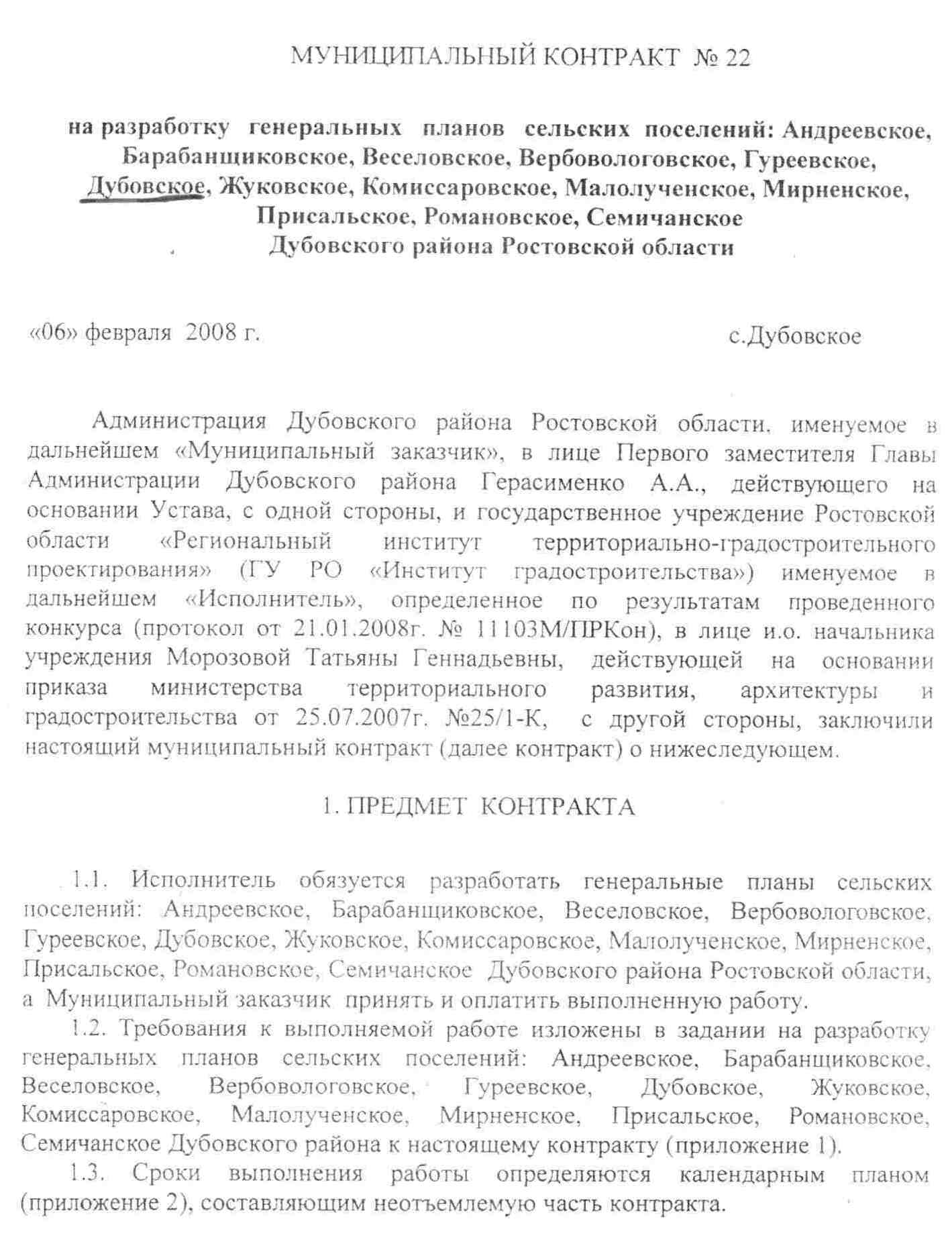 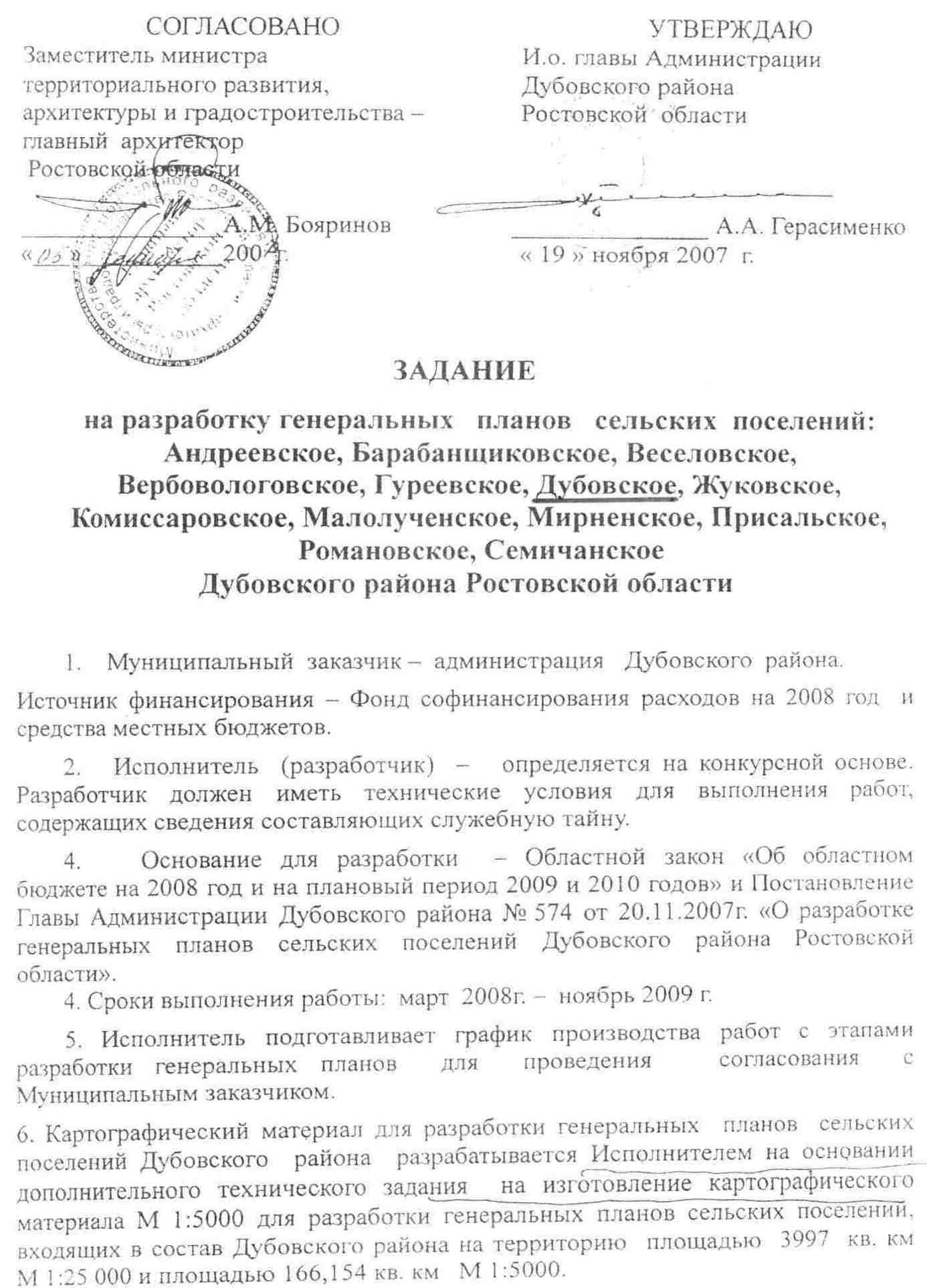 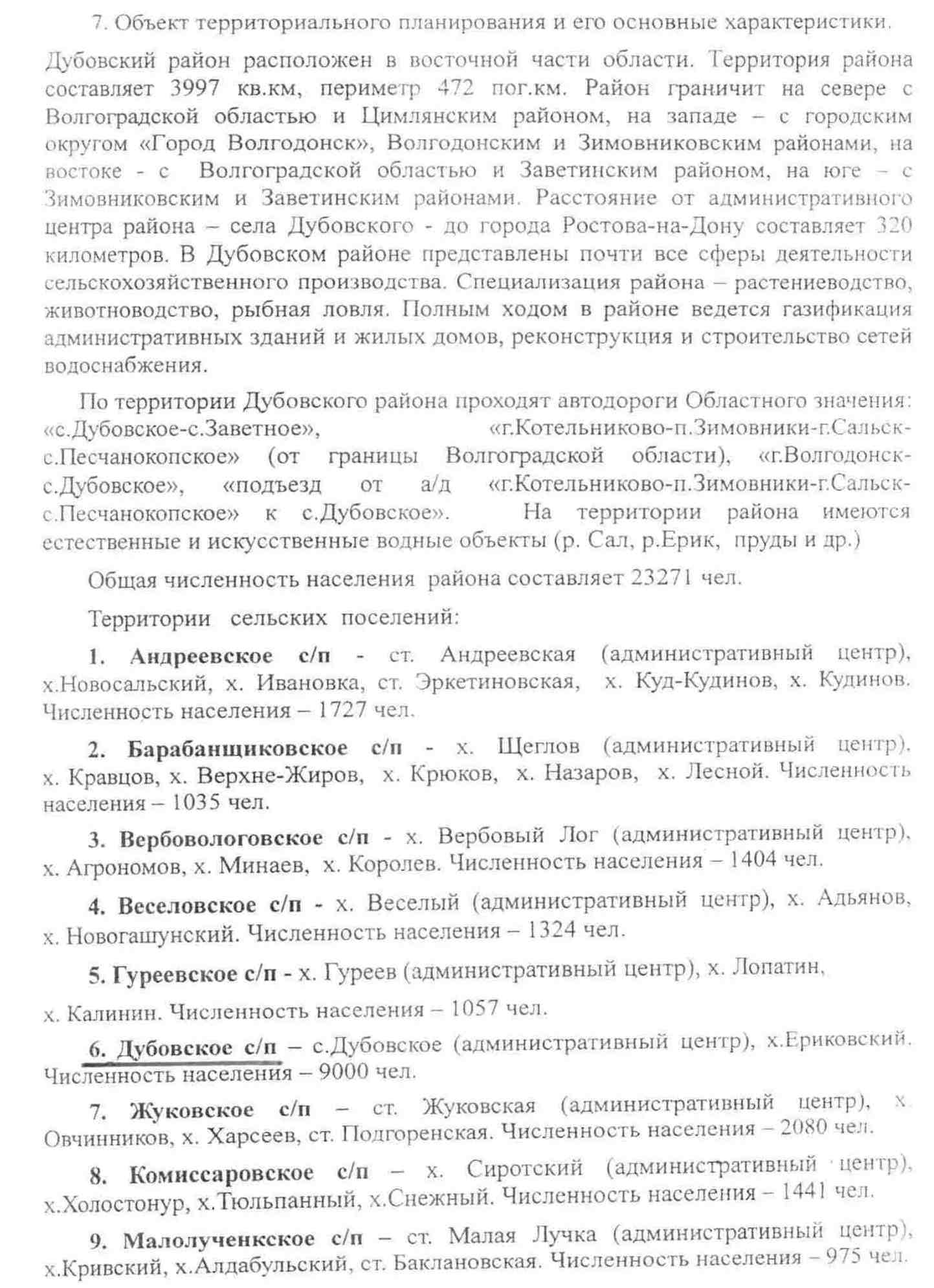 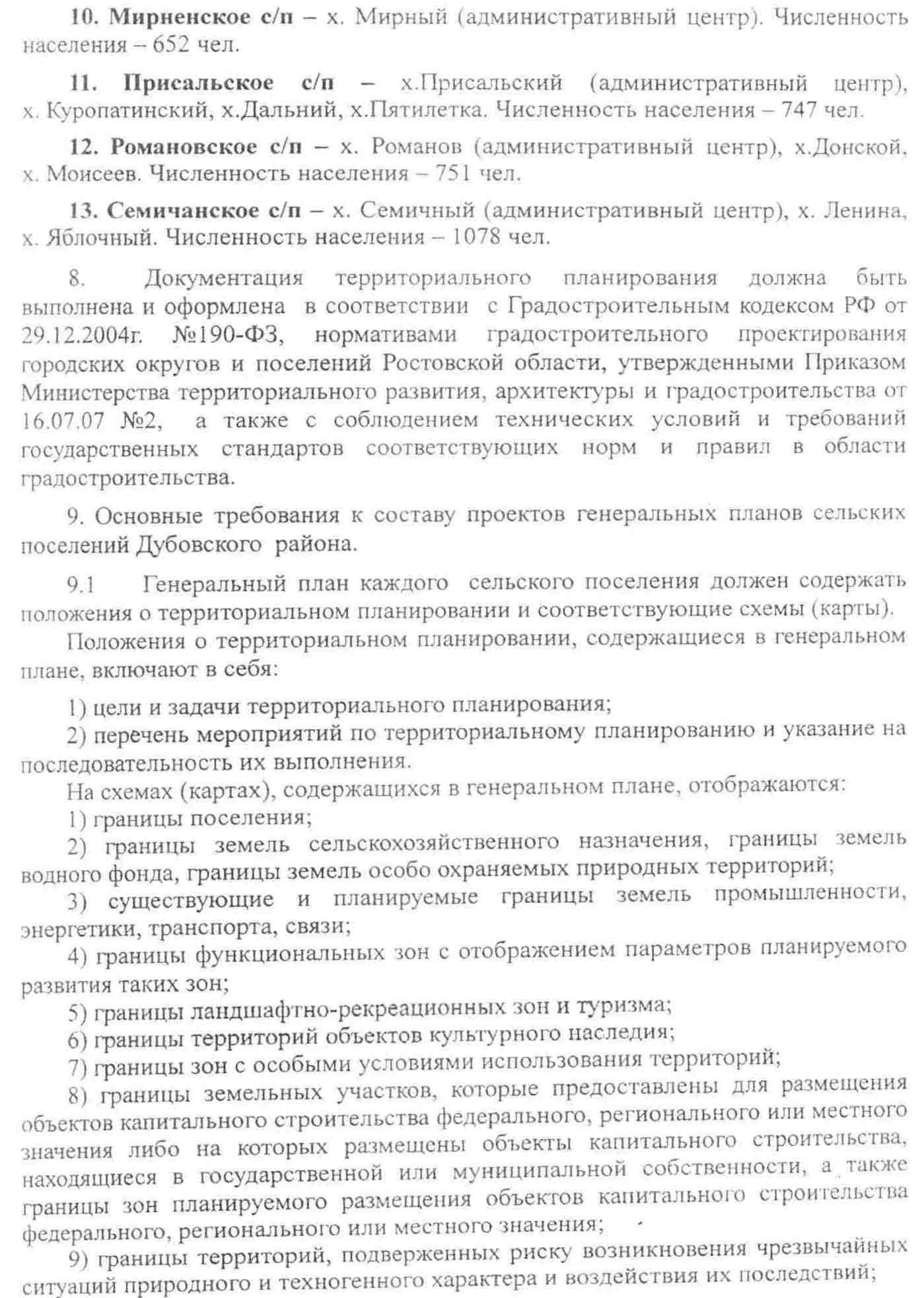 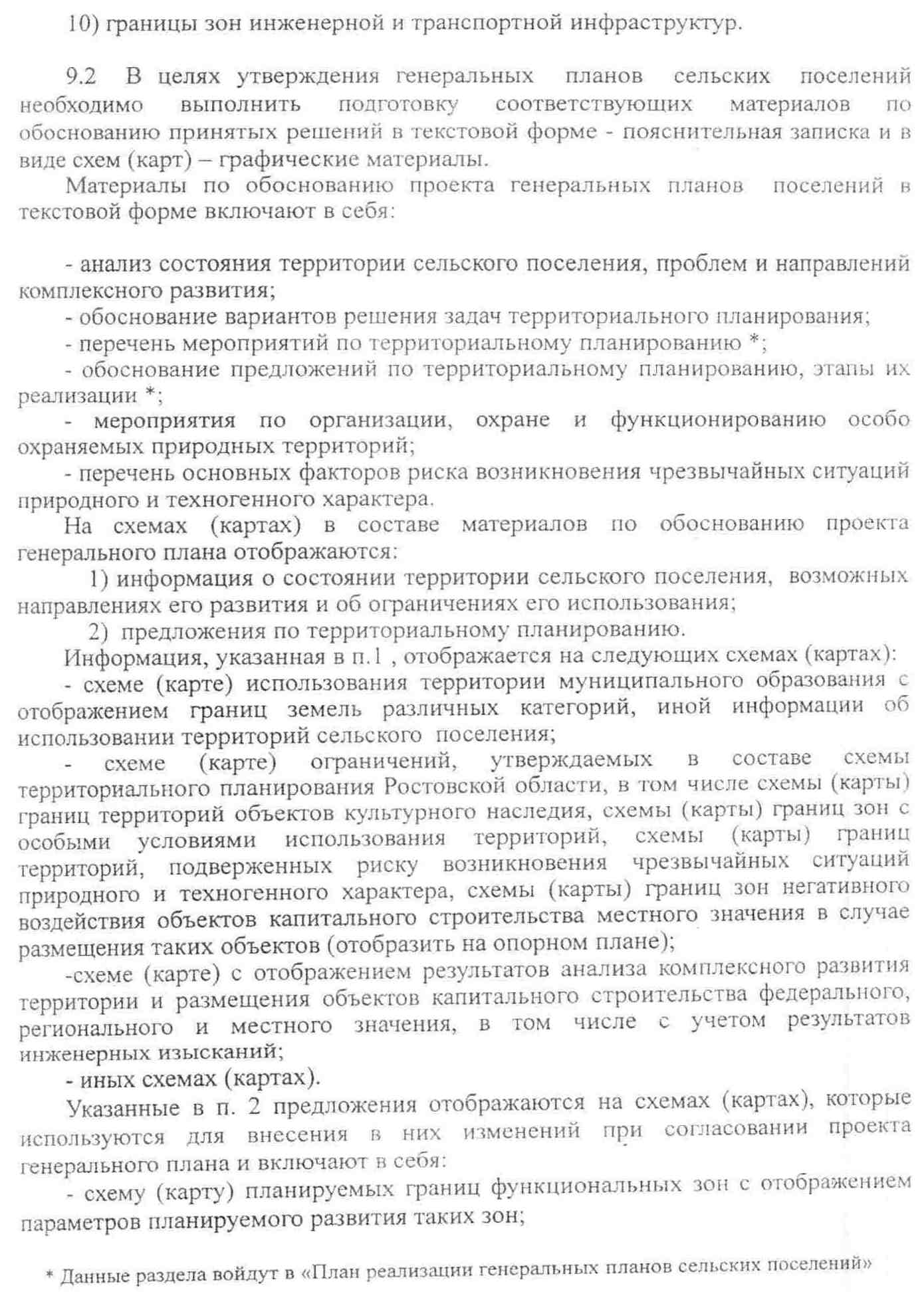 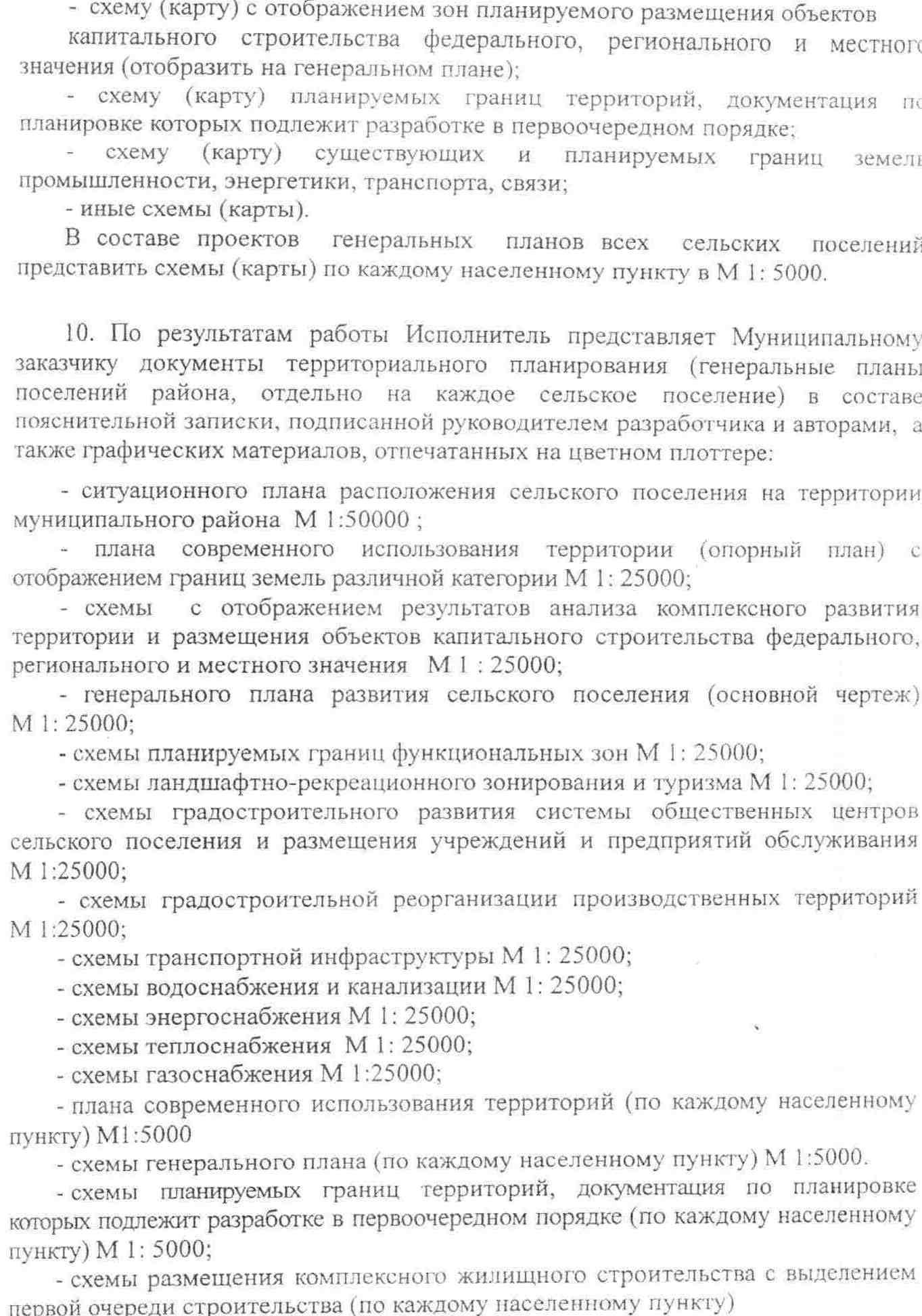 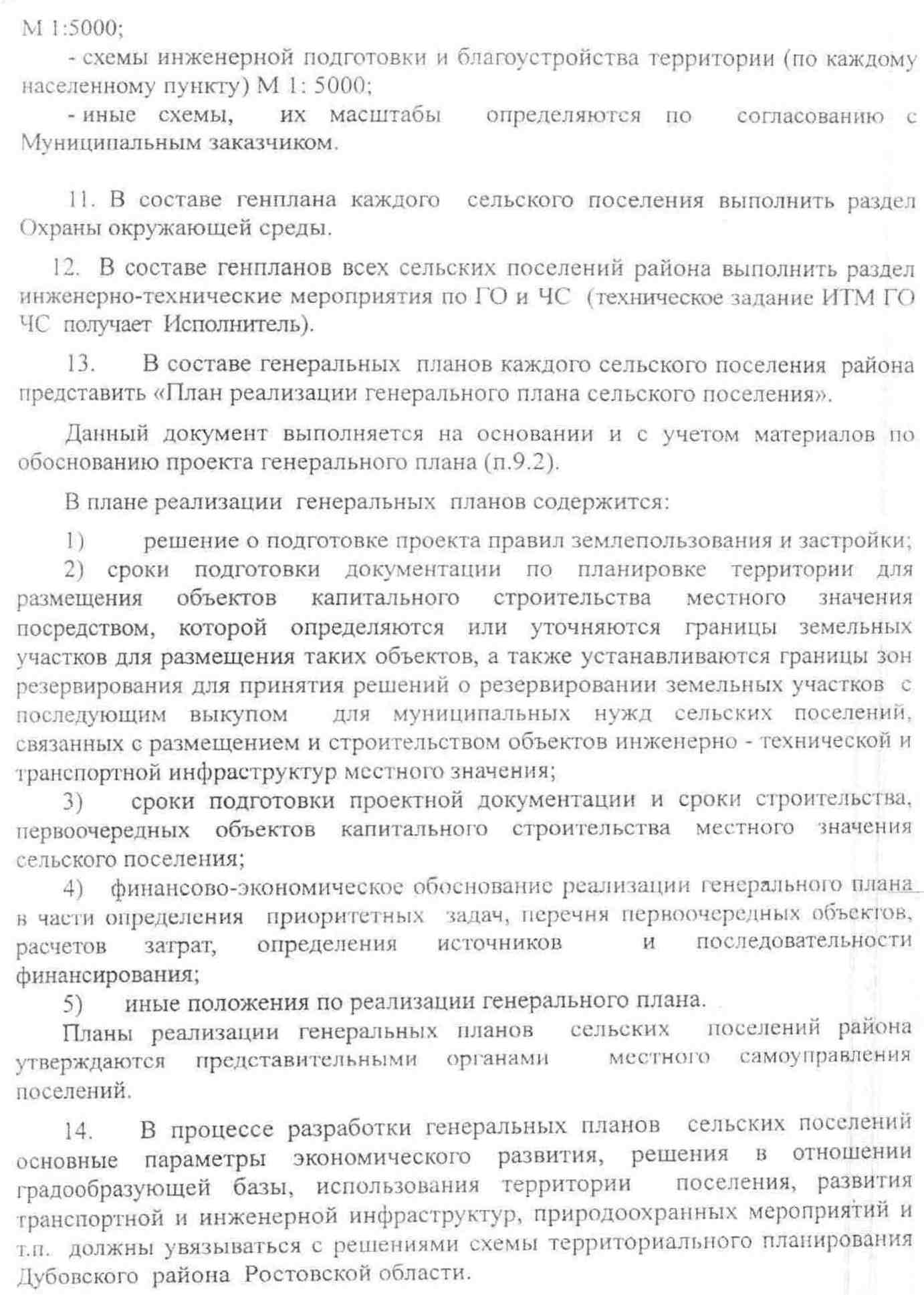 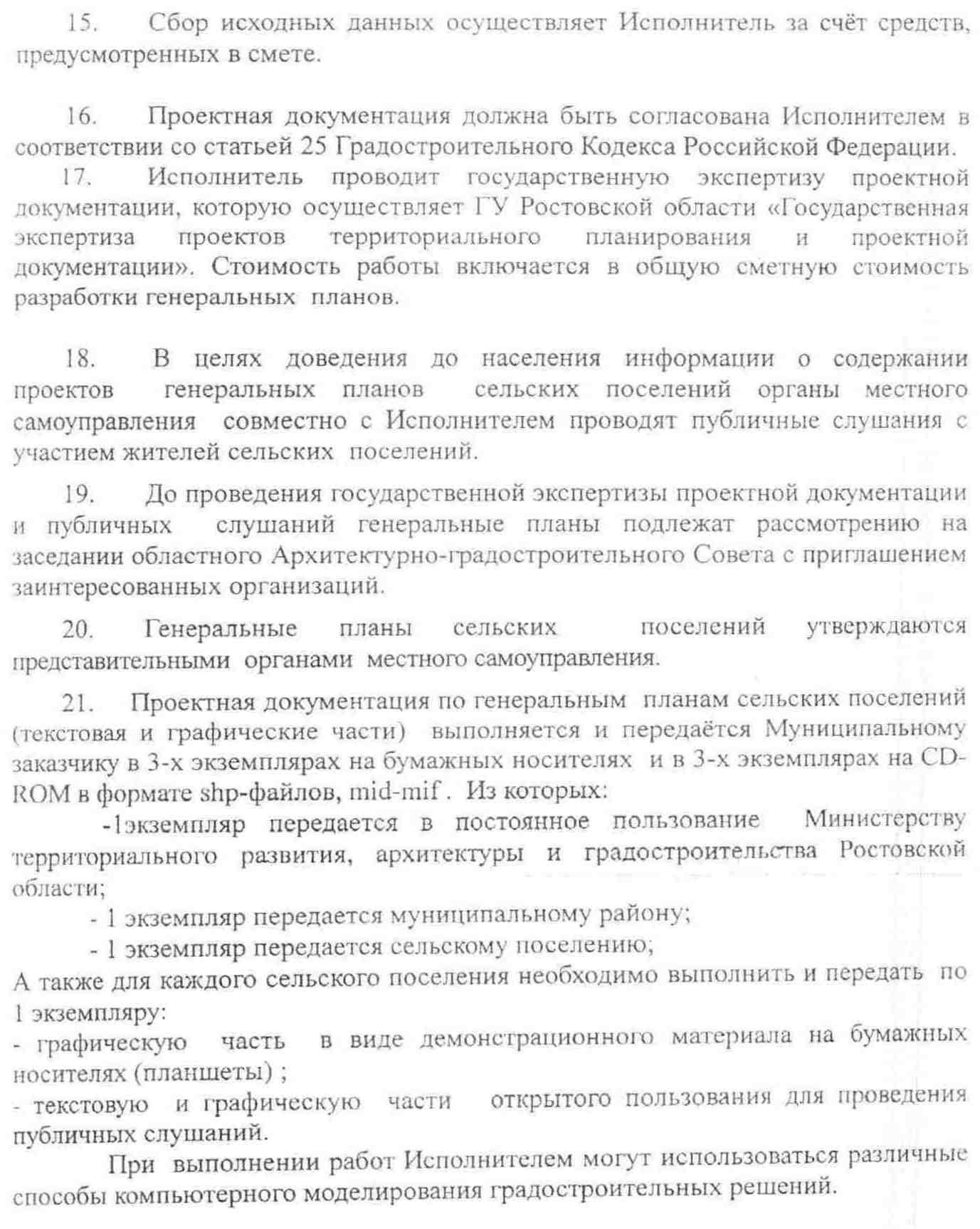 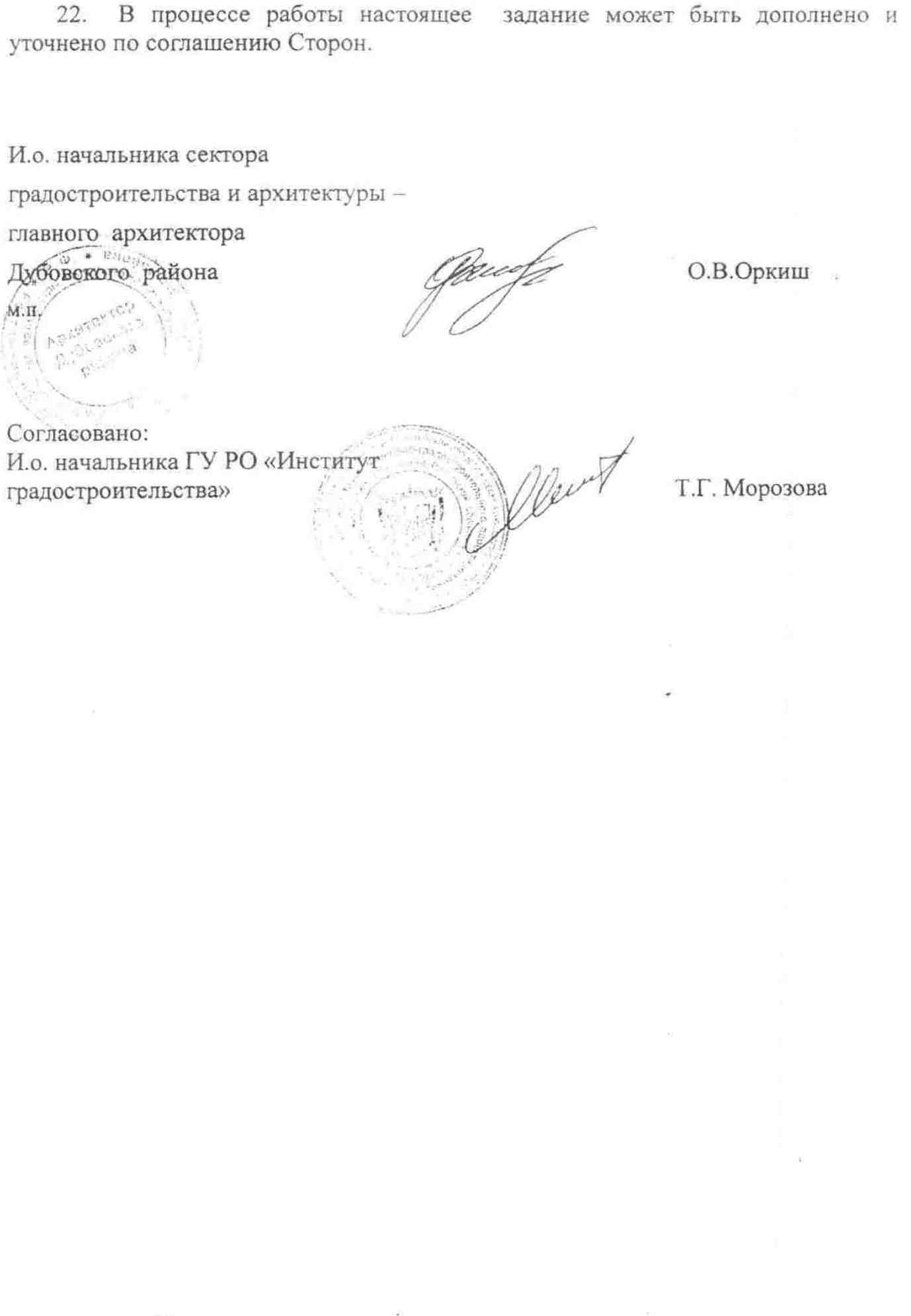 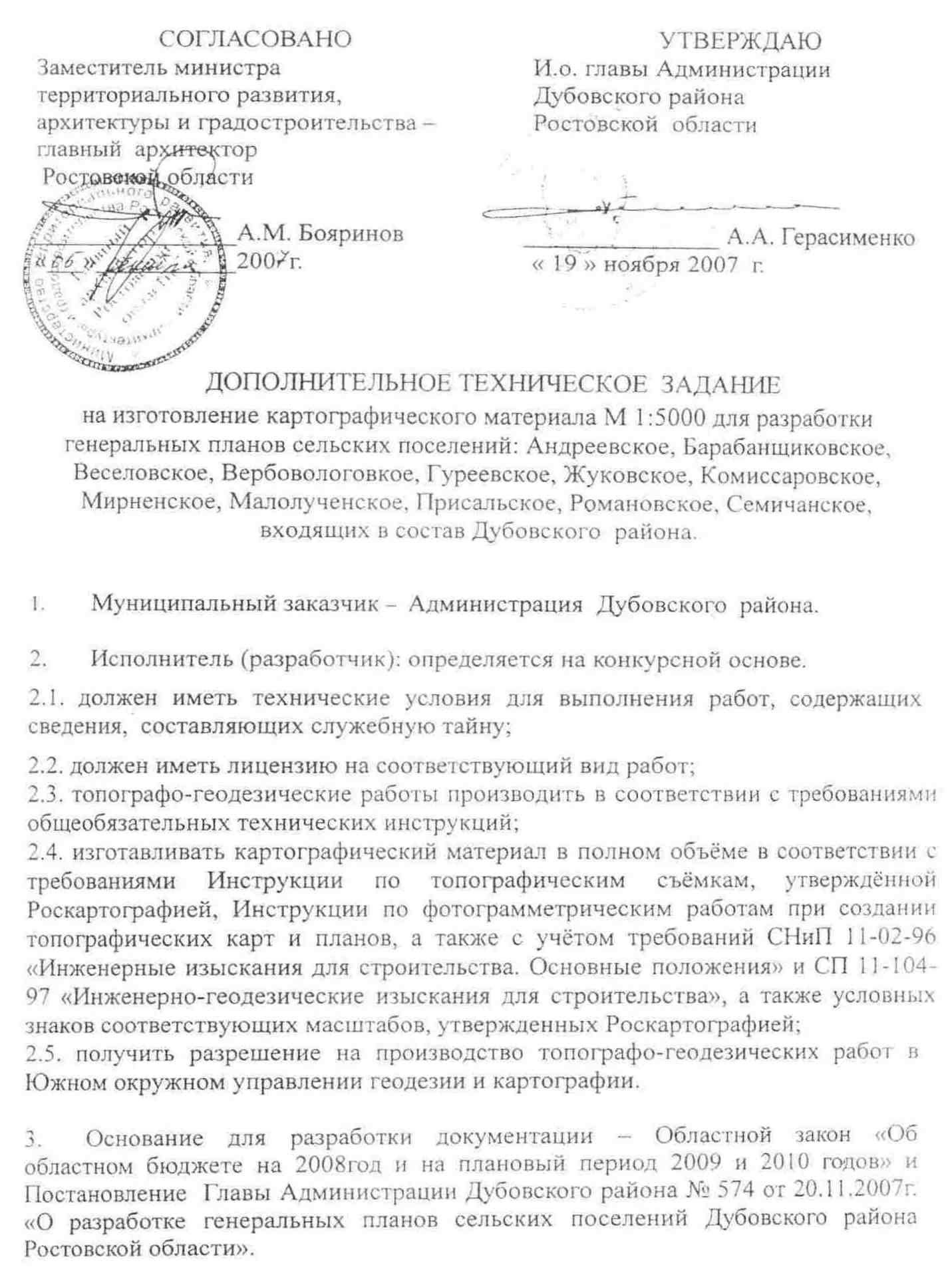 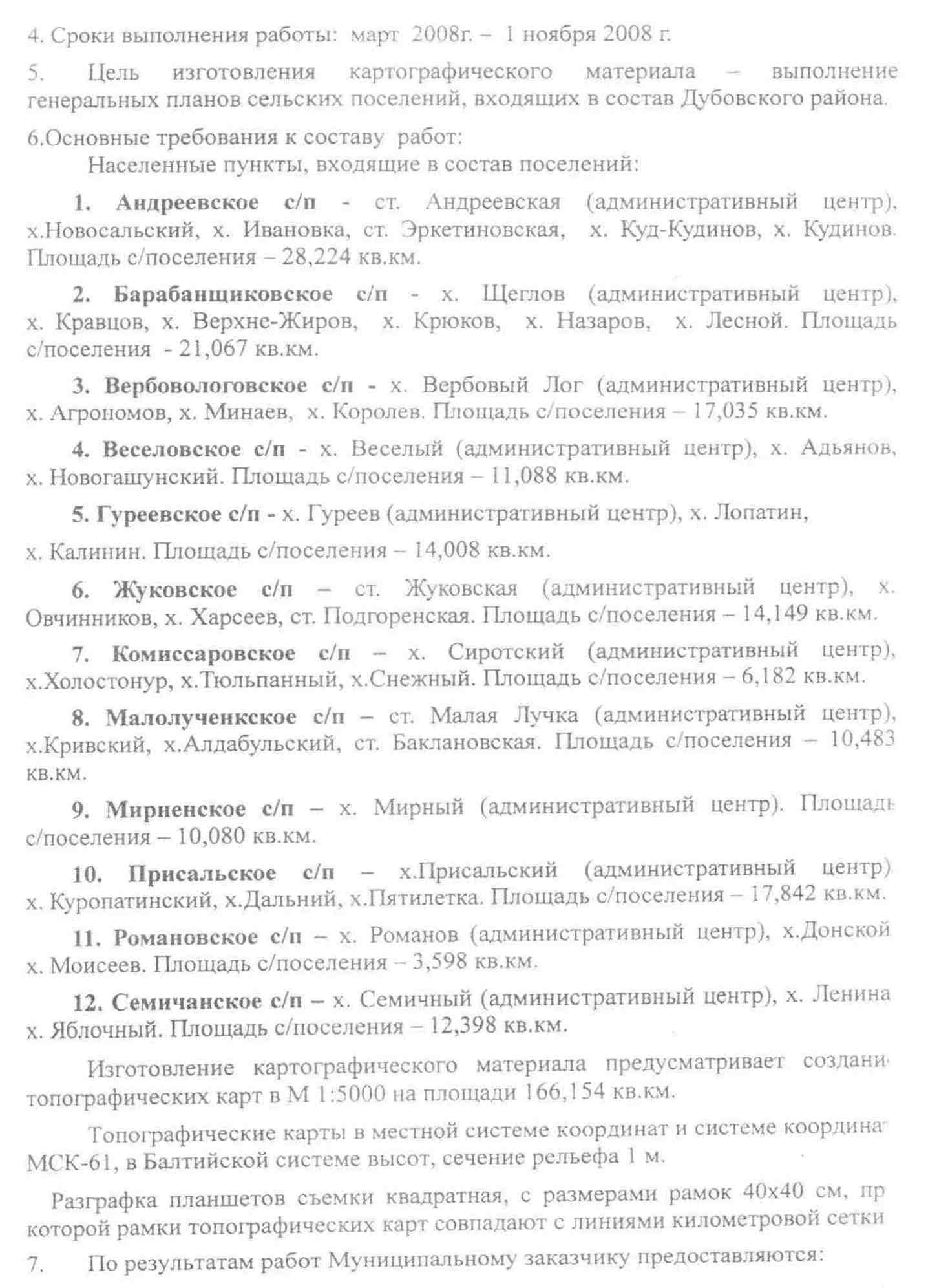 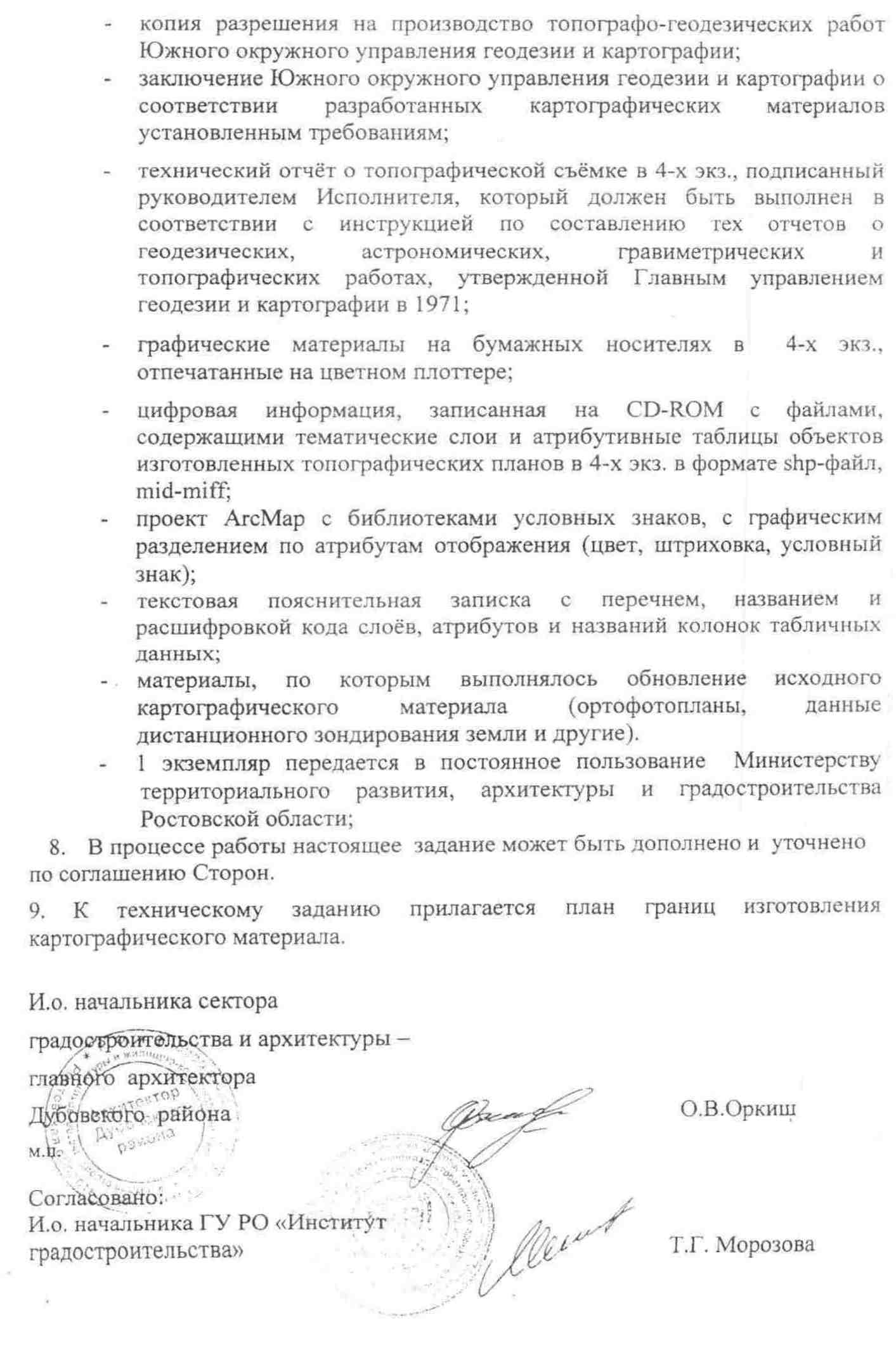 Справки местной администрации и районных организаций. 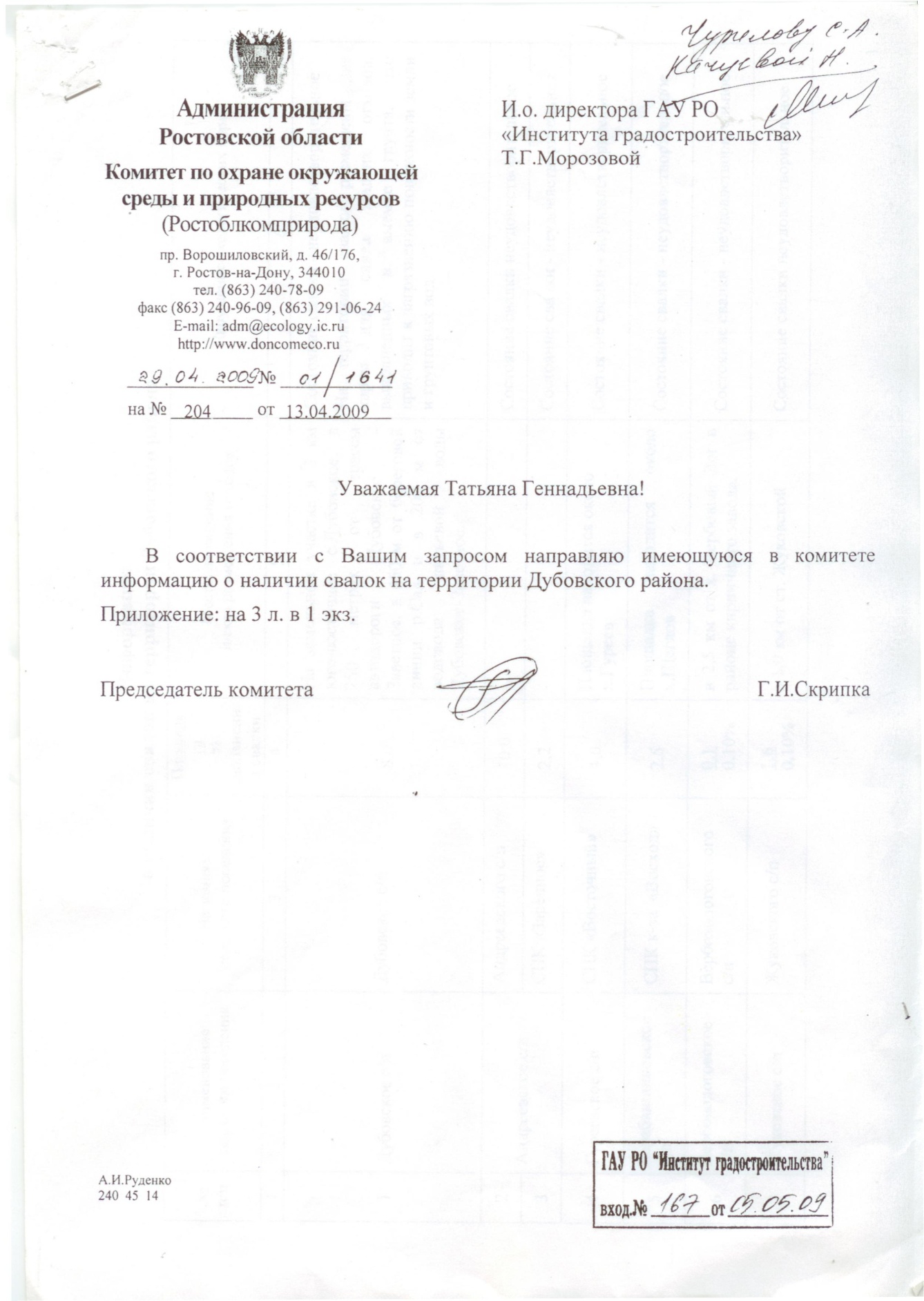 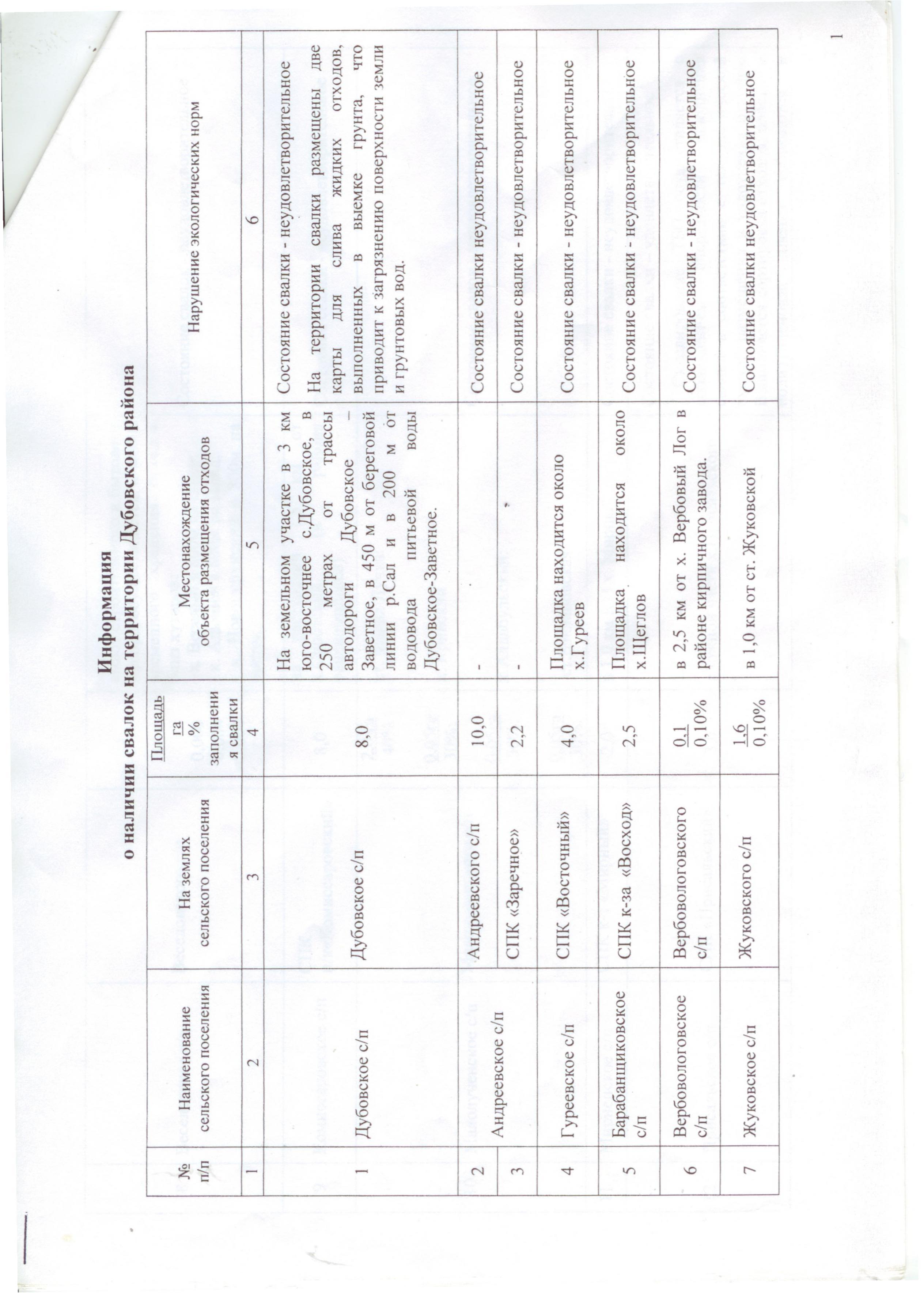 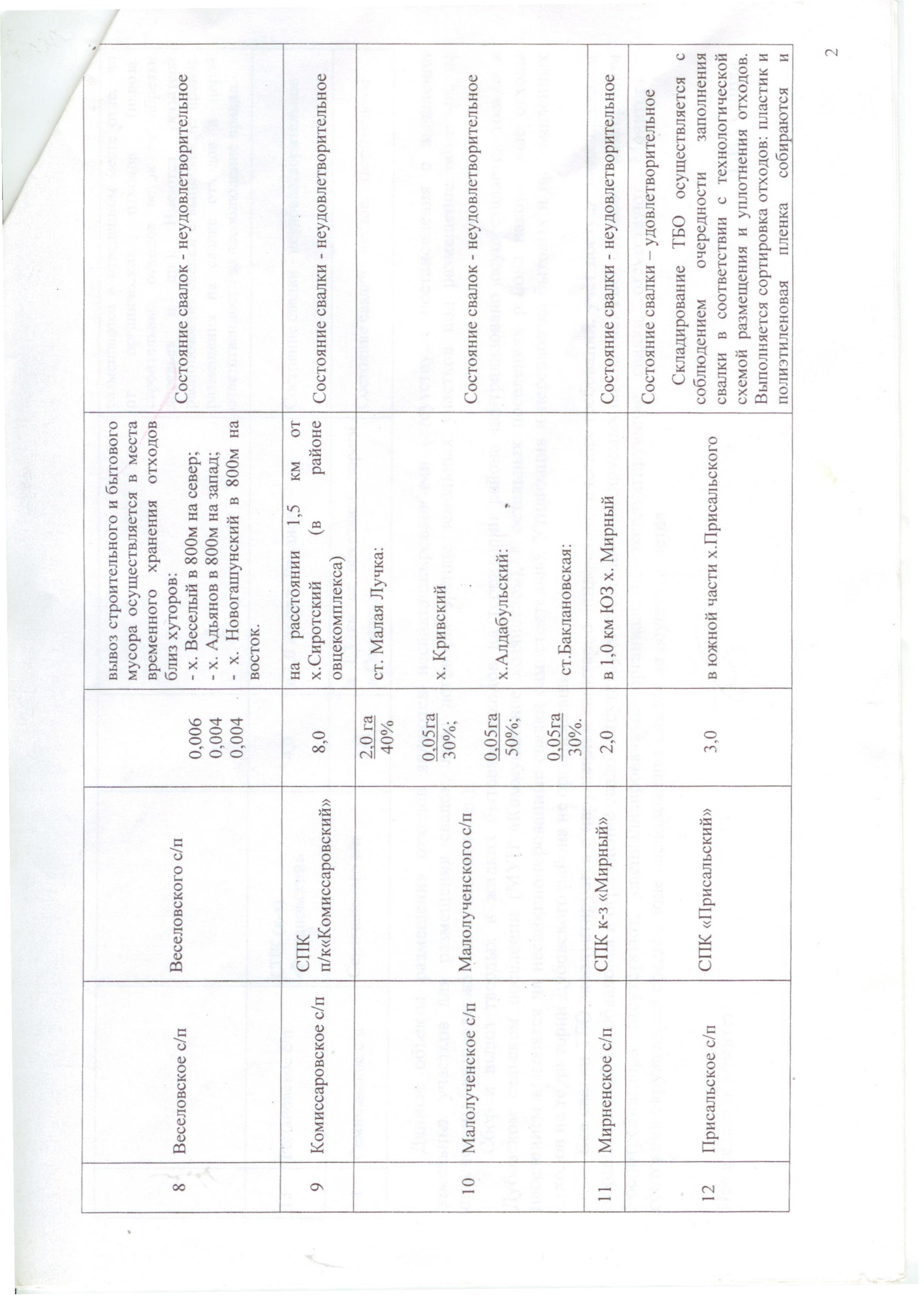 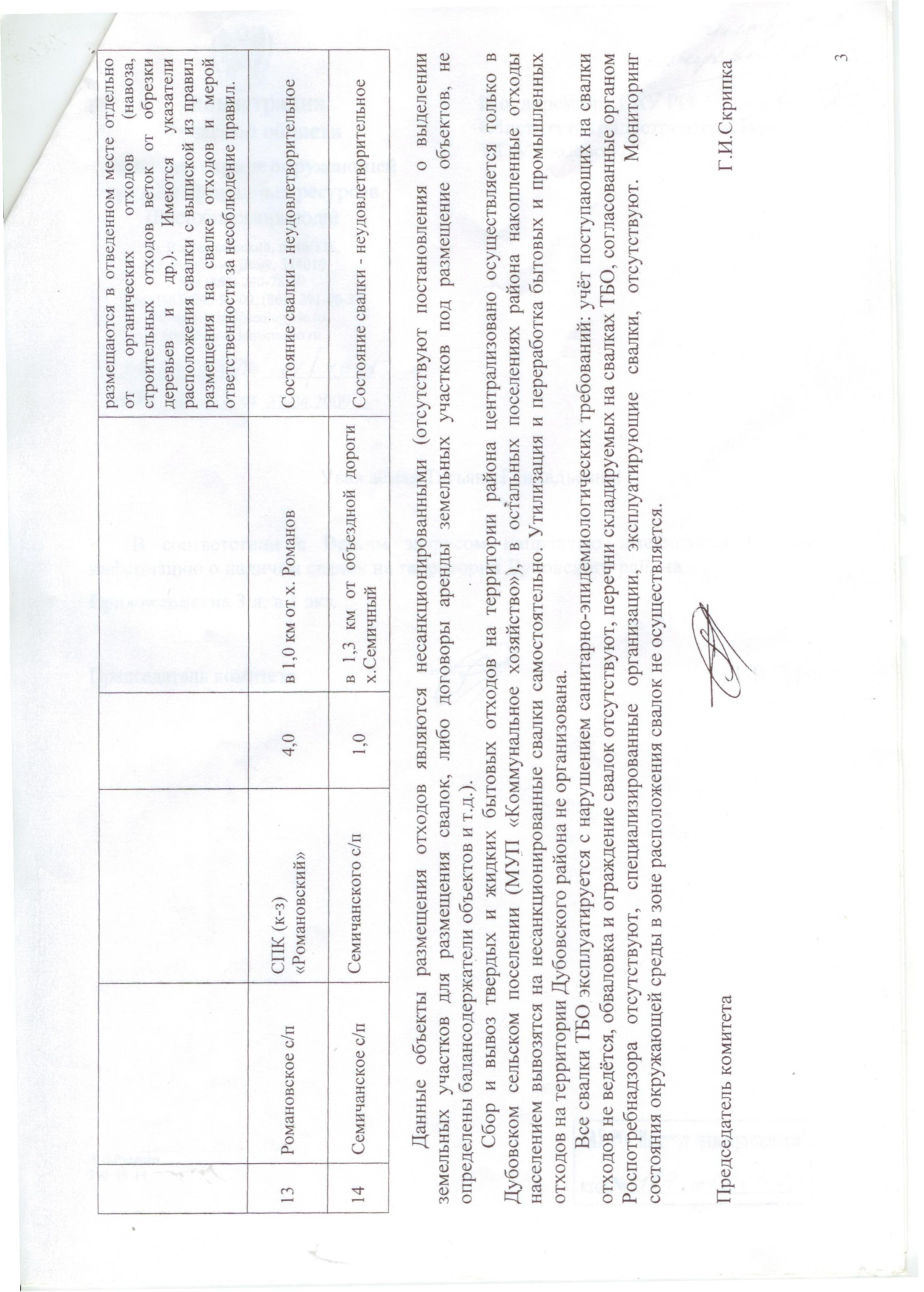 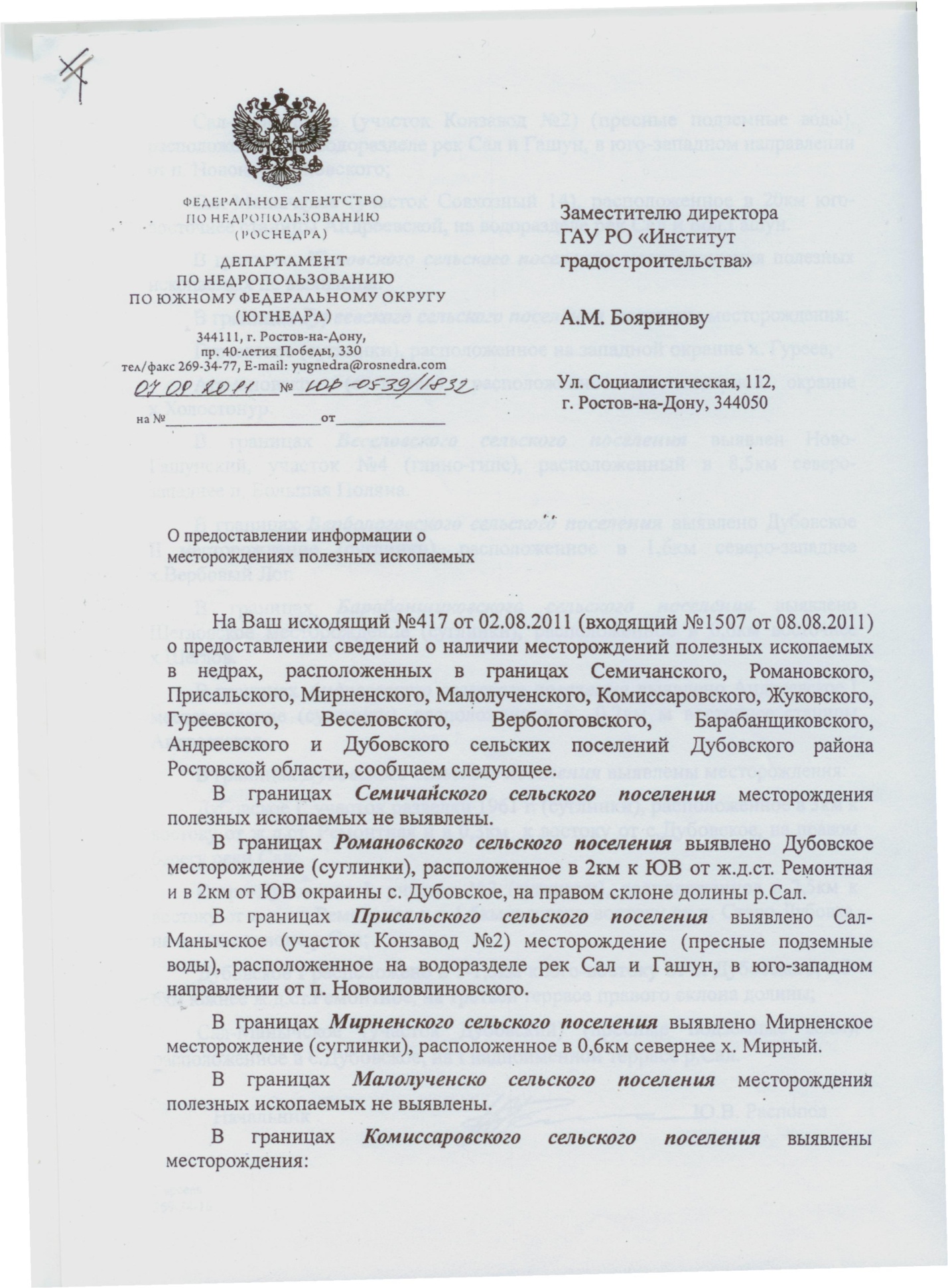 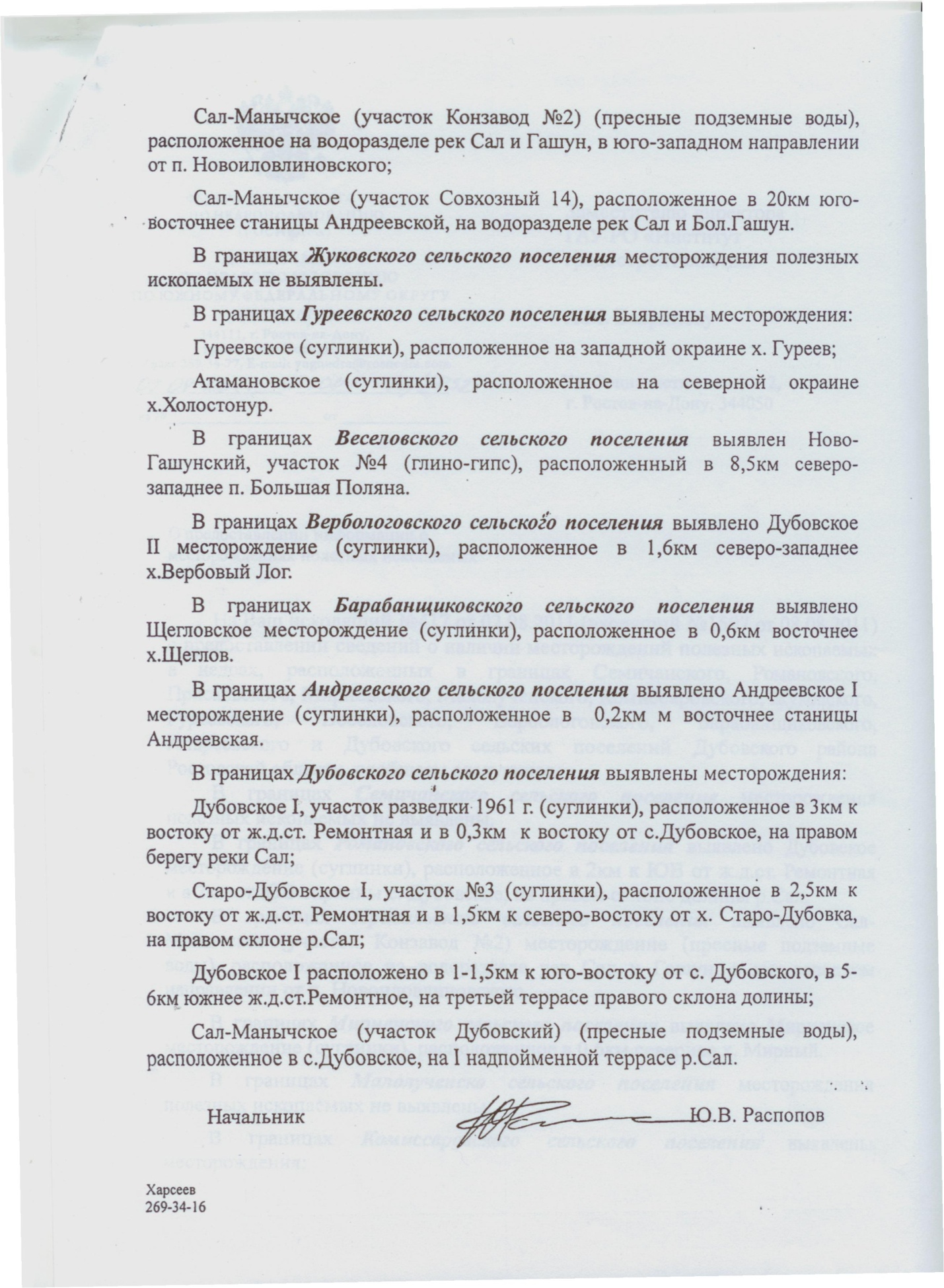 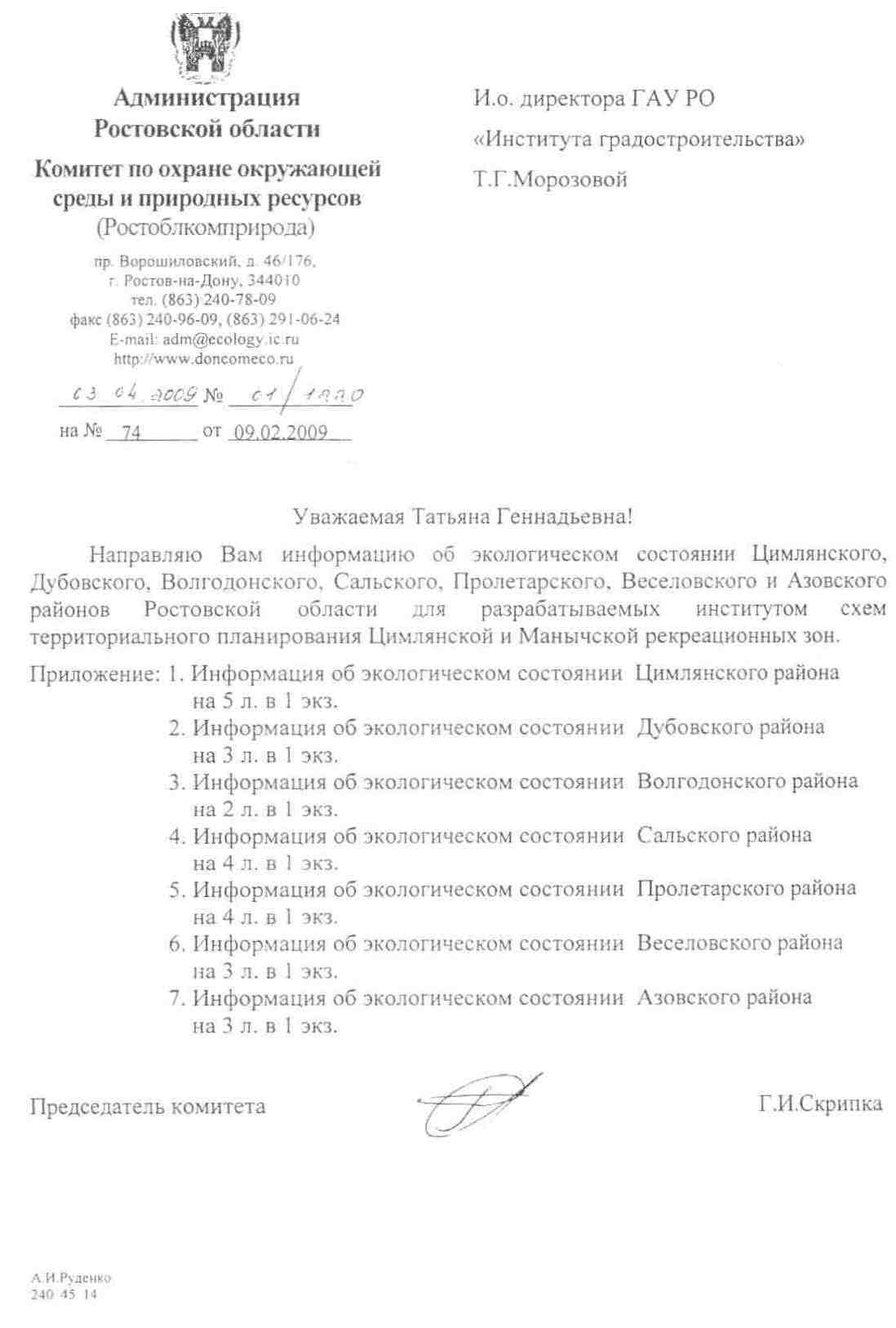 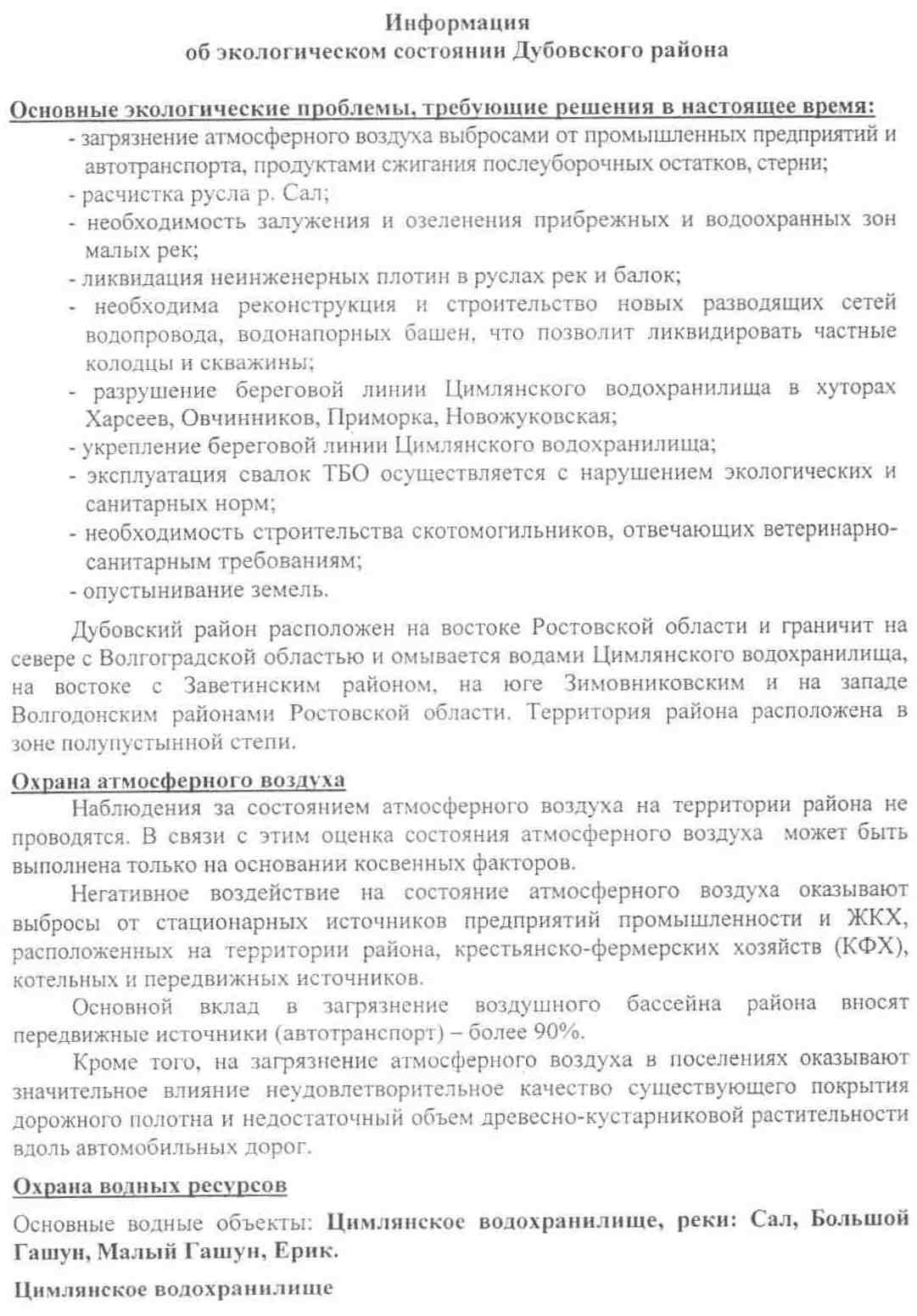 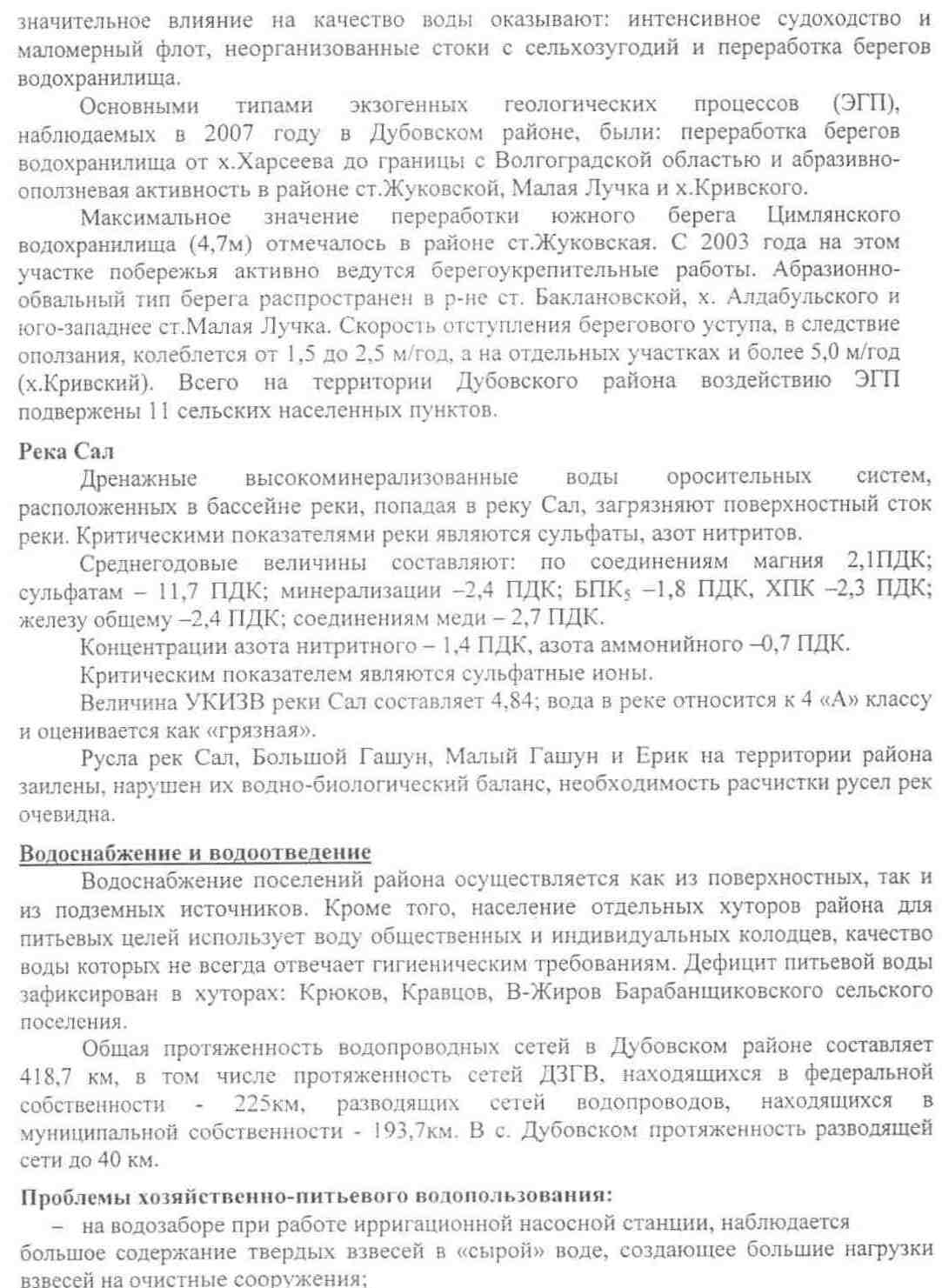 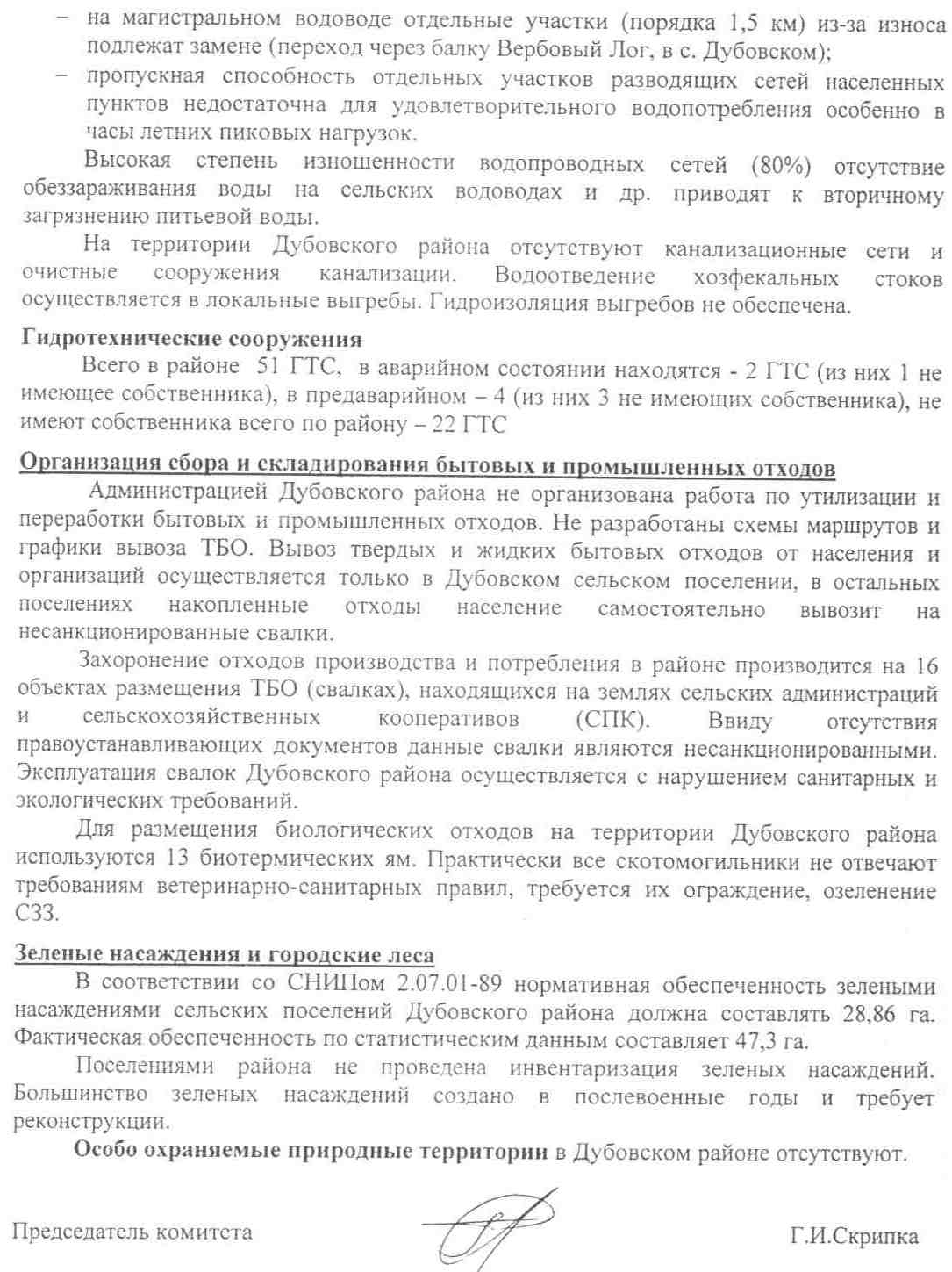 ВВЕДЕНИЕ…………………………………………………………………………………9КРАТКАЯ ИСТОРИЧЕСКАЯ СПРАВКА РАЗВИТИЯ ТЕРРИТОРИИ……..12КОМПЛЕКСНЫЙ АНАЛИЗ И ОЦЕНКА СОВРЕМЕННОГО СОСТОЯНИЯ ТЕРРИТОРИИ СЕМИЧАНСКОГО СЕЛЬСКОГО ПОСЕЛЕНИЯ……………13Природно-экологическая характеристика территории …………………………13Климат……………………………………………………………………...13Инженерно-геологическая характеристика и минерально-сырьевые ресурсы ……………………………………………………………………..14Гидрологическая характеристика и водные ресурсы…………………...16Ландшафтная характеристика …………………………………………17Растительность и животный мир ……………………………………17Экологическое состояние территории…………………………………..18Социально-экономическая характеристика ……………………………………..23Население, трудовые ресурсы…………………………………………….23Жилой фонд………………………………………………………………...27Уровень общественного обслуживания………………………………….28Экономико-производственная база………………………………………32Анализ современного использования территории ……………………………...35Положение и функции поселения в структуре системы расселения Юго-восточного внутриобластного экономического района Ростовской области………………………………………………………35Состояние земельного фонда. Категории земель ………………………36Историко-культурное наследие поселения ……………………………...38Современная пространственная организация территории поселения 40Транспортная инфраструктура …………………………………………………..41Дорожная сеть поселения и населенных пунктов ………………………41Транспорт и транспортная инфраструктура …………………………43Инженерно-техническая инфраструктура ……………………………………….46Водоснабжение………………………….……………………….………..46Водоотведение…………………….……………………………………….48Газо- и теплоснабжение …….……………………………………………48Электроснабжение ….……………………………………………………49Системы связи…………………….……………………………………….50Инженерная подготовка и благоустройство территории………………………51Инженерная подготовка территории…………………………………..51Гидротехнические сооружения…………………………………….…….52Санитарная очистка территории…………………………………….…54Сбор и удаление ТБО…………………………………….………………...54Комплексная оценка территориально-планировочной организации территории………….………………………….………………………….………..54ПРОЕКТНАЯ ОРГАНИЗАЦИЯ ТЕРРИТОРИИ………………………………….63Перспективное социально-экономическое развитие территории ……………..63Экономическая база развития ……….………….………………………..63Расчет перспективной численности населения ……….………….…….65Жилой фонд, расчет территорий нового строительства……….……66Система культурно-бытового обслуживания ……….………….……...69Обоснование вариантов решения задач (концепция) территориального развития 73Территориально-планировочное развитие……………………………………….76Архитектурно-планировочная организация территории поселения…..76Функциональное зонирование и планировочная структура населенных пунктов……………………………………………………………………..78Развитие рекреационных территорий и туризма………………………79Зоны с особыми условиями использования территории ………………..79Перспективная структура земельного фонда поселения. Кадастровая оценка земель……………………….………………………………............80Транспортная инфраструктура …………………………………………………...81Дорожная сеть поселения и населенных пунктов ………………………81Транспорт и транспортная инфраструктура …………………………84Инженерно-техническая инфраструктура ………………………………………84Водоснабжение ……………………………………………………………85Водоотведение …………………………………………………………….87Газо- и теплоснабжение …………………………………………………88Электроснабжение …………………………………………………..........90Системы связи …………………………………………………………….91Инженерная подготовка и благоустройство территории ………………………92Инженерная подготовка и вертикальная планировка территории…...92Защита от опасных физико-геологических процессов …………………93Санитарная очистка территории ………………………………………95ОБОСНОВАНИЕ ПРЕДЛОЖЕНИЙ ПО ТЕРРИТОРИАЛЬНОМУ ПЛАНИРОВАНИЮ, ЭТАПЫ ИХ РЕАЛИЗАЦИИ……………………………….97ОХРАНА ОКРУЖАЮЩЕЙ СРЕДЫ……………………………………………….98Оценка состояния компонентов окружающей среды…………………………...97Атмосферный воздух………………………………………………………97Качество поверхностных и подземных вод……………………………..98Использование водных ресурсов…………………………………………..100Почвы………………………………………………………………………100Влияние окружающей среды на здоровье населения…………………………..101Мероприятий по охране окружающей среды……………………………………102ПЕРЕЧЕНЬ ОСНОВНЫХ ФАКТОРОВ РИСКА ВОЗНИКНОВЕНИЯ ЧРЕЗВЫЧАЙНЫХ СИТУАЦИЙ ПРИРОДНОГО И ТЕХНОГЕННОГО ХАРАКТЕРА…………………………………………………………………………..107Введение …………………………………………………………………………...107Классификация чрезвычайных ситуаций природного и техногенного характера……………………………………………………………………………108Перечень возможных источников ЧС природного характера, которые могут оказывать воздействие на территорию Семичанского сельского поселения…………………………………………………………………………...109Перечень источников ЧС техногенного характера на территории Семичанского сельского поселения, а также вблизи указанной территории…………………………………………………………………………112Перечень возможных источников ЧС биолого-социального характера на проектируемой территории (при наличии данных источников ЧС) ……………… 118Перечень мероприятий по обеспечению пожарной безопасности…………….119Мероприятия по защите территории от опасных природных процессов……..123Мероприятия по предупреждению ЧС техногенного характера (предусмотренные генпланом) …………………………………………………...124Предупреждение и ликвидация чрезвычайных ситуаций………………………126Вопросы местного значения поселения в области защиты населения и территорий от чрезвычайных ситуаций, обеспечения пожарной безопасности и безопасности людей на водных объектах (в соответствии с №131-ФЗ ред. от 03.05.2011г.): ……………………………………………………………………131Перечень мероприятий по снижению риска возникновения ЧС и уменьшению их последствий……………………………………………………..131ПРИЛОЖЕНИЯ……………………………………………………………………………133Задание на проектирование……………………………………………………….133Справки местной администрации и районных организаций. Заключение о памятниках истории, культуры, архитектуры и зонах археологических раскопок (Министерство культуры) ………………………………………………145РазделДолжностьИсполнителиТерриториально-планировочное развитие и компьютерная графикаГлавный архитектор проектаАрхитекторЮ. А. ШапошниковаМ. В. МитинаЕ. Е. СевкоСоциально-экономическое развитиеЭкономистН. В. НикитинаПриродно-экологическая характеристика территорииГлавный специалист отдела геослужбыМ.Н. АрхангельскийИнженерно-техническая и транспортная инфраструктурыНачальник ОТИИИнженер Инженер Н.Б. Смирнов Д.С. КедаА. Е. ДорошенкоИнженерная подготовка и благоустройство территорииРуководитель группы ОТИИН. Ю. ЗинченкоРекаТерритория поступления водыПлощадь водосбора, км2Основные параметрыОсновные параметрыОсновные параметрыСток разной обеспеченности, %%Сток разной обеспеченности, %%Сток разной обеспеченности, %%РекаТерритория поступления водыПлощадь водосбора, км2Норма стока м3/сСvCs507595р. СалКалмыкия21 30015,00,951,9010,84,801,00Метеорологическая величинаНормаОММGFDLCCCОГТ, °С январьиюльR, мм год-1,421,36501,623,38001,426,17105,526,75800,624,0720Метеорологические величиныНормаОММСССGFDLПродолжительность теплого периода, сут.219229243237Сумма температур воздуха ≤ 5°С3523334042464066Суммарное испарение420507459459Населенный пункт20072008200920102011х. Семичный978921947942970х. Ленина3637414137х. Яблочный3735363534Семичанское с. п.1051993102110181041№№Показатели200620072008200920101Рождаемость615139102Смертность15202022213Естественный прирост/убыль-9-5-7-13-11№№Показатели200620072008200920101ПрибылоН.д.Н.д.Н.д.14372УбылоН.д.Н.д.Н.д.24253Миграционный прирост/убыльН.д.Н.д.Н.д.-1012ПоказательРостовская областьДубовский районСемичанское с.п.Дети до 15 лет1418,415,5Население в трудоспособном возрасте (мужчины 16-59, женщины 16-54 лет)6361,359,8Население старше трудоспособного возраста2320,324,6Мужчин464746Женщин545354Всего100100100№ п/пПоказательЕдиница измерениях. Семичныйх. Ленинах. ЯблочныйВсего по поселению1Дети до 15 лет, в том числечел.150661622Население в трудоспособном возрасте (мужчины 16-59/ женщины 16-54 лет), в том числечел.302/26518/127/19327/2963Население старше трудоспособного возраста (мужчины от60/женщины от 55)чел.77/1760/11/178/1784Всего населениячел.97037341041ПоказателиЧел.%%Общая численность занятого населения318100Сельское хозяйство6420Транспорт и связь3511Административное управление, социальное обеспечение278,5Образование и здравоохранение5417,0Торговля, общественное питание, ремонтные мастерские216,6прочее4413,8из общего числа занятых работающих вне территории поселения7323,1Категория жилого фондах. Семичныйх. Ленинах. ЯблочныйВсего по поселениюЖилой фонд всего21,91,21,424,5Жилой фонд по формам собственностиЖилой фонд по формам собственностиЖилой фонд по формам собственностиЖилой фонд по формам собственностиЖилой фонд по формам собственностиВ государственной и муници-пальной собственности----В частной собственности18,40,60,219,2Жилой фонд по проценту износаЖилой фонд по проценту износаЖилой фонд по проценту износаЖилой фонд по проценту износаЖилой фонд по проценту износаДо 40%4,10,320,484,940-60%14,21,31,116,660-70%0,060,020,020,1Свыше 70%2,9--2,9Жилой фонд по этажностиЖилой фонд по этажностиЖилой фонд по этажностиЖилой фонд по этажностиЖилой фонд по этажностиМалоэтажные жилые дома с приквартирными земельными участками14,70,91,316,9Индивидуальные жилые дома с приусадебными земельными участками7,240,30,087,623 этажа----4-5 этажей----Свыше 5 этажей----Жилой фонд по материалу стенЖилой фонд по материалу стенЖилой фонд по материалу стенЖилой фонд по материалу стенЖилой фонд по материалу стенКирпичные, каменные15,431,121,3517,9Панельные----Деревянные и прочие1,0--1,0Прочие5,520,08-5,6№ п/пОбеспеченность жилищного фондаОбщая площадь жилых помещений, тыс. м21Водопроводом2,92Водоотведением (канализацией)2,13Ваннами (душем)2,14Газом23,8Наименование дошкольных учреждений  (адрес)Рекоменд. обеспеч. на 1000 жителей.Вместимость  дошкольных учреждений,  местКол-во детейчел.МДОУ Д/с  № 17 «Ручеек»(х. Семичный ул. Центральная 2)282525Всего2525Наименование общеобразовательных учреждений (адрес), площадь участкаРекоменд. обеспеч. на 1000 жителей.Вместимость существующих общеобразовательных учреждений,  местЧисло    учащихся,чел.ССОШ №7(х. Семичный, ул. Ценральная,4)12017890ОГОУ Школа-интернат(х. Семичный, ул. Ленина,1)1204037Всего21878Наименование подпрограмм                      Сумма                      Сумма                      СуммаНаименование подпрограмм2010 год2011 год2012 годФинансовое обеспечение выполнения муниципального задания муниципальным учреждением культуры Семичанского сельского поселения «Семичанский сельский Дом Культуры»467,0462,0503,9Финансовое обеспечение выполнения муниципального задания муниципальным учреждением культуры Семичанского сельского поселения «Семичанская сельская  библиотека»248,0206,0270,0Итого:715,0668,0773,9Наименование учреждений обслуживанияЕдиница измеренияСуществующее положениеСуществующая потребность ДК1 место-40Клубы1 место-83Библиотекитыс. ед. хран. место10,54,7Наименование учреждений обслуживанияЕдиница измеренияСуществующее положениеСуществующая потребностьМагазины продовольственных  и непродовольственных товаровм2 торг. площади164312Рынки розничной торговлим2 торг. площади-25Предприятия общественного питанияпосадочных мест-42№Наименование и место расположенияЕдиница измерениях.Семичныйх.Ленинах.ЯблочныйВсего по поселениюДетские дошкольные учреждениякол-во/мест/учащиеся1/25/25--1/25/25Общеобразовательные школы (ССОШ №7, ОГОУ Школа-интернат)кол-во/мест/учащиеся2/218--2/218ФАПкол-во1--1Центр социального обслуживания пенсионеров и инвалидовмест35--35Библиотекитыс. книг/мест10,517/15--10,517/15Спортивный зал общего пользованиям2 пола зала----Стадионыга----Спортивные площадкига1--1Магазины прод товаров и непрод. товаровм2  торговой площади164,0--164,0Магазины прод товаров и непрод. товаровм2  торговой площади164,0--164,0Предприятия общественного питаниямест40--40Кладбищега1,08--1,08Отделение связиобъект1--1№ п/пНаименованиеЮридический адресПлощадь с\х угодий, гаОсновной вид деятельности1КО «Тихий Дон»347400 Ростовская область Дубовский район  х.Ленина х.Животноводческая 2/1 д.11063,0с/х производство2КО «Нектар»347400 Ростовская область Дубовский район х.Семичный ул.Новоселов 8/1 2530,0с/х производство3КФХ «Алтай»347400 Ростовская область Дубовский район х.Семичный ул.Животновоческая 4/3 д.1 219,0с/х производство4КФХ «Ермак»347400 Ростовская область Дубовский район х.Ленина ул.Животноводческая 2/3 д.1 804,0с/х производство5КФХ «Лада-2» Ростовская область Дубовский район х.Кудинов 245,0с/х производство6КФХ «Веснянка»347400 Ростовская область Дубовский район х.Семичный ул.Животноводческая 1/7 д.1 740,0с/х производство7КФХ «Степная Новь»347400 Ростовская область Дубовский район х.Семичный ул.Молодежная д.6 716,0с/х производство8КФХ «Сибиряк»347400 Ростовская область Дубовский район х.Семичный ул.Вокзальная 5/2 658,0с/х производство9КФХ «Калибри»Жигунов С.А.27,0с/х производство10КФХ «Блеск»347400 Ростовская область Дубовский район х.Ленина ул.Животноводческая 2/4 д.1 796,0с/х производство11КФХ «Кири»х.Кудинов Лабазанов А.Д.224,0с/х производство12КФХ «Шлык»347400 Ростовская область Дубовский район х.Ленина ул.Ленинская 7 154,0с/х производство13КФХ «Колокол» 347400 Ростовская область Дубовский район х.Семичный ул.Гагарина 12/2 296,0с/х производство14КФХ «Меркурий»347400 Ростовская область Дубовский район х.Семичный ул.Ленина 10 261,0с/х производство15КФХ «Вперед»х.Кудинов. 341,0с/х производство16КФХ «Линда»347400 Ростовская область Дубовский район х.Семичный ул.Ленина 11/2 356,0с/х производство17КФХ «Беркут»347400 Ростовская область Дубовский район х.Семичный ул.Животноводческая 1/5 д.1 173,0с/х производство18КФХ «Труженик»-310,0с/х производство19КФХ «Накат»-243,0с/х производство20КФХ «Геркулес»-357,0с/х производство21КФХ «Сеятель»-221,0с/х производство22КФХ «Крестьянин»-339,0с/х производство23КФХ «Фатима»347400 Ростовская область Дубовский район х.Семичный ул.Степная 6 420,0с/х производство24КФХ «Руслан»347400 Ростовская область Дубовский район х.Семичный ул.Луговая 18 373,0с/х производство25КФХ «Веснянка-2»347400 Ростовская область Дубовский район х.Семичный пер.Пругловский 11/2 239,0с/х производство26КФХ «Заря-2»347400 Ростовская область Дубовский район х.Семичный ул.Степная 13 915,0с/х производство27КФХ «Радуга-2»347400 Ростовская область Дубовский район х.Семичный225,0с/х производство28КФХ «Атлант»347400 Ростовская область Дубовский район х.Семичный ул.Октября 2 Сосункевич Н.К. тел.: 89287780909229,0с/х производство29КФХ «Нива-2»347400 Ростовская область Дубовский район х.Семичный ул.Мира 11230,0с/х производство30КФХ «Корунд»347400 Ростовская область Дубовский район х.Семичный ул.Первомайская 13/2225,0с/х производство31КФХ «Астра»347400 Ростовская область Дубовский район х.Семичный ул.Луговая 11/1 230,0с/х производство32КФХ «Норд»347400 Ростовская область Дубовский район х.Семичный ул.Новоселов 2/1 230,0с/х производство33КФХ «Днепр»347400 Ростовская область Дубовский район х.Семичный ул.Вокзальная 7/2 230,0с/х производство34КФХ «Восток»347400 Ростовская область Дубовский район х.Семичный пер.Пругловский 9/3283,0с/х производство35КФХ «Долина»347400 Ростовская область Дубовский район х.Семичный ул.Первомайская 2 55,0с/х производство36КФХ «Сердинов»Волгоградская область х.Семичный 288,0с/х производство37КФХ «Родина»347400 Ростовская область Дубовский район х.Семичный ул.Чкалова 6 342,0с/х производство38КФХ «Степной край»347400 Ростовская область Дубовский район х.Ленина ул.Ленинская 7 135,0с/х производствоНаименование2007200820092010Крупный рогатый скот1533-15721806Свиньи560-212415Овцы и козы2566-28863451Лошади29-2834Птицы6539-38204242Категория земельПлощадь, гаУдельный вес категории земель от общей площади, %Земли сельскохозяйственного назначения2748392,5Земли населенных пунктов205,860,69Земли транспорта  (+ ж/д отвод)8953,01Земли энергетики10,0Земли водного фонда252,7Земли лесного фонда 8020,08Земли иного специального назначения260,09Земли запаса274,140,93Общая площадь земель сельского поселения в установленных границах29712100Земли сельскохозяйственного назначениягаПашня16019Пастбища11457Многолетние насаждения7Всего27483№ п/п№№ по постановлениюНаименование объекта археологическогонаследияМестонахождение объекта археологического наследияНомер и дата документа о принятии на охрану1129Курганная группа      
"Кудиновский II"          
(7 курганов)5,5 км к ССВ от х.КудиновПостановление Главы Администрации Ростовской области от 21.02.1997 № 512130Курганная группа      
"Кудиновский III"          
(2 кургана)5,1 км к С от х.КудиновПостановление Главы Администрации Ростовской области от 21.02.1997 № 513131Курганная группа      
"Кудиновский IV"          
(2 кургана)5,6 км к С от х.КудиновПостановление Главы Администрации Ростовской области от 21.02.1997 № 514125Курган      
"Кудиновский V"6,0 км к ССЗ от х.КудиновПостановление Главы Администрации Ростовской области от 21.02.1997 № 515126Курганная группа      
"Кудиновский VI"          
(2 кургана)7,0 км к СЗ от х.КудиновПостановление Главы Администрации Ростовской области от 21.02.1997 № 516132Курганная группа      
"Кудиновский VII"          
(6 курганов)7,2 км к СЗ от х.КудиновПостановление Главы Администрации Ростовской области от 21.02.1997 № 517133Курганная группа      
"Кудиновский VIII"          
(2 кургана)7,8 км к СЗ от х.КудиновПостановление Главы Администрации Ростовской области от 21.02.1997 № 518127Курган      
"Кудиновский IX"4,9 км к СЗ от х.КудиновПостановление Главы Администрации Ростовской области от 21.02.1997 № 519134Курганная группа      
"Кудиновский Х"          
(2 кургана)4,1 км к СЗ от х.КудиновПостановление Главы Администрации Ростовской области от 21.02.1997 № 5110135Курганная группа      
"Кудиновский ХI"          
(4 кургана)2,5 км к ССЗ от х.КудиновПостановление Главы Администрации Ростовской области от 21.02.1997 № 5111136Курганная группа      
"Кудиновский ХII"          
(6 курганов)2,7 км к СВ от х.КудиновПостановление Главы Администрации Ростовской области от 21.02.1997 № 5112148Курган               
"Семичный I"2,8 км к ЮВ от х.ЛенинаПостановление Главы Администрации Ростовской области от 21.02.1997 № 5113149Курганная группа      
"Семичный II"            
(3 кургана)1,8 км к СЗ от х.ЛенинаПостановление Главы Администрации Ростовской области от 21.02.1997 № 5114271Курганная группа      
"Семичный III"            
(2 кургана)2,1 км к ССВ от х.ЯблочногоПостановление Главы Администрации Ростовской области от 21.02.1997 № 5115232Курган               
"Семичный IV"1,3 км к СЗ от х.СемичногоПостановление Главы Администрации Ростовской области от 21.02.1997 № 5116272Курган               
"Яблочный I"3,8 км к ВЮВ от х.ЯблочногоПостановление Главы Администрации Ростовской области от 21.02.1997 № 5117274Курганная группа      
"Яблочный II"            
(27 курганов)7,5 км к ЮВ от х.ЯблочногоПостановление Главы Администрации Ростовской области от 21.02.1997 № 5118275Курганная группа      
"Яблочный III"            
(6 курганов)6,0 км к ВЮВ от х.ЯблочногоПостановление Главы Администрации Ростовской области от 21.02.1997 № 5119273Курган               
"Яблочный IV"1,8 км к ЮЮЗ от х.ЯблочногоПостановление Главы Администрации Ростовской области от 21.02.1997 № 5120Курганный могильник      
"Кудиновский ХIII"4,5 км к ЗСЗ от х.КудиноваВыявлен№Населенный пунктОбщая протяженность улично-дорожной сети, кмв том числе:в том числе:в том числе:№Населенный пунктОбщая протяженность улично-дорожной сети, кмс асфальто-бетонным покрытием, кмс щебеночным покрытием, кмгрунтовые, км1х. Семичный9,94,0-5,92х. Ленина0,5--0,53х. Яблочный0,3--0,3всего10,74,0-6,7№Вид транспортаЧисленнсть автопарка, авт1Легковой1492Грузовой313Мото16Всего196№Населенный пунктКол-во скважин,шт.Фактич. производ.м3/сутНапорно-регулир. сооруженияПротяженностьсетей, мПримечание1х. Семичный3593 водонапорные башни «Рожновского» объемом 25 м3 каждая8744Износ 50%х. Ленина161 водонапорная башня «Рожновского» объемом 25 м3 2000Износ 100%Итого:4654/10010744№Населенный пунктКоличествоКоличествоКоличество№Населенный пунктУличных колонокДворовых колонокВводов в дом1х. Семичный-1941002х. Ленина-103ИтогоИтого-204103№п/пОтапливаемые объекты, месторасположенияТип котлов, кол-воВид топливаУстановленная мощность,Гкал/часПодключенная нагрузка, Гкал/часГодовой расход топлива1.ССОШ, ДК, детский садик ул.Центральная, 4 х.СемичныйТаганрожец –1 шт.уголь0,330,08144 т2Дубовский ДИПИ ул.Мира, 2 х.СемичныйНет данныхдизельНет данныхНет данных32000лНаименование центра питания, класс напряженияСуммарная установленная мощность трансформаторов Sуст.в том числе с разбивкой по трансформаторам, МВАСуммарная установленная мощность трансформаторов Sуст.в том числе с разбивкой по трансформаторам, МВАСуммарная установленная мощность трансформаторов Sуст.в том числе с разбивкой по трансформаторам, МВАСуммарная установленная мощность трансформаторов Sуст.в том числе с разбивкой по трансформаторам, МВАДопуст.мощность, МВАСуммарная полная мощность ЦП по результатам замеров максимума нагрузки,МВАФактич. резерв мощностиSрез, МВАЗаключ. по фактич. резервуНаименование центра питания, класс напряженияSуст.Т-1Т-2Т-3Допуст.мощность, МВАСуммарная полная мощность ЦП по результатам замеров максимума нагрузки,МВАФактич. резерв мощностиSрез, МВАЗаключ. по фактич. резервуПС 35/10кВ  «Семичная»2,52,52,50,332,15открытПС 35/10кВ  «Андреевская»4,11,62,51,60,481,19открытМесторасположение АТСТипАТСМонтированная введеннаяемкостьЗадействованная абонентскаяемкостьх. Семичный,ул. Пролетарская 1МСУ "САПФИР"192147Итого по поселению:Итого по поселению:192147№ ГТС в/х объектаНаименование в/х объектаМестоположениеМестоположениеМестоположениеМестоположениеСобственникХарактерис-тика уровня безопасности эксплуатац. состояния ГТСОценка потенциальной опасности при аварийном разрушении объекта№ ГТС в/х объектаНаименование в/х объектабассейн рекирека, балкаРасстояние от устья или истока до створа ГТСРасстояние от ближайшего населённого пункта до створа ГТССобственникХарактерис-тика уровня безопасности эксплуатац. состояния ГТСОценка потенциальной опасности при аварийном разрушении объекта1234567891009034пруд балочныйСалрека Ерик -балка Сальская -балка Яблочная20  км от устья2 км З х. Яблочный, 6 км ЮВ х. Семичныйбесхозяйноепониженныйв случае разрушения ГТС вода поступит в нижерасположенный пруд по балке Яблочная1009035пруд балочныйСалрека Ерик -балка Сальская -балка Яблочная15,5  км от устья4 км Ю х.Семичный (автодорога х.Семичный - х.Кудинов)бесхозяйноепониженныйв случае разрушения ГТС вода поступит в нижерасположенный пруд по балке Яблочная1009036пруд балочныйСалрека Ерик -балка Сальская -балка Яблочная13,5  км от устья4,5 км ЮЗ х. Семичныйбесхозяйноепониженныйв случае разрушения ГТС вода поступит в нижерасположенный пруд по балке Яблочная1009037пруд балочныйСалрека Ерик -балка Сальская -балка Яблочная11,5  км от устья6 км ЮЗ х. Семичныйбесхозяйноеопасныйв случае разрушения ГТС вода поступит в нижерасположенный пруд по балке Яблочная№ ГТС в/х объектаНаименование в/х объектаПеречень установленных дефектов и поврежденийЦелесообразность существования ГТСВыводы и предложения для обеспечения безопасной эксплуатации ГТС№ ГТС в/х объектаНаименование в/х объектаПеречень установленных дефектов и поврежденийЦелесообразность существования ГТСВыводы и предложения для обеспечения безопасной эксплуатации ГТС123451009034пруд балочныйразрушен волнобоем верховой откос. По гребню плотины просадкихозяйственно необходимвыполнить комплекс ремонтно-уходных работ за счет средств балансодержателя1009035пруд балочныйразрушен волнобоем верховой откос. По гребню плотины просадкихозяйственно необходимвыполнить комплекс ремонтно-уходных работ за счет средств собственника1009036пруд балочныйразрушен волнобоем верховой откос. По гребню плотины просадки и промоиныхозяйственно необходимвыполнить комплекс ремонтно-уходных работ за счет средств собственника1009037пруд балочныйразрушен волнобоем верховой откос. Проран в теле плотиныхозяйственно необходимвыполнить капитальный ремонт плотины водосбросного сооружения за счет средств собственника№ФакторыРезультаты оценки (показатель, степень, потенциал)1.Устойчивость компонентов природной среды к антропогенному воздействию и природные ресурсыПотенциал загрязнения атмосферыСтроительно-климатические условияслабая антропогенная нагрузка и умеренное загрязнение природной средыIII В (неблагоприятные-лесовидные суглинки II-ого типа просадочности).1.Устойчивость растительного покрованедостаточно защищенные1.Устойчивость почвенного покрованедостаточно защищенные 1.Развитие неблагоприятных физико-геологических процессов (оврагообразование, балки и т.п.)Получили развитие процессы обрушения склонов крупных балок.2.Обеспеченность природными ресурсами2.Поверхностные водынизкая2.Подземные водыограниченные ресурсы и качественные показатели2.Зеленый фонд поселенияпотенциально обеспечен – есть резервы для зеленого строительства2.Ландшафтно-рекреационные ресурсымало обеспечен3.Экологическое состояние3.АтмосфераКонцентрация загрязняющих веществ находится в пределах нормы согласно ПДК3.Подземные водынаихудшее по внутриобластному району качество3.Почвы локальное загрязнение несанкционированными свалками ТБОЛесаудовлетворительное состояниеНасаждения общего пользования (парки, скверы, бульвары)обеспеченность удовлетворяет существующим нормативным условиям;необходимо благоустройствоШумовая обстановкауровень шума имеет локальный кратковременный характер, связанный с наложением шумов от автомобильных дорог, шумов от предприятий, скопления торговых точек.Радиационная обстановкарадиоактивное загрязнение в пределах нормыЗагрязнение отходаминаличие несанкционированных свалок,отходы неканализованных домов4Эколого-планировочная структура сельского поселения4Взаиморазмещение жилой застройки и промзоныудовлетворительноепланируется обеспечение санитарно-защитным озеленением и вынос ряда предприятий4Наличие жилья, объектов социальной инфраструктуры в СЗЗоколо 9% 4Территориальные нормативные экологические, санитарные и прочие ограничения:санитарно-защитные зонызоны санитарной охраны источников питьевого водоснабженияводоохранные зоны и прибрежные защитные полосырасположение в водоохраной зоне ряда производственных предприятий.5Социальная структураЖилой фондКультурно-бытовое обслуживание общая площадь – 24,5 тыс. м2планируется строительство и реконструкция нескольких объектов КБО6Транспортная инфраструктура6Внешний транспортжелезнодорожная линия Волгоград – Тихорецк; региональная и межмуниципальная автомобильные дороги.6Улично-дорожная сетьПланируется развитие и реконструкция существующей дорожной сети населённых пунктов, организация пешеходных связей.6Общественный пассажирский транспортобслуживание поселения местными пассажирскими перевозками полностью удовлетворяет потребности населения7Инженерная инфраструктура7Водоснабженияцентрализованными системами водоснабжения оборудованы х. Семичный и х. Ленина. В х. Яблочный хозяйственно-бытовые нужды обеспечиваются за счет индивидуальных дворовых колодцев и привозной воды.7Канализацияцентрализованная система хозяйственно-бытовой канализации отсутствуют.7ЭлектроснабжениеИсточником электроснабжения Семичанского сельского поселения являются трансформаторные подстанции ПС 35/10 кВ  «Семичная» и ПС 35/10 кВ «Андреевская» филиала ОАО «МРСК – Юга» «Ростовэнерго».7ТеплоснабжениеОтопление жилого фонда осуществляется от индивидуальных отопительных котлов на твердом топливе и печей.7Газоснабжение На момент разработки генерального плана во всех населенных пунктах поселения отсутствует сетевой газ.7СвязьНа территории поселения услуги фиксированной электросвязи предоставляет Дубовский ЛТУ Волгодонского УЭС Ростовского филиала ОАО «Ростелеком». В Семичанском сельском поселении функционируют одна АТС.8Санитарная очисткаНа данный момент предприятия, занимающиеся механической уборкой территории поселения, и автопарк отсутствуют.Положительные факторыОтрицательные факторыМакроэкономикаСтабильный рост экономики Ростовской области (рост ВРП, реальных денежных доходов населения, объемов производства и др. социально-экономических показателей).Устойчивые внешнеэкономические связи территориальной социально-экономической системы регионального уровня.Планируемое взаимосвязанное развитие поселения как одного из структурных элементов Волгодонской системы расселения (60км от г.Волгодонска).Возможен положительный синергетический эффект в случае реализации инвестиционного проекта Горно-обогатительного комбината «ЕвроХим» на базе Гремячинского месторождения калийных солей. Строительство второй нитки железной дороги Волгоград-Тихорецк (объем инвестиций ОАО «Российские железные дороги» в . составил 614,1 млн руб.).Слабый уровень межрайонного сотрудничества экономических субъектов.Отсутствие в районе крупных рынков сбыта сельскохозяйственной продукции и иных товаров.Низкий технический уровень производства и высокий моральный износ оборудования.МикроэкономикаПроисходят позитивные процессы в социальной сфере обслуживания населения (осуществляется капитальный ремонт школ и дошкольных учреждений, происходит улучшение материально-технической базы фельдшерско-акушерских пунктов  и т.д.Отмечен стабильный рост покупательной способности населения поселения.Значительные объемы инвестиций из различных источников финансирования на экономическое развитие (в том числе из государственных бюджетов всех уровней, из коммерческих источников, особенно Волгодонская  АЭС  и ОАО «ЮТК», и собственных средств населения на постройку жилья, объектов торговли и бытового обслуживания).Низкий уровень продовольственной безопасности населения (превышение ввоза пищевой продукции над вывозом).Дисбаланс структуры инвестиций: низкая доля вложений в новый бизнес.Высокая степень зависимости инвестиционных проектов от заемных средств (зависимость от кредиторов).НаименованиеСущ.1 очередьРасчтеный срокСемичанское с.п.104110201090х.Семичный9709451015х.Ленина374040х.Яблочный343535№Отрасли хозяйстваСуществующее положениеСуществующее положениеНа расчетный срокНа расчетный срок№Отрасли хозяйстваЧисло работающих тыс. чел.%% соотношениеЧисло работающих тыс. чел.%% соотношения1Общая численность занятого населения3181004001002Сельское хозяйство6420100253Транспорт и связь35115012,54Административное управление, социальное обеспечение278,5307,55Образование и здравоохранение5417,060156Торговля, общественное питание, ремонтные мастерские216,6358,87прочее4413,85513,78из общего числа занятых работающих вне территории поселения7323,17017,5Показателих.Семичныйх.Ленинах.ЯблочныйВсего Численность населения сущ., чел97037341041Жилой фонд существ.219001200140024500Средняя обеспеченность населения, м2/чел.22,432,441,223,5НаименованиеСущ.1 очередьРасчтеный срокСемичанское с.п.24,526,230х.Семичный21,923,627,4х.Ленина1,21,21,2х.Яблочный1,41,41,4Населенный пунктСелитебная территория новой застройки 1 очередьСелитебная территория новой застройки Расчетный срокВсегох.Семичный3,59,412,9х.Ленина---х.Яблочный---Итого по поселению3,59,412,9№ПоказателиЕдиницаизмеренияСовременное состояние на 2010 г.1 очередь строительства Расчетный срокНаселениечел.104110201090Плотность населениячел./гаЖилищный фонд – всеготыс. м224,526,230,0в том числе:в индивидуальных жилых домах с приусадебными земельными участкамитыс. м224,526,230,0Убыль жилищного фонда, всеготыс. м2--0,9- расположенного в СЗЗтыс. м2--0,9- аварийного и ветхоготыс. м2---Новое строительство – всего за годтыс. м2 общей площади квартир-1,76,4в том числе:в индивидуальных жилых домах с приусадебными земельными участкамитыс. м2-1,76,4Средняя обеспеченность населениям2/чел.23,525,727,5Наименование учреждений обслуживанияЕдиница измеренияСущ.положениеПотребность на расчетный срокНовая необходимостьУчреждения образованияУчреждения образованияУчреждения образованияУчреждения образованияДетские дошкольные учреждения1 место25305Общеобразовательные школы1 место218129-Внешкольные учреждения1 место-1515Учреждения, предприятия, сооруженияВместимостьПлощадь земельного участка, гаМесторасположениеПримечаниеКлуб 900,1х. СемичныйРасчетный срокНаименование учрежденияСовременное состояниеРасчетный срок (2030 г.)Новая необходимостьСпортивные залы общего пользования, м2 площади пола залаН.д.65-Территория плоскостных спортивных сооружений, га1,51-Наименование учреждений обслуживанияЕдиница измеренияСуществующее положениеПотребность на расчетный срокНовая необходимостьМагазины продовольственных  и непродовольственных товаровм2 торг. площади164327163Рынки розничной торговлим2 торг. площади-2626Предприятия общественного питанияпосадочных мест40455Учреждения, предприятия, сооруженияПроектная вместимостьРазмер земельного участка размерность размер, гаМестораспо-ложениеПримечаниеУчреждения образованияУчреждения образованияУчреждения образованияУчреждения образованияУчреждения образованияВнешкольные учреждения15При общеобразовательном учреждениих. СемичныйПервая очередьУчреждения здравоохранения и социального обеспеченияУчреждения здравоохранения и социального обеспеченияУчреждения здравоохранения и социального обеспеченияУчреждения здравоохранения и социального обеспеченияУчреждения здравоохранения и социального обеспеченияАптека, м2 общей площади15При ФАПх. СемичныйНа первую очередьУчреждения культурыУчреждения культурыУчреждения культурыУчреждения культурыУчреждения культурыКлуб, мест90По заданию на проектирование (0,1)х. СемичныйСтроительство на первую очередьФизкультурно-спортивные сооруженияФизкультурно-спортивные сооруженияФизкультурно-спортивные сооруженияФизкультурно-спортивные сооруженияФизкультурно-спортивные сооруженияСпортивный зал общего пользования, м2 площади пола5401,5х. СемичныйСтроительство на расчетный срокТорговля и общественное питаниеТорговля и общественное питаниеТорговля и общественное питаниеТорговля и общественное питаниеТорговля и общественное питаниеМагазины продовольственных  и непродовольственных товаров, м2 торг. площади1630,08 на 100 м2 торговой площадиВозможно встроено-пристроенные х. Семичный, х. Ленина, х. ЯблочныйСтроительство на первую очередь и расчетный срокТорговый павильон, м2 торг. площади25По заданию на проектированиех. СемичныйСтроительство на расчетный срокПредприятие общественного питания, мест40На территории образовательного учреждениях. СемичныйСтроительство на расчетный срокУчреждения и предприятия бытового и коммунального обслуживанияУчреждения и предприятия бытового и коммунального обслуживанияУчреждения и предприятия бытового и коммунального обслуживанияУчреждения и предприятия бытового и коммунального обслуживанияУчреждения и предприятия бытового и коммунального обслуживанияПредприятие бытового обслуживания малой мощности, рабочих мест40,1х. СемичныйСтроительство на расчетный срокПожарное депо, 1 пожарный автомобиль10,5х. СемичныйСтроительство на первую очередьБанно-оздоровительный комплекс, 1 помывочное место80,2х. СемичныйСтроительство на первую очередьПрачечная самообслуживания, кг/смену22При Банно-оздоровительном комплексех. СемичныйСтроительство на первую очередьОтделение, филиал банка, 1 объект10,05гах. СемичныйСтроительство на первую очередьОбщественный туалет, 1 прибор1При общественных объектахх. СемичныйСтроительство на расчетный срокКладбище, га0,3По заданию на проектированиеНа территории поселенияСтроительство на первую очередьИнерционное развитиеИнновационное развитиеВ соответствие с гипотезой сохранения постоянных среднегодовых коэффициентов естественного и миграционного прироста численность населения на расчетный срок не изменится.Территория поселения остается в существующих границах, также как и границы населенных пунктов. Исходя из динамики коэффициентов естественного и миграционного прироста за последние 5 лет, численность населения прогнозируется на расчетный срок (2030 г.) в 1090 человек, на первую очередь – 1020человек. На территория населенных пунктов увеличивается жилые, общественно-деловые и рекреационные зоны.Инерционное развитиеИнновационное развитиеОсуществляется реконструкция сложившейся производственно-коммунальной инфраструктуры на существующих территориях. В отраслях деятельности по-прежнему преобладает сельское хозяйство возможно развитие предприятий по переработке сельскохозяйственной продукции на базе существующих сельскохозяйственных предприятий..Градообразующая группа – 300 человек.Планируется активное развитие предприятий по сельскохозяйственной переработке сельскохозяйственной продукции за счет развития сельхозкооперации среди КФХ и индивидуальных предпринимателей. Внедрение в сельское хозяйство новых технологий, пермакультуры, системы ландшафтного дизайна для более эффективного использования существующего потенциала поселения, развитие новой производственной зоны.Градообразующая группа прогнозируется на уровне 400 человек. Инерционное развитиеИнновационное развитиеВысокая обеспеченность жилого фонда достигается за счет убыли населения. Снос ветхого фонда не предвидится, прирост жилого фонда не потребуется. Объем жилищного фонда планируется 30 тыс. м2, из которых 1,7 тыс. м2 предполагаются к строительству на первую очередь, таким образом к 2015 г. возможно будет достичь. жилищной обеспеченности 25 м2/чел. Жилой фонд будет представлен индивидуальными жилыми домами с приусадебными участками, и малоэтажными многоквартирными жилыми домами. Для размещения нового жилищного строительства понадобится 12,9 га. Инерционное развитиеИнновационное развитиеПотребности в расширении и строительстве образовательных учреждений на расчетный срок не предвидится. Предполагается техническое и инвентарное переоснащение существующих образовательных учреждений, внедрение новых программ обучения школьников, обеспечение новой современной литературой школьников.В поселение проектом предлагается открытие школы искусств на базе образовательной школы и засширение детского дошкольного учреждения до 30 мест. На базе ФАП предлагается предусмотреть аптеку общей  площадью 15м2. Проектом предлагается восстановление сгоревшего клуба.В направлении развития спортивных сооружений предлагается строительство спортивного зала, создание новой спортивной площадки, пропаганда здорового образа жизни и занятий спортом. К расчетному сроку потребуются магазины продовольственных и непродовольственных товаров торговой площадью 163 м2 и другие необходимые объекты обслуживания.Тип и наименование водного объектаШирина водоохраной зоны, мШирина прибрежной защитной полосы, мРека Сал20050Категория земельСуществующее положениеСуществующее положениеПроектное предложениеПроектное предложениеКатегория земельПлощадь, гаСтруктура, %Площадь, гаСтруктура, %Земли сельскохозяйственного назначения27 48392,527545,3892,7Земли населенных пунктов205,860,69143,480,49Земли энергетики и транспорта, включая ж/д отвод8963,018963,01Земли иного специального назначения260,09260,09Земли лесного фонда8022,78022,7Земли водного фонда250,08250,08Земли запаса274,140,93274,140,93Общая площадь поселения29 712100,029 712100,0Территориальные зоныСуществующее положениеСуществующее положениеПроектное предложениеПроектное предложениеТерриториальные зоныга%га%Жилые зоны49,724,162,643,63Общественно-деловые зоны0,60,34,02,79Зоны инженерно-производственной инфраструктуры7,83,824,016,73Зоны специального назначения1,10,5--Иные зоны146,6671,352,8836,85Всего в черте населенных пунктов205,86100,0143,48100,0Наименование муниципального районаЗначение уд. показателя кадастровой стоимости земель (руб./м2)Номер группы земельНомер группы земельНомер группы земельНомер группы земельНомер группы земельНаименование муниципального районаЗначение уд. показателя кадастровой стоимости земель (руб./м2)IIIIIIIVVДубовский районмедианное0,08580,0858-0,0858-Дубовский районсредневзвешенное0,51070,9076-0,0858-Дубовский районминимальное---0,0858-В среднем по Ростовской областимедианное5,18764,34943,99960,08580,24В среднем по Ростовской областисредневзвешенное3,76134,34943,99960,08580,24В среднем по Ростовской областиминимальное0,08580,08580,08580,08580,1697Населенный пунктНаселение, чел.Население, чел.Население, чел.Прим.Населенный пунктСуществующееI очередьРасч. срокПрим.х. Семичный9709451015х. Ленина374040х. Яблочный343535Итого по поселению:104110201090Населенный пунктЖилищный фонд, тыс.м2 Жилищный фонд, тыс.м2 Жилищный фонд, тыс.м2 Прим.Населенный пунктСуществующийI очередьРасч. срокПрим.х. Семичный21,923,627,4х. Ленина1,21,21,2х. Яблочный1,41,41,4Итого по поселению:24,526,230Удельная норма  водопотребления на одного жителя,  л/сутЧисленностьнаселения,     чел(I оч./расч. срок.)Водопотребление, м3/сут.Водопотребление, м3/сут.Водопотребление, м3/сут.Водопотребление, м3/сут.Удельная норма  водопотребления на одного жителя,  л/сутЧисленностьнаселения,     чел(I оч./расч. срок.)хоз-питьевыенужды(I оч./расч. срок.)полив(I оч./расч. срок.)неучтенныерасходы10%(I оч./расч. срок.)Всего(I оч./расч. срок.)х. Семичныйх. Семичныйх. Семичныйх. Семичныйх. Семичныйх. Семичный180,70945/1015170/18366/7017/18253/271х. Ленинах. Ленинах. Ленинах. Ленинах. Ленинах. Ленина180,7040/407/73/31/111/11х. Яблочныйх. Яблочныйх. Яблочныйх. Яблочныйх. Яблочныйх. Яблочный180,7035/356/62/21/19/9         Итого:                      1020/1090         Итого:                      1020/1090183/19671/7519/20273/291Удельная норма  водоотведения на одного жителя,  л/сутЧисленностьнаселения,  чел.Численностьнаселения,  чел.Численностьнаселения,  чел.Суточный расход стоков, м3/сут.Суточный расход стоков, м3/сут.Суточный расход стоков, м3/сут.Суточный расход стоков, м3/сут.Суточный расход стоков, м3/сут.Суточный расход стоков, м3/сут.Суточный расход стоков, м3/сут.Суточный расход стоков, м3/сут.Суточный расход стоков, м3/сут.Суточный расход стоков, м3/сут.Удельная норма  водоотведения на одного жителя,  л/сутI оч.Расч.СрокРасч.Срокхоз-бытовыестокихоз-бытовыестокихоз-бытовыестокинеучтенныерасходы10%неучтенныерасходы10%неучтенныерасходы10%неучтенныерасходы10%ВсегоВсегоВсегоУдельная норма  водоотведения на одного жителя,  л/сутI оч.Расч.СрокРасч.СрокI оч.Расч.СрокРасч.СрокI оч.Расч.СрокРасч.СрокРасч.СрокI оч.Расч.СрокРасч.Срокх. Семичныйх. Семичныйх. Семичныйх. Семичныйх. Семичныйх. Семичныйх. Семичныйх. Семичныйх. Семичныйх. Семичныйх. Семичныйх. Семичныйх. Семичныйх. Семичный180945945101517018317171718187187187201х. Ленинах. Ленинах. Ленинах. Ленинах. Ленинах. Ленинах. Ленинах. Ленинах. Ленинах. Ленинах. Ленинах. Ленинах. Ленинах. Ленина1804040407711118888х. Яблочныйх. Яблочныйх. Яблочныйх. Яблочныйх. Яблочныйх. Яблочныйх. Яблочныйх. Яблочныйх. Яблочныйх. Яблочныйх. Яблочныйх. Яблочныйх. Яблочныйх. Яблочный1803535356611117777Итого:10201020109018319619191920202202202216Годовые расходы, тыс.м3Годовые расходы, тыс.м3Годовые расходы, тыс.м3Годовые расходы, тыс.м3Максимальные часовые расходы, м3/часМаксимальные часовые расходы, м3/часМаксимальные часовые расходы, м3/часМаксимальные часовые расходы, м3/часИндивид. и ком.быт. нуждыотоплениес/х нуждыитогоиндивид. и ком.быт. нуждыотоплениес/х нуждыитогох. Семичный238,61017,8879,52135,91325304401102Итого:238,61017,8879,52135,91325304401102Наименование населенного пунктаПрогнозируемое увеличение расхода газа, м3/ часПрогнозируемое увеличение расхода газа, м3/ часПрогнозируемое увеличение расхода газа, м3/ часПрогнозируемое увеличение расхода газа, м3/ часНаименование населенного пунктаОтопление, вентиляцияОтопление, вентиляцияПищеприготовление, горячее водоснабжениеПищеприготовление, горячее водоснабжениеНаименование населенного пунктаIочередьРасчетныйсрокIочередьРасчетныйсрокх. Семичный41,55125,4-7,5Итого:41,55125,4-7,5Годовые расходы, тыс.м3Годовые расходы, тыс.м3Годовые расходы, тыс.м3Годовые расходы, тыс.м3Максимальные часовые расходы, м3/часМаксимальные часовые расходы, м3/часМаксимальные часовые расходы, м3/часМаксимальные часовые расходы, м3/часИндивид. и ком.быт. нуждыотоплениес/х нуждыитогоиндивид. и ком.быт. нуждыотоплениес/х нуждыитогох. Ленина1256,5-68,5728,435,4х. Яблочный10,568-78,5633,5539,55Итого:22,5124,5-1741361,9574,95№п/пНаименование населенного пунктаПланируемое увеличение жилой площади (тыс. м2)Планируемое увеличение жилой площади (тыс. м2)Удельная расчетная нагрузки (Вт/м2)Планируемый прирост электрической нагрузки(кВт)Планируемый прирост электрической нагрузки(кВт)№п/пНаименование населенного пунктаI очередьРасчетный срокУдельная расчетная нагрузки (Вт/м2)I очередьРасчетный срок1.х. Семичный1,75,515*1,3*33,15107,252.х. Ленина0000х. Яблочный0000Итого:1,75,533,15107,25Всего с К=1,3**Всего с К=1,3**Всего с К=1,3**Всего с К=1,3**Всего с К=1,3**43,1139,4На шинах 10 кВНа шинах 10 кВНа шинах 10 кВНа шинах 10 кВНа шинах 10 кВ36,6118,5Ориентировочные годовые расходы ТБО ОчередностьстроительстваНаселениеЧел.Ориентировочная удельная норманакопления на чел./год.Ориентировочная удельная норманакопления на чел./год.ОриентировочноерасчетноенакоплениеотходовНакоплениес учетом утилизации1очер.-20%Расчет. срок-35%Накопление с учетомуплотнениякомпакторами1очер.в 4 разаРасчет. срок в 6 разОриентировочные годовые расходы ТБО ОчередностьстроительстваНаселениеЧел.тоннм³тонн/м³ в годтонн/м³ в годм³ в годСуществующее положение01.01.09г.10410,4501,1469/11461 очередь 2015г.10200,5221,28533/1301426/1041107Расчетный срок2030г.10900,8131,99886/2166578/1408235МесяцПовторяемость направления ветра в %Повторяемость направления ветра в %Повторяемость направления ветра в %Повторяемость направления ветра в %Повторяемость направления ветра в %Повторяемость направления ветра в %Повторяемость направления ветра в %Повторяемость направления ветра в %Повторяемость направления ветра в %МесяцССВВЮВЮЮЗЗСЗштильштильЯнварь611251651317522Февраль611281691114522Март8112911411151122Апрель71735124811633Май614281141514833Июнь1017229512141144Июль1215218410161455Август12152311410151044Сентябрь1372117511141244Октябрь108241841018833Ноябрь6839175911522Декабрь49292081012833Годовые822271451114933Средняя скорость ветра по месяцам, м/секСредняя скорость ветра по месяцам, м/секСредняя скорость ветра по месяцам, м/секСредняя скорость ветра по месяцам, м/секСредняя скорость ветра по месяцам, м/секСредняя скорость ветра по месяцам, м/секСредняя скорость ветра по месяцам, м/секСредняя скорость ветра по месяцам, м/секСредняя скорость ветра по месяцам, м/секСредняя скорость ветра по месяцам, м/секСредняя скорость ветра по месяцам, м/секСредняя скорость ветра по месяцам, м/секГод123456789101112Год5.35.85.24.94.44.03.74.04.24.86.25.24.8№Компоненты  окружающей средыПроектные решения и рекомендации1Атмосферный воздух- разработка комплексной системы мониторинга выбросов загрязняющих веществ;- создание зеленных защитных полос вдоль автомобильных дорог и озеленению улиц; - разработка проектов предельно допустимых выбросов (ПДВ) на предприятиях и СЗЗ.2Поверхностные и подземные воды- организация отведения поверхностных стоков с территории жилых и производственных зон и устройство дождевой канализации с очисткой поверхностных стоков с территории баз по техобслуживанию, ремонту и хранению сельхозтехники;- предотвращение аварийных  сбросов и переливов сточных вод путем разработки дополнительных инженерных мероприятий (аварийные насосы, напорные коллекторы и т.д.);- применение  конструкций и материалов, исключающих утечку и фильтрацию сточных вод в грунт;- контроль над балансом водопотребления и водоотведения и сокращение безвозмездных потерь воды путем введения оборота и ее повторного использования (котельная, мойка с/х машин и автотранспорта);- организация зон санитарной охраны;- установка оборудования по очистке производственно-бытовых сточных вод;3Почвы- укрепление склонов Цимлянского водохранилища, а также балок посредством озеленения и прокладки по дну открытых ливнестоков;-восстановление нарушенных земель (в местах карьерных развалов);- создание единой системы озеленений с организацией и благоустройством специализированных зон.- осуществлять комплекс мероприятий, который включает замену почвенного слоя в особенно загрязненных участках.4Шумовая обстановка- удаление источников шума от объектов, защищаемых от шума;- создание защитных лесополос вдоль дорог.5Отходы производства и потребления- ликвидация несанкционированных свалок бытовых отходов;- внедрение ресурсосберегающих технологий, обеспечивающих сокращение производственных отходов;-разработка и внедрение схемы санитарной очистки территории поселения от ТБО (1 очередь)Класс чрезвычайной ситуацииЗона чрезвычайной ситуацииКол-во пострадавших, чел.Либо размер материального ущерба, руб.ПримечаниеЛокального характераНе выходит за пределы территории объектаНе более 10Не более 100 тыс.Муниципального характераНе выходит за пределы территории одного поселения или внутригородской территории города федерального значенияНе более 50Не более 5 млн.А также, данная ЧС не может быть отнесена к ЧС локального характера.Межмуниципального характераЗатрагивает территорию двух и более поселений, внутригородских территорий города федерального значения или межселенную территориюНе более 50Не более 5 млн.Регионального характераНе выходит за пределы территории одного субъекта РФСвыше 50, но не более 500Свыше 5, но не более 500 млн.Межрегионального характераЗатрагивает территорию двух и более субъектов РФСвыше 50, но не более 500Свыше 5, но не более 500 млн.Федерального характераСвыше 500Свыше 500 млн.Наименование показателяРазмерностьВеличинаАбсолютный минимум температурыºС–35…–39Абсолютный максимум температурыºС+40…+45Среднегодовое количество осадковмм388Скоростной напор ветра (нормативная ветровая нагрузка)кг/м238Вес снегового покрова (нормативная снеговая нагрузка)кг/м2120Средняя глубина промерзания грунтовсм90Направление господствующих ветроввосточноеУраганы: максимальная скорость ветра при частоте 0,02 (1/год)м/с35Источник природной ЧСНаименование поражающего фактора природной ЧСХарактер действия, проявления поражающего фактора источника природной ЧСОползень. ОбвалДинамическийСмещение (движение) породОползень. ОбвалГравитационныйСотрясение земной поверхности. Динамическое, механическое давление, смещенных масс, ударПросадка в лессовых грунтахГравитационный Деформация земной поверхности. Деформация грунтовПодтоплениеГидростатическийПовышение уровня грунтовых водПодтоплениеГидродинамическийГидродинамическое давление потока грунтовых водПодтоплениеГидрохимическийЗагрязнение (засоление) почв, грунтов. Коррозия подземных металлических конструкцийПоловодье, паводокГидродинамическийПоток (течение) водыПоловодье, паводокГидрохимическийЗагрязнение гидросферы, почв, грунтовСильный ветер, шквал, ураганАэродинамический Ветровой поток, ветровая нагрузка, аэродинамическое давление, вибрацияПыльная буряАэродинамический Выдувание и засыпание верхнего покрова почвы, посевовСильные осадки:- продолжительный дождь (ливень)Гидродинамический Поток (течение) воды. Затопление территории- сильный снегопад Гидродинамический Снеговая нагрузка, снежные заносы- сильная метельГидродинамический Снеговая, ветровая нагрузка, снежные заносы- гололед ГравитационныйГололедная нагрузка- градДинамический Ударная нагрузка Заморозок Тепловой Охлаждение почвы, воздухаЗасуха Тепловой Нагревание почвы, воздухаСуховей АэродинамическийИссушение почвыСуховей ТепловойИссушение почвыГроза Электрофизический Электрические разрядыПожар ландшафтный, степнойТеплофизическийПламя, нагрев тепловым потоком, тепловой удар, помутнение воздуха, опасные дымыПожар ландшафтный, степнойХимическийЗагрязнение атмосферы, почвы, грунтов, гидросферыНаименование опасных природных процессовКатегория опасности процессов*ОползниОпасныеПросадочность лессовых породВесьма опасныеПодтопленные территорииОпасныеЭрозия плоскостная и овражнаяОпасныеУраганы, смерчиУмеренно опасныеРеестр ГТС водохозяйственных объектов Дубовского района, включенных в инвентаризацию 2006-2007 г.г.Реестр ГТС водохозяйственных объектов Дубовского района, включенных в инвентаризацию 2006-2007 г.г.Реестр ГТС водохозяйственных объектов Дубовского района, включенных в инвентаризацию 2006-2007 г.г.Реестр ГТС водохозяйственных объектов Дубовского района, включенных в инвентаризацию 2006-2007 г.г.Реестр ГТС водохозяйственных объектов Дубовского района, включенных в инвентаризацию 2006-2007 г.г.Реестр ГТС водохозяйственных объектов Дубовского района, включенных в инвентаризацию 2006-2007 г.г.Реестр ГТС водохозяйственных объектов Дубовского района, включенных в инвентаризацию 2006-2007 г.г.Реестр ГТС водохозяйственных объектов Дубовского района, включенных в инвентаризацию 2006-2007 г.г.Реестр ГТС водохозяйственных объектов Дубовского района, включенных в инвентаризацию 2006-2007 г.г.Реестр ГТС водохозяйственных объектов Дубовского района, включенных в инвентаризацию 2006-2007 г.г.Реестр ГТС водохозяйственных объектов Дубовского района, включенных в инвентаризацию 2006-2007 г.г.Реестр ГТС водохозяйственных объектов Дубовского района, включенных в инвентаризацию 2006-2007 г.г.Реестр ГТС водохозяйственных объектов Дубовского района, включенных в инвентаризацию 2006-2007 г.г.Реестр ГТС водохозяйственных объектов Дубовского района, включенных в инвентаризацию 2006-2007 г.г.Реестр ГТС водохозяйственных объектов Дубовского района, включенных в инвентаризацию 2006-2007 г.г.Реестр ГТС водохозяйственных объектов Дубовского района, включенных в инвентаризацию 2006-2007 г.г.Реестр ГТС водохозяйственных объектов Дубовского района, включенных в инвентаризацию 2006-2007 г.г.Реестр ГТС водохозяйственных объектов Дубовского района, включенных в инвентаризацию 2006-2007 г.г.Реестр ГТС водохозяйственных объектов Дубовского района, включенных в инвентаризацию 2006-2007 г.г.Реестр ГТС водохозяйственных объектов Дубовского района, включенных в инвентаризацию 2006-2007 г.г.Реестр ГТС водохозяйственных объектов Дубовского района, включенных в инвентаризацию 2006-2007 г.г.Реестр ГТС водохозяйственных объектов Дубовского района, включенных в инвентаризацию 2006-2007 г.г.Реестр ГТС водохозяйственных объектов Дубовского района, включенных в инвентаризацию 2006-2007 г.г.№ ГТС в/х объектаНаименование в/х объектаНаименование в/х объекта Местоположение                       Местоположение                       Местоположение                       Местоположение                       Местоположение                       Административная                                                       принадлежность территории створа ГТС и  водохранилища (пруда) Административная                                                       принадлежность территории створа ГТС и  водохранилища (пруда)Собственник Собственник Собственник Эксплуатирующая организацияЭксплуатирующая организация Функциональное назначение (использование)  Функциональное назначение (использование) Емкость водохранилища (пруда)                              Емкость водохранилища (пруда)                              Емкость водохранилища (пруда)                              Емкость водохранилища (пруда)                              Характеристика уровня безопасности эксплуатационного состояния ГТС (нормальный, пониженный, неудовлетворительный, опасный) Оценка потенциальной опасности при аварийном разрушении объекта№ ГТС в/х объектаНаименование в/х объектаНаименование в/х объектабассейн рекирека, балкарасстояние от устья или истока водотока до створа ГТС  расстояние от устья или истока водотока до створа ГТС  расстояние от ближайщего населенного пункта до створа ГТС Административная                                                       принадлежность территории створа ГТС и  водохранилища (пруда) Административная                                                       принадлежность территории створа ГТС и  водохранилища (пруда)Собственник Собственник Собственник Эксплуатирующая организацияЭксплуатирующая организация Функциональное назначение (использование)  Функциональное назначение (использование) Объем при НПУ,     млн. м3Объем при НПУ,     млн. м3Площадь водного зеркала при НПУ,              гаМаксимальный напор, мХарактеристика уровня безопасности эксплуатационного состояния ГТС (нормальный, пониженный, неудовлетворительный, опасный) Оценка потенциальной опасности при аварийном разрушении объекта№ ГТС в/х объектаНаименование в/х объектаНаименование в/х объектабассейн рекирека, балкарасстояние от устья или истока водотока до створа ГТС  расстояние от устья или истока водотока до створа ГТС  расстояние от ближайщего населенного пункта до створа ГТС Административная                                                       принадлежность территории створа ГТС и  водохранилища (пруда) Административная                                                       принадлежность территории створа ГТС и  водохранилища (пруда)Собственник Собственник Собственник Эксплуатирующая организацияЭксплуатирующая организация Функциональное назначение (использование)  Функциональное назначение (использование) Объем при НПУ,     млн. м3Объем при НПУ,     млн. м3Площадь водного зеркала при НПУ,              гаМаксимальный напор, мХарактеристика уровня безопасности эксплуатационного состояния ГТС (нормальный, пониженный, неудовлетворительный, опасный) Оценка потенциальной опасности при аварийном разрушении объекта1309002пруд балочныйпруд балочныйЦимлянское водохранилище - река Аксай Курмоярскийбалка Нагольная - балка Просянка11  км от устья11  км от устья6,5 км СВ х.ЛенинаДубовский район Семчанское сельское поселениеДубовский район Семчанское сельское поселениебесхозяйноебесхозяйноебесхозяйноеадминистрация  с/падминистрация  с/пводопой скота, неорганизованный отдыхводопой скота, неорганизованный отдых0,240,24123пониженныйпотенциально не опасен1309003пруд балочныйпруд балочныйЦимлянское водохранилище - река Аксай Курмоярскийбалка Нагольная - балка Большая14  км от устья14  км от устья3 км ЮВ х.ЛенинаДубовский район Семчанское сельское поселениеДубовский район Семчанское сельское поселениебесхозяйноебесхозяйноебесхозяйноеИП Шлыков В.ВИП Шлыков В.Вводопой скота, неорганизованный отдыхводопой скота, неорганизованный отдых0,10,14,53пониженныйпотенциально не опасен1309004пруд балочныйпруд балочныйЦимлянское водохранилищебалка Семичная26  км от устья26  км от устья5 км СВ х. СемичныйДубовский район Семчанское сельское поселениеДубовский район Семчанское сельское поселениебесхозяйноебесхозяйноебесхозяйноеадминистрация с/падминистрация с/пводопой скота, неорганизованный отдых водопой скота, неорганизованный отдых 0,50,510,2воды нетПроранпотенциально не опасен1009034пруд балочныйСалрека Ерик -балка Сальская -балка Яблочная20  км от устья2 км З х. Яблочный, 6 км ЮВ х. СемичныйДубовский район Семичанское сельское поселениебесхозяйноеадминистрация с/пводопой скота0,2814,13пониженныйв случае разрушения ГТС вода поступит в нижерасположенный пруд по балке Яблочная1009035пруд балочныйСалрека Ерик -балка Сальская -балка Яблочная15,5  км от устья4 км Ю х.Семичный (автодорога х.Семичный - х.Кудинов)Дубовский район Семичанское сельское поселениебесхозяйноеИП Котляров Ю.К.перезд, водопой скота, неорганизованный отдых0,6530,24пониженныйв случае разрушения ГТС вода поступит в нижерасположенный пруд по балке Яблочная1009036пруд балочныйСалрека Ерик -балка Сальская -балка Яблочная13,5  км от устья4,5 км ЮЗ х. СемичныйДубовский район Семичанское сельское поселениебесхозяйноеИП Котляров Ю.К.водопой скота, рыборазведение0,2512,73пониженныйв случае разрушения ГТС вода поступит в нижерасположенный пруд по балке Яблочная1009037пруд балочныйСалрека Ерик -балка Сальская -балка Яблочная11,5  км от устья6 км ЮЗ х. СемичныйДубовский район Семичанское сельское поселениебесхозяйноеИП Котляров Ю.К.водопой скота, неорганизованный отдых0,3015,72,5опасныйв случае разрушения ГТС вода поступит в нижерасположенный пруд по балке ЯблочнаяНаселенный пунктНаименование предприятияУдаленность от населенного пункта, кмДата открытияРеестровый номерСоответствие санитарным правиламх.Семичныйнет1,3–б/ннет